                                                                                        КУРГАНСКАЯ ОБЛАСТЬ                                                                                   ЗВЕРИНОГОЛОВСКИЙ РАЙОН                                                                АДМИНИСТРАЦИЯ ЗВЕРИНОГОЛОВСКОГО РАЙОНА                                                                 ПОСТАНОВЛЕНИЕот «14 » июля  2021года № 167село ЗвериноголовскоеО внесении изменений в приложение к постановлению Администрации Звериноголовского района от 1 марта 2021 года №48 «О муниципальной программе Звериноголовского района «Обеспечение общественного порядка и противодействие преступности в Звериноголовском районе»»         В соответствии с постановлением Правительства Курганской области от 9 декабря 2020 года №388 «О государственной программе Курганской области «Обеспечение общественного порядка и противодействие преступности в Курганской области»», на основании Устава Звериноголовского района Курганской области, Администрация Звериноголовского районаПОСТАНОВЛЯЕТ:1. Внести в приложение к постановлению Администрации Звериноголовского района от 1 марта 2021 года №48 «О муниципальной программе Звериноголовского района «Обеспечение общественного порядка и противодействие преступности в Звериноголовском районе», следующие изменения:     1)   в разделе I строку «Объем бюджетных ассигнований» изложить в следующей редакции:  «                                                                                                                                                                                             »;     2)   приложение 2   к муниципальной программе Звериноголовского района «Обеспечение общественного порядка и противодействие преступности в Звериноголовском районе»  изложить в новой редакции, согласно приложению к настоящему постановлению. 2. Опубликовать настоящее постановление в информационном бюллетене «Вестник Звериноголовского района» и разместить на официальном сайте Администрации Звериноголовского района в сети интернет.3.  Контроль за выполнением настоящего постановления возложить на заместителя Главы Администрации Звериноголовского района – начальника отдела по социальной политике Администрации Звериноголовского района.    Глава   Звериноголовского    района                                          О.А. Курочкин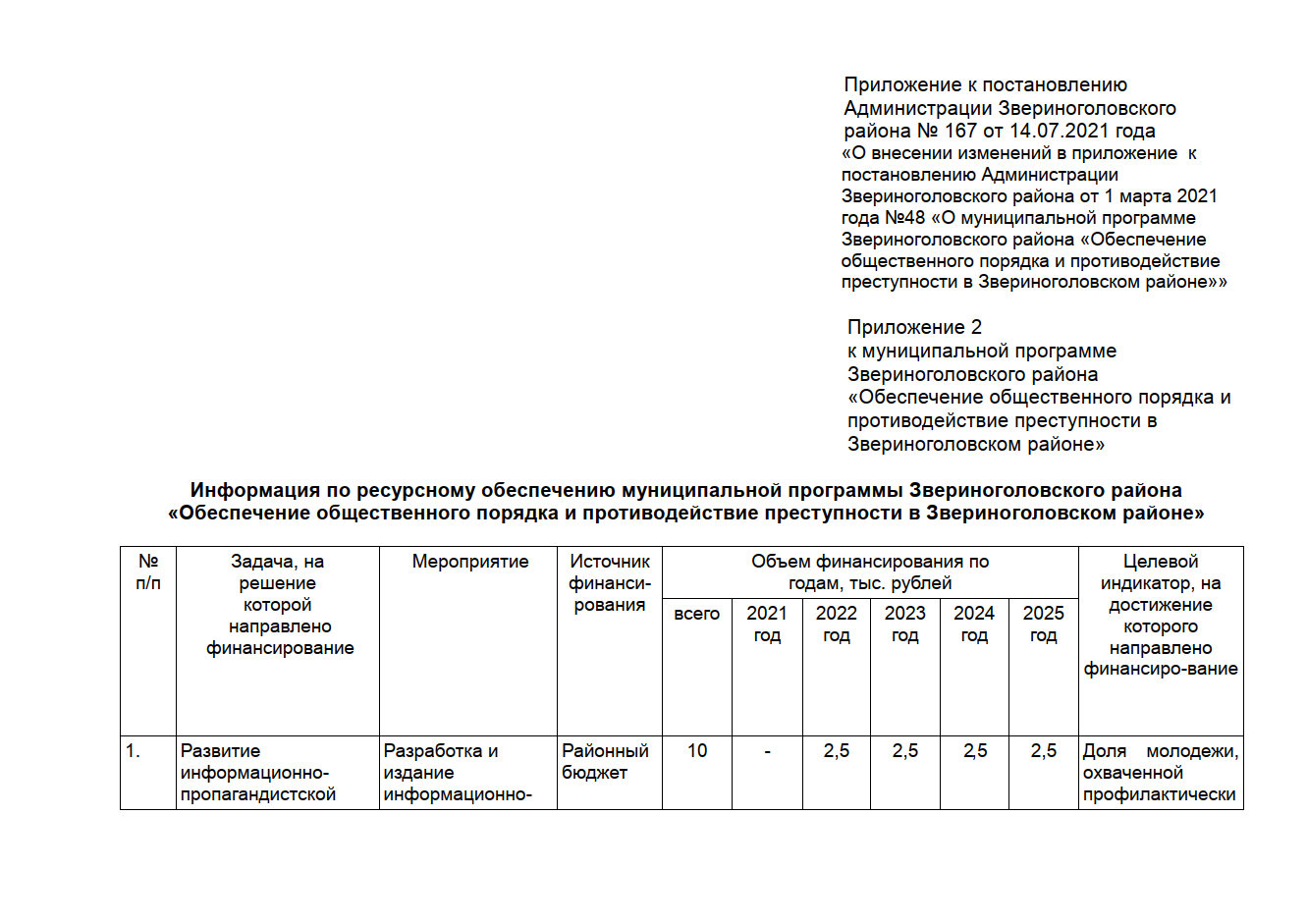 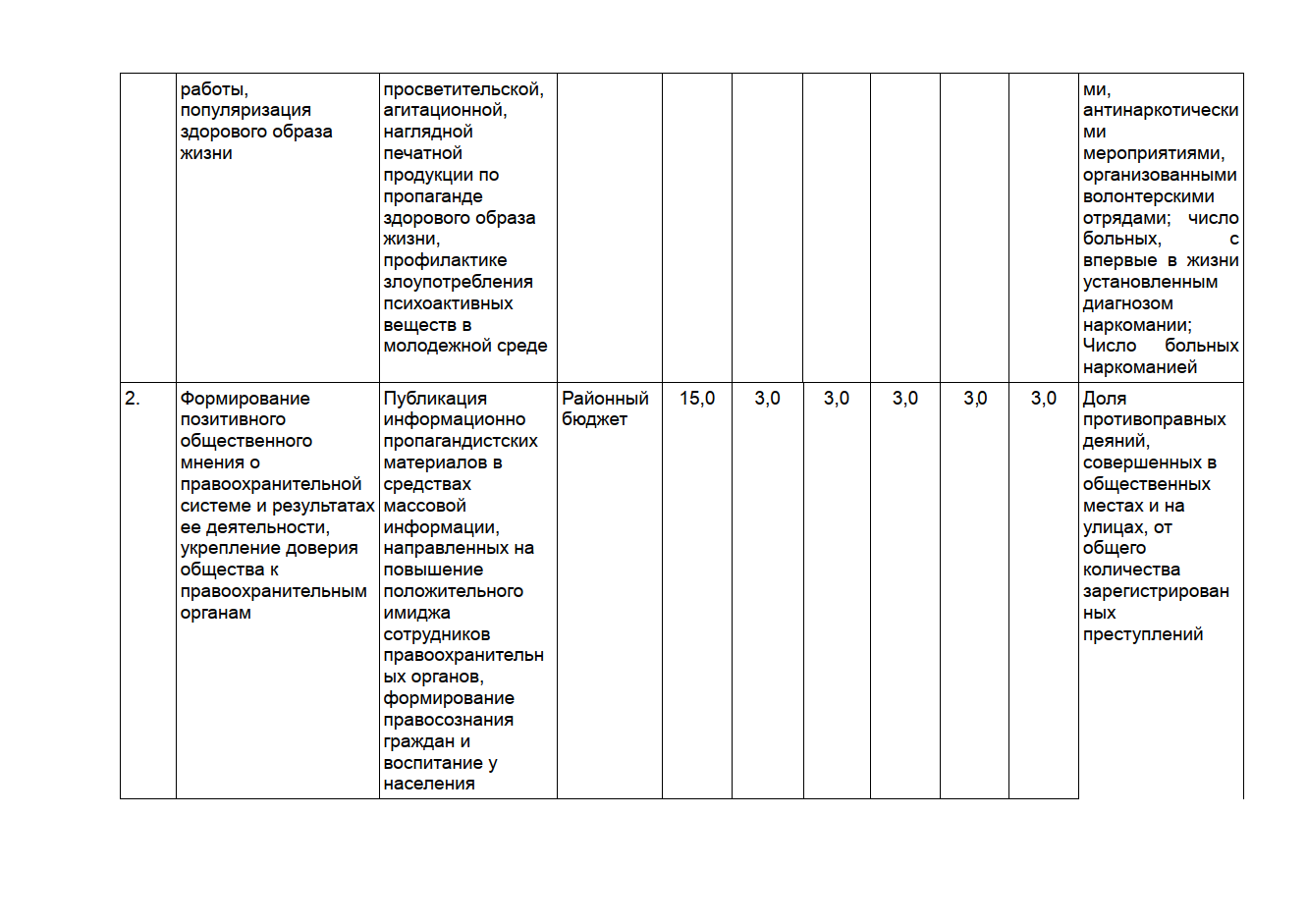 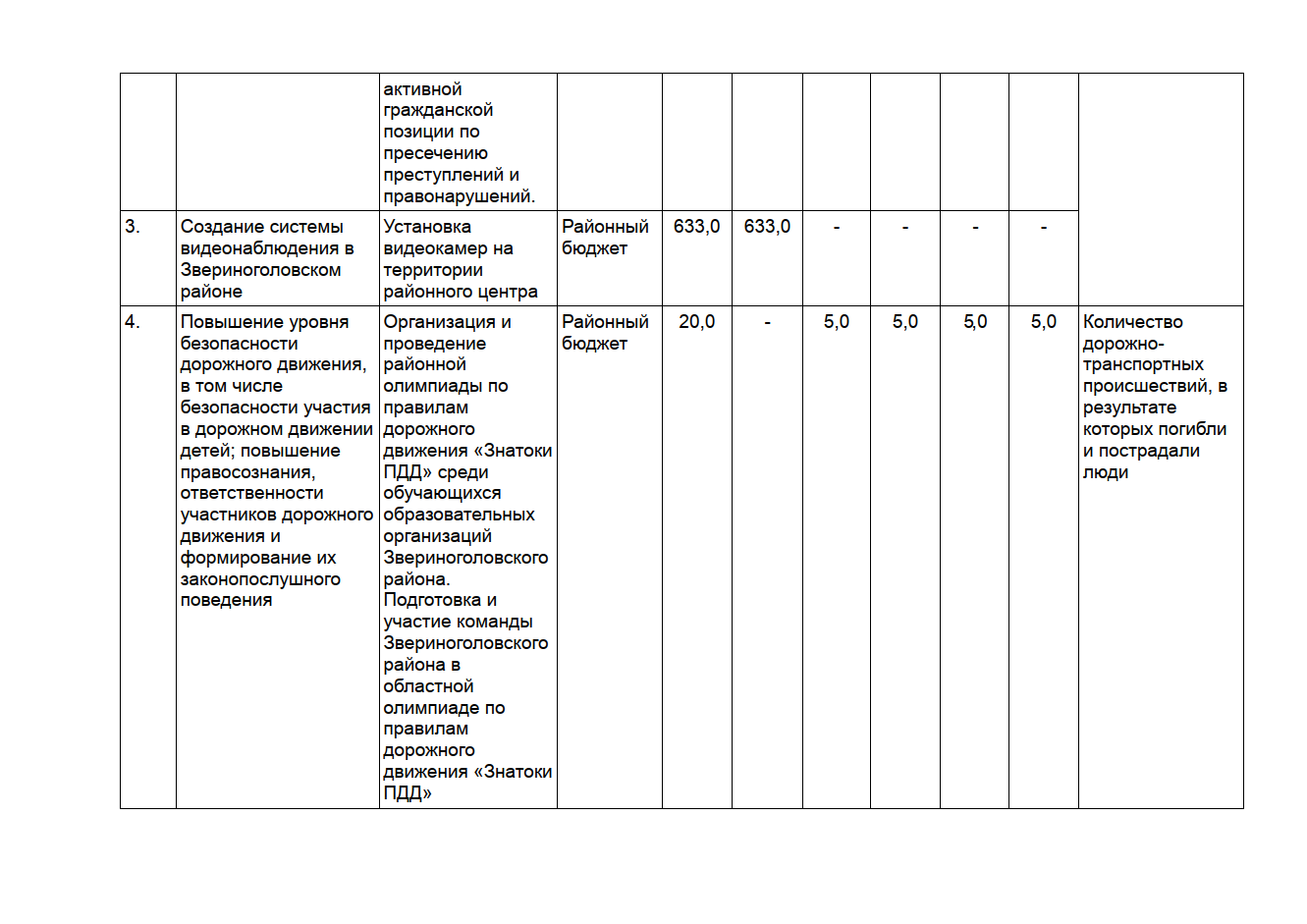 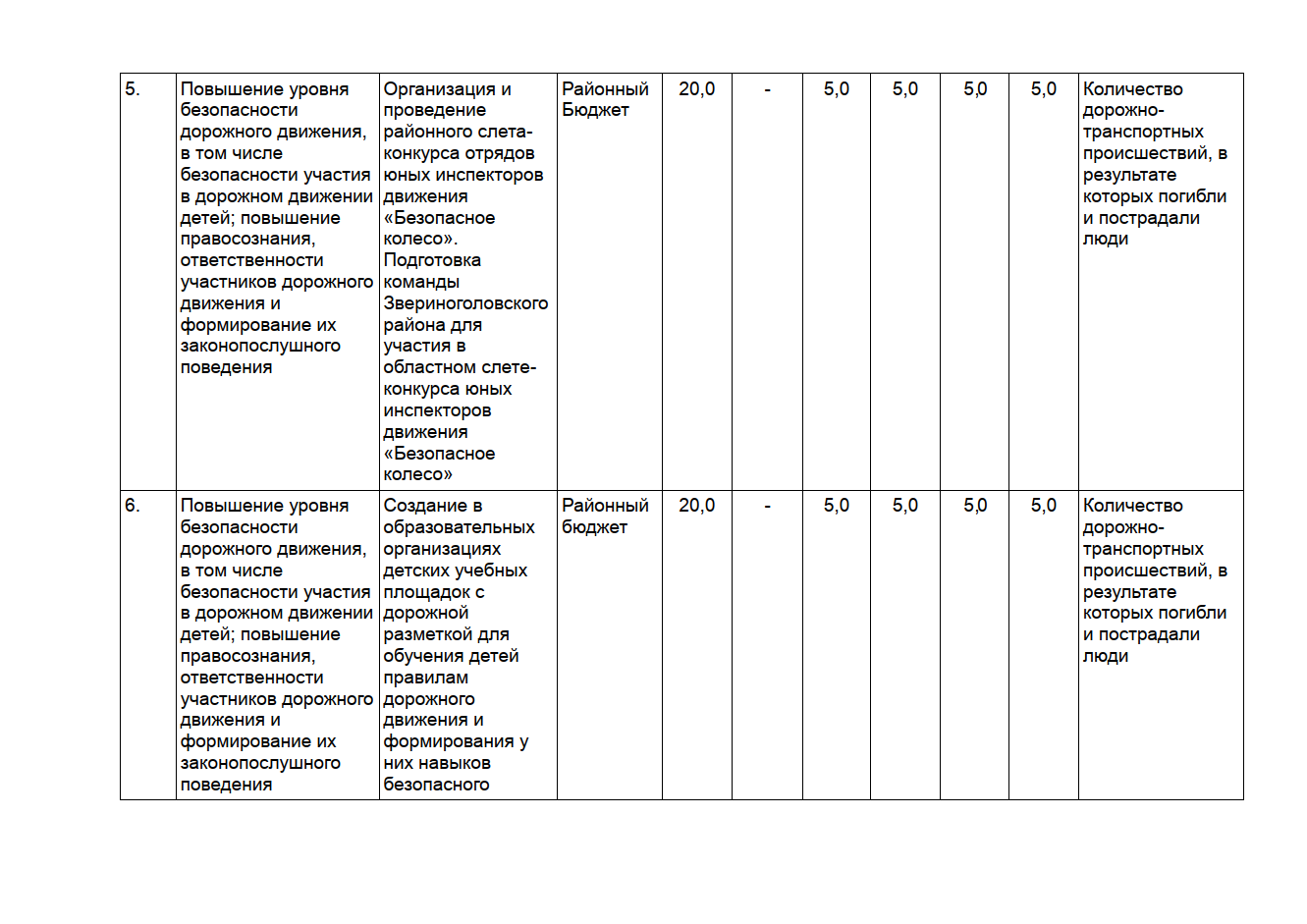 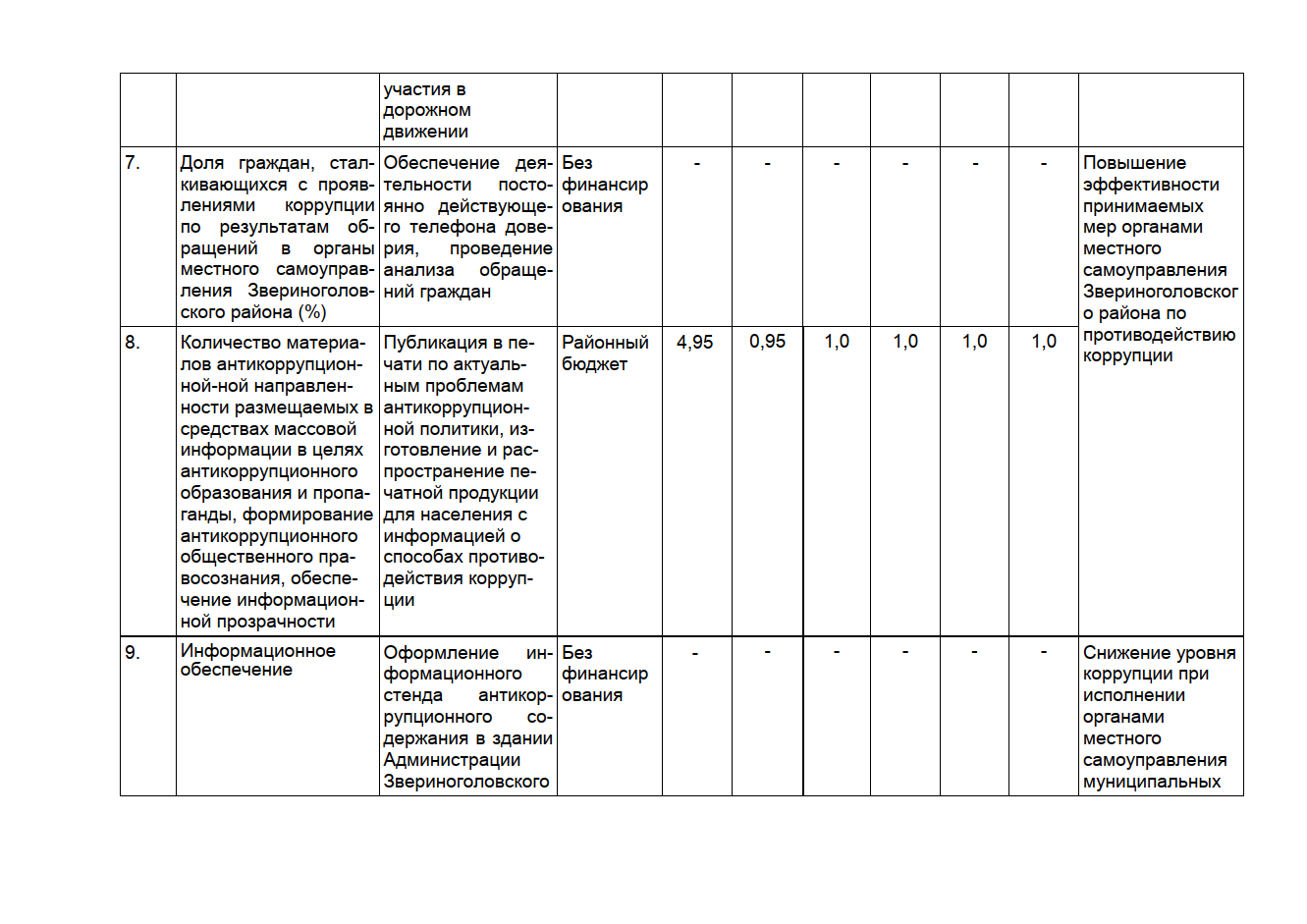 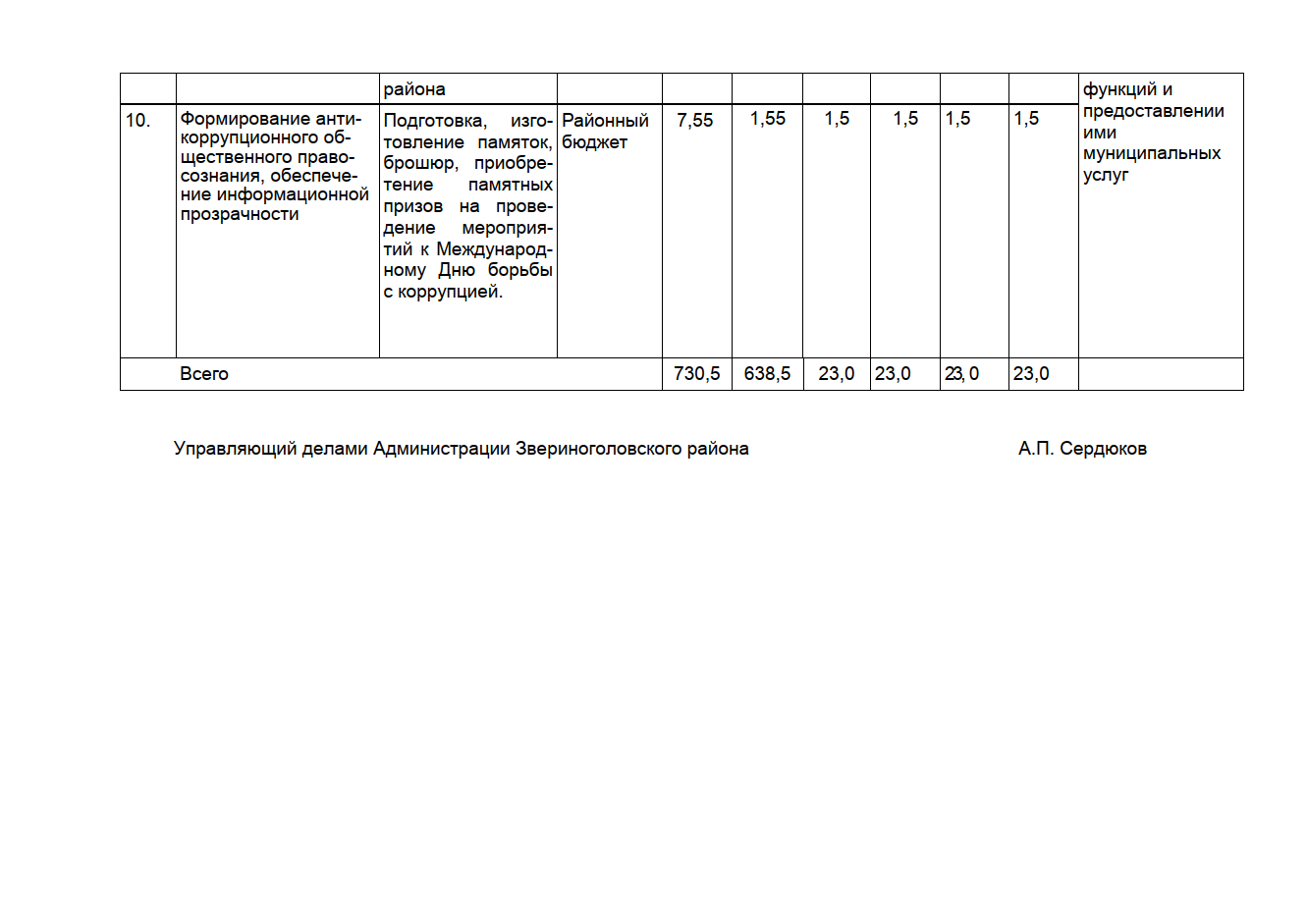 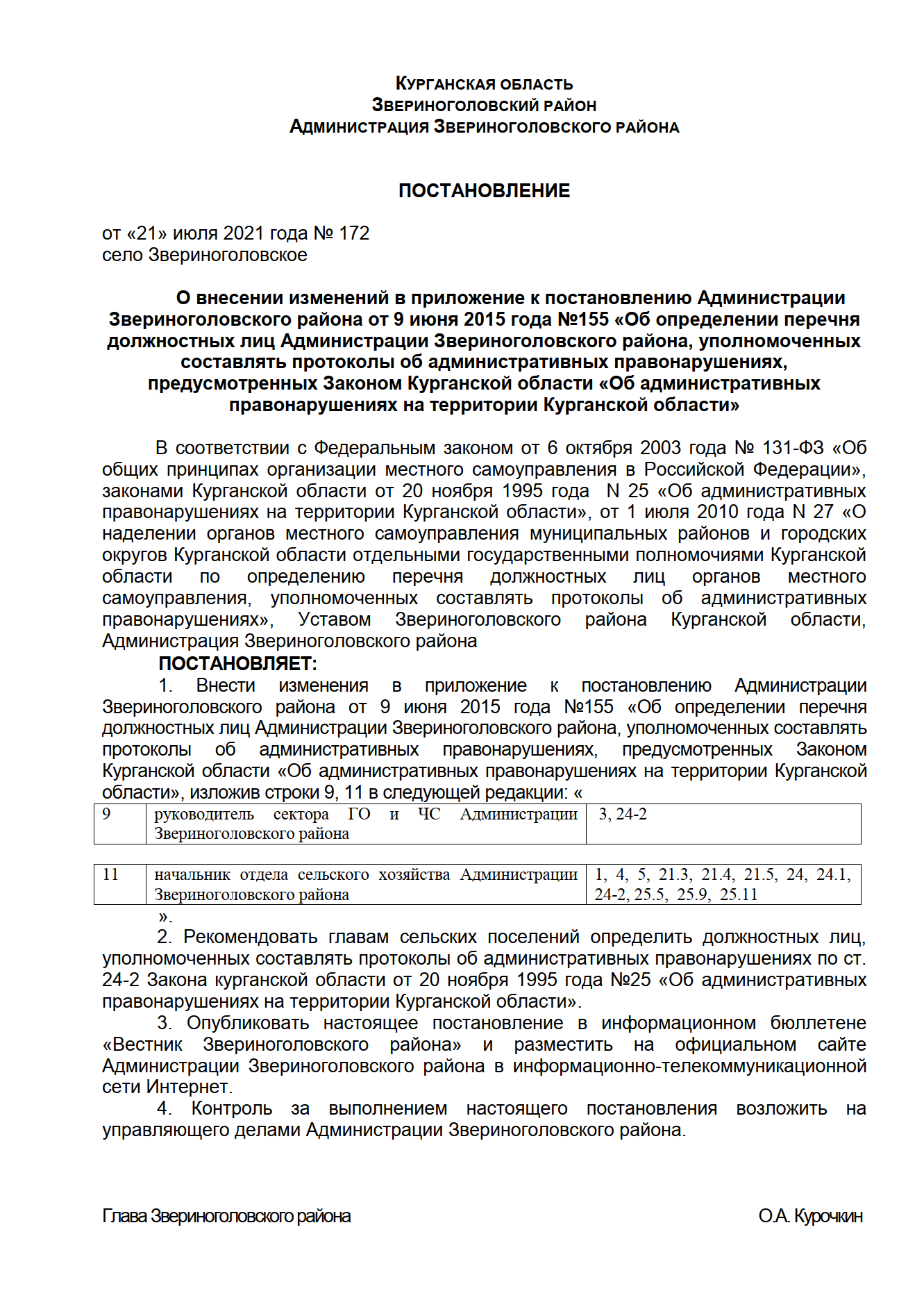 КУРГАНСКАЯ ОБЛАСТЬЗВЕРИНОГОЛОВСКИЙ РАЙОНЗВЕРИНОГОЛОВСКАЯ РАЙОННАЯ ДУМАРЕШЕНИЕот 30 июля 2021 года   № 85	село Звериноголовское     О внесении изменений в решение Звериноголовской районной Думы«О бюджете Звериноголовского района на 2021 год и на плановый период 2022 и 2023 годов»В соответствии с Бюджетным кодексом Российской Федерации, Федеральным законом от 6 октября 2003 года №131-ФЗ «Об общих принципах организации местного самоуправления в Российской Федерации», руководствуясь Уставом Звериноголовского района Курганской области, Звериноголовская районная Дума РЕШИЛА:1. Внести в решение Звериноголовской районной Думы от 24 декабря 2020 года № 35  «О  бюджете Звериноголовского района на 2021 год и на плановый период 2022 и  2023 годов»  следующие изменения:1) Подпункт 1 пункта 1 статьи 1 изложить в следующей редакции:«общий объем доходов бюджета Звериноголовского района в сумме         377 483,3 тыс. рублей в том числе: а) объем налоговых и неналоговых доходов в сумме 35 219,0 тыс. рублей; б) объем безвозмездных поступлений в сумме 342 264,3 тыс. рублей, в том числе: объем безвозмездных поступлений от других бюджетов бюджетной системы Российской Федерации в сумме 342 224,3 тыс. рублей, из них:- дотации бюджетам бюджетной  системы Российской Федерации 121 936,0 тыс. рублей;- субсидии бюджетам бюджетной системы Российской Федерации  (межбюджетные субсидии) в сумме  106 047,3 тыс. рублей;- субвенции бюджетам  бюджетной системы Российской Федерации в сумме 100 190,0 тыс. рублей;- иные межбюджетные трансферты в сумме  14 062,7 тыс. рублей;- возврат остатков субсидий, субвенций и иных межбюджетных трансфертов, имеющих целевое назначение, прошлых лет в сумме 11,7 тыс. рублей;- прочие безвозмездные поступления в сумме 40,0 тыс. рублей». 2) Подпункт 2 пункта 1 статьи 1 изложить в следующей редакции: «общий объем расходов бюджета Звериноголовского района в сумме      386 454,3 тыс. рублей».3) Подпункт 3 пункта 1 статьи 1 изложить в следующей редакции:«превышение расходов над доходами (дефицит) бюджета Звериноголовского района в сумме 8 971,0 тыс. рублей».4) Приложение 1 «Источники внутреннего финансирования дефицита бюджета Звериноголовского района на 2021 год» изложить в редакции согласно приложению 1 к настоящему решению.     5) Приложение 6 «Распределение бюджетных ассигнований по разделам, подразделам классификации расходов бюджета Звериноголовского района на 2021 год » изложить в редакции согласно приложению 2 к настоящему решению.    6)  Приложение 7 «Распределение бюджетных ассигнований по разделам, подразделам классификации расходов бюджета Звериноголовского района на плановый период 2022 и 2023 годов» изложить в редакции согласно приложению 3 к настоящему решению.7) Приложение 8 «Ведомственная структура расходов бюджета Звериноголовского района на 2021 год» изложить в редакции согласно приложению 4 к настоящему решению.8) Приложение 9 «Ведомственная структура расходов бюджета Звериноголовского района на плановый период 2022 и 2023 годов» изложить в редакции согласно приложению 5 к настоящему решению.9) Приложение 10 «Распределение бюджетных ассигнований по целевым статьям (муниципальным программам и непрограммным направлениям деятельности), группам и подгруппам видов расходов классификации расходов бюджета Звериноголовского района на 2021 год» изложить в редакции согласно приложению 6 к настоящему решению.10) Приложение 11 «Распределение бюджетных ассигнований по целевым статьям (муниципальным программам и непрограммным направлениям деятельности), группам и подгруппам видов расходов классификации расходов бюджета Звериноголовского района на плановый период 2022 и 2023 годов»» изложить в редакции согласно приложению 7 к настоящему решению.  11)  Пункт 2 статьи 3 изложить в следующей редакции:               «2. Утвердить общий объем бюджетных ассигнований, направляемых на исполнение публичных нормативных обязательств, на 2021 год в сумме 8 388,0  тыс. рублей, на 2022 год в сумме 8 399,0  тыс. рублей и на 2023 год в сумме 8 409,0  тыс. рублей».12) Приложение 12 «Распределение межбюджетных трансфертов из бюджета Звериноголовского района бюджетам поселений Звериноголовского района на 2021 год» изложить в редакции согласно приложению 8 к настоящему решению.   2. Опубликовать настоящее решение в информационном бюллетене «Вестник Звериноголовского района».Председатель Звериноголовской районной Думы                                Т.Б.Аргинбаева Глава  Звериноголовского района                                                           О.А.Курочкин  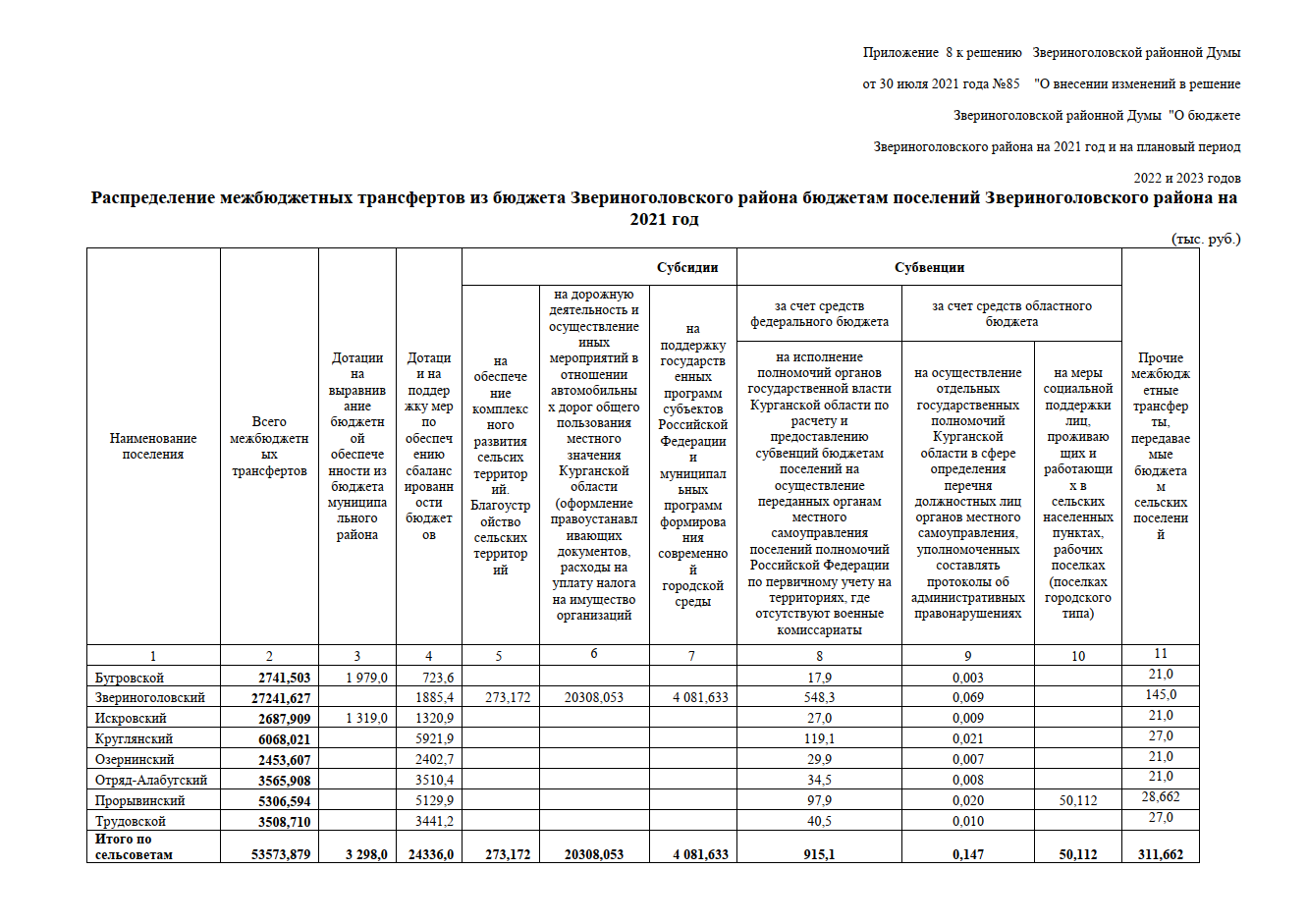 ИНФОРМАЦИОННЫЙ БЮЛЛЕТЕНЬВЕСТНИКЗвериноголовского района№7 (82)                                                                                30 июля 2021 годаЧитайте в выпуске:Постановление Администрации Звериноголовского района от 14 июля 2021 года №167 «О внесении изменений в приложение к постановлению Администрации Звериноголовского района от 1.03.2021г.№48 «О муниципальной программе Звериноголовского района «Обеспечение общественного порядка и противодействие преступности в Звериноголовском районе»………………………..……….с Приложением стр.2Постановление Администрации Звериноголовского района от 21 июля 2021 года №172 «О внесении изменений в приложение к постановлению Администрации Звериноголовского района от 9.06.2015г.№155 «Об определении перечня должностных лиц Администрации Звериноголовского района, уполномоченных составлять протоколы об административных правонарушениях, предусмотренных Законом Курганской области «Об административных правонарушениях на территории Курганской области …………..…………………..стр.6Решение Звериноголовской районной Думы от 30 июля 2021 года №85 «О внесении изменений в решение Звериноголовской районной Думы «О бюджете Звериноголовского района на 2021 год и на плановый период 2022 и 2023 годов»………………………………………………………………………………...с Приложением стр.7Объемы бюджетныхассигнованийОбъем финансовых средств для реализации Программы составляет 730,5 тысяч рублей, в том числе по годам:2021 год 638,5 тысяч рублей;2022 год 23,0 тысяч рублей;2023 год 23,0 тысяч рублей;2024 год 23,0 тысяч рублей;2025 год 23,0 тысяч рублей.За счет средств районного бюджета.Приложение 1 к решению Звериноголовской районнойПриложение 1 к решению Звериноголовской районнойПриложение 1 к решению Звериноголовской районной                                        Думы от 30 июля 2021 года №85                                         Думы от 30 июля 2021 года №85                                         Думы от 30 июля 2021 года №85                  «О внесении изменений в решение Звериноголовской                 «О внесении изменений в решение Звериноголовской         районной Думы "О бюджете Звериноголовского                                              районной Думы "О бюджете Звериноголовского                                             района на 2021 год и на плановый период 2022 и                   2023 годов"        района на 2021 год и на плановый период 2022 и                   2023 годов"Источники внутреннего финансирования дефицита бюджета Звериноголовского района на 2021 годИсточники внутреннего финансирования дефицита бюджета Звериноголовского района на 2021 годИсточники внутреннего финансирования дефицита бюджета Звериноголовского района на 2021 год(тыс.руб.)(тыс.руб.)(тыс.руб.)Код бюджетной классификации РФНаименование кода источника финансированияСумма01 05 00 00 00 0000 000Изменение остатков средств на счетах по учету средств бюджетов8 971,0     в том числе:01 05 02 01 05 0000 510Увеличение прочих остатков денежных средств бюджетов муниципальных районов-377 883,301 05 02 01 05 0000 610Уменьшение прочих остатков денежных средств бюджетов муниципальных районов386 854,301 06 05 00 00 0000 600Возврат бюджетных кредитов, предоставленных внутри страны в валюте Российской Федерации 400,0в том числе:01 06 05 02 05 0000 640Возврат бюджетных кредитов, предоставленных другим бюджетам бюджетной системы Российской Федерации из бюджетов муниципальных районов в валюте Российской Федерации400,0     в том числе:Возврат бюджетных кредитов бюджетами поселений на покрытие временных кассовых разрывов, возникающих при исполнении бюджетов поселений, и осуществление мероприятий, связанных с ликвидацией последствий стихийных бедствий 400,001 06 05 00 00 0000 500Предоставление бюджетных кредитов внутри страны в валюте Российской Федерации -400,001 06 05 02 05 0000 540Предоставление бюджетных кредитов другим бюджетам бюджетной системы Российской Федерации из бюджетов муниципальных районов в валюте Российской Федерации-400,0     в том числе:Предоставление бюджетных кредитов бюджетам поселений на покрытие временных кассовых разрывов, возникающих при исполнении бюджетов поселений, и осуществление мероприятий, связанных с ликвидацией последствий стихийных бедствий-400,0Всего источников внутреннего финансирования дефицита бюджета8 971,0Приложение 2 к решениюЗвериноголовской районной Думы от 30 июля 2021 года №85«О внесении изменений в решениеЗвериноголовской районной Думы«О бюджете Звериноголовского районана 2021 год и на плановый период2022 и 2023 годов»Приложение 2 к решениюЗвериноголовской районной Думы от 30 июля 2021 года №85«О внесении изменений в решениеЗвериноголовской районной Думы«О бюджете Звериноголовского районана 2021 год и на плановый период2022 и 2023 годов»Приложение 2 к решениюЗвериноголовской районной Думы от 30 июля 2021 года №85«О внесении изменений в решениеЗвериноголовской районной Думы«О бюджете Звериноголовского районана 2021 год и на плановый период2022 и 2023 годов»Приложение 2 к решениюЗвериноголовской районной Думы от 30 июля 2021 года №85«О внесении изменений в решениеЗвериноголовской районной Думы«О бюджете Звериноголовского районана 2021 год и на плановый период2022 и 2023 годов»Распределение бюджетных ассигнований по разделам, подразделам классификации расходов бюджета Звериноголовского района на 2021 годРаспределение бюджетных ассигнований по разделам, подразделам классификации расходов бюджета Звериноголовского района на 2021 годРаспределение бюджетных ассигнований по разделам, подразделам классификации расходов бюджета Звериноголовского района на 2021 годРаспределение бюджетных ассигнований по разделам, подразделам классификации расходов бюджета Звериноголовского района на 2021 годРаспределение бюджетных ассигнований по разделам, подразделам классификации расходов бюджета Звериноголовского района на 2021 год(тыс. руб.)НаименованиеРзПрСуммаОБЩЕГОСУДАРСТВЕННЫЕ ВОПРОСЫ0122 607,0Функционирование высшего должностного лица субъекта Российской Федерации и муниципального образования01021 049,0Функционирование законодательных (представительных) органов государственной власти и представительных органов муниципальных образований0103259,2Функционирование Правительства Российской Федерации, высших исполнительных органов государственной власти субъектов Российской Федерации, местных администраций010415 643,9Судебная система01050,7Обеспечение деятельности финансовых, налоговых и таможенных органов и органов финансового (финансово-бюджетного) надзора01063 856,7Резервные фонды0111292,3Другие общегосударственные вопросы01131 505,2НАЦИОНАЛЬНАЯ ОБОРОНА02915,1Мобилизационная и вневойсковая подготовка0203915,1НАЦИОНАЛЬНАЯ БЕЗОПАСНОСТЬ И ПРАВООХРАНИТЕЛЬНАЯ ДЕЯТЕЛЬНОСТЬ032 470,0Защита населения и территории от чрезвычайных ситуаций природного и техногенного характера, пожарная безопасность03101 837,0Другие вопросы в области национальной безопасности и правоохранительной деятельности0314633,0НАЦИОНАЛЬНАЯ ЭКОНОМИКА0420 964,3Общеэкономические вопросы0401225,0Сельское хозяйство и рыболовство040551,0Дорожное хозяйство (дорожные фонды)040920 308,1Другие вопросы в области национальной экономики0412380,2ЖИЛИЩНО-КОММУНАЛЬНОЕ ХОЗЯЙСТВО057 295,3Жилищное хозяйство050124,8Благоустройство05034 354,8Другие вопросы в области жилищно-коммунального хозяйства05052 915,7ОБРАЗОВАНИЕ07241 268,1Дошкольное образование070160 570,0Общее образование0702136 412,0Дополнительное образование детей070316 630,3Профессиональная подготовка, переподготовка и повышение квалификации0705602,7Молодежная политика07071 161,6Другие вопросы в области образования070925 891,5КУЛЬТУРА, КИНЕМАТОГРАФИЯ0847 113,8Культура080144 629,6Другие вопросы в области культуры, кинематографии08042 484,2СОЦИАЛЬНАЯ ПОЛИТИКА1015 754,7Социальное обеспечение населения100367,8Охрана семьи и детства100415 514,8Другие вопросы в области социальной политики1006172,1ФИЗИЧЕСКАЯ КУЛЬТУРА И СПОРТ11312,0Физическая культура1101312,0МЕЖБЮДЖЕТНЫЕ ТРАНСФЕРТЫ ОБЩЕГО ХАРАКТЕРА БЮДЖЕТАМ БЮДЖЕТНОЙ СИСТЕМЫ РОССИЙСКОЙ ФЕДЕРАЦИИ1427 754,0Дотации на выравнивание бюджетной обеспеченности субъектов Российской Федерации и муниципальных образований14013 298,0Иные дотации140224 336,0Прочие межбюджетные трансферты общего характера1403120,0ИТОГОИТОГОИТОГО386 454,3Приложение 3 к решениюЗвериноголовской районной Думы от 30 июля 2021 года №85«О внесении изменений в решениеЗвериноголовской районной Думы«О бюджете Звериноголовского районана 2021 год и на плановый период2022 и 2023 годов»Приложение 3 к решениюЗвериноголовской районной Думы от 30 июля 2021 года №85«О внесении изменений в решениеЗвериноголовской районной Думы«О бюджете Звериноголовского районана 2021 год и на плановый период2022 и 2023 годов»Приложение 3 к решениюЗвериноголовской районной Думы от 30 июля 2021 года №85«О внесении изменений в решениеЗвериноголовской районной Думы«О бюджете Звериноголовского районана 2021 год и на плановый период2022 и 2023 годов»Приложение 3 к решениюЗвериноголовской районной Думы от 30 июля 2021 года №85«О внесении изменений в решениеЗвериноголовской районной Думы«О бюджете Звериноголовского районана 2021 год и на плановый период2022 и 2023 годов»Распределение бюджетных ассигнований по разделам, подразделам классификации расходов бюджета Звериноголовского района на плановый период 2022 и 2023 годовРаспределение бюджетных ассигнований по разделам, подразделам классификации расходов бюджета Звериноголовского района на плановый период 2022 и 2023 годовРаспределение бюджетных ассигнований по разделам, подразделам классификации расходов бюджета Звериноголовского района на плановый период 2022 и 2023 годовРаспределение бюджетных ассигнований по разделам, подразделам классификации расходов бюджета Звериноголовского района на плановый период 2022 и 2023 годовРаспределение бюджетных ассигнований по разделам, подразделам классификации расходов бюджета Звериноголовского района на плановый период 2022 и 2023 годов(тыс. руб.)НаименованиеРзПрСуммаСуммаНаименованиеРзПр2022 год2023 годОБЩЕГОСУДАРСТВЕННЫЕ ВОПРОСЫ0117 174,317 262,7Функционирование высшего должностного лица субъекта Российской Федерации и муниципального образования0102817,2817,2Функционирование законодательных (представительных) органов государственной власти и представительных органов муниципальных образований0103259,2259,2Функционирование Правительства Российской Федерации, высших исполнительных органов государственной власти субъектов Российской Федерации, местных администраций010411 133,011 211,0Судебная система01055,90,3Обеспечение деятельности финансовых, налоговых и таможенных органов и органов финансового (финансово-бюджетного) надзора01063 559,73 559,7Резервные фонды011110,010,0Другие общегосударственные вопросы01131 389,31 405,3НАЦИОНАЛЬНАЯ ОБОРОНА02924,8962,2Мобилизационная и вневойсковая подготовка0203924,8962,2НАЦИОНАЛЬНАЯ БЕЗОПАСНОСТЬ И ПРАВООХРАНИТЕЛЬНАЯ ДЕЯТЕЛЬНОСТЬ031 225,51 147,5Защита населения и территории от чрезвычайных ситуаций природного и техногенного характера, пожарная безопасность03101 225,51 147,5НАЦИОНАЛЬНАЯ ЭКОНОМИКА04146,0146,0Общеэкономические вопросы040170,070,0Сельское хозяйство и рыболовство040551,051,0Другие вопросы в области национальной экономики041225,025,0ЖИЛИЩНО-КОММУНАЛЬНОЕ ХОЗЯЙСТВО052 675,92 675,9Жилищное хозяйство050118,618,6Другие вопросы в области жилищно-коммунального хозяйства05052 657,32 657,3ОБРАЗОВАНИЕ07155 491,0152 000,2Дошкольное образование070130 180,028 637,2Общее образование070286 405,584 467,5Дополнительное образование детей070313 798,213 791,0Профессиональная подготовка, переподготовка и повышение квалификации0705208,0208,0Молодежная политика07071 327,41 327,4Другие вопросы в области образования070923 571,923 569,1КУЛЬТУРА, КИНЕМАТОГРАФИЯ0810 000,510 000,5Культура08017 775,47 775,5Другие вопросы в области культуры, кинематографии08042 225,12 225,0СОЦИАЛЬНАЯ ПОЛИТИКА1015 746,215 756,2Социальное обеспечение населения100350,150,1Охрана семьи и детства100415 524,015 534,0Другие вопросы в области социальной политики1006172,1172,1ФИЗИЧЕСКАЯ КУЛЬТУРА И СПОРТ11312,016,0Физическая культура1101312,016,0МЕЖБЮДЖЕТНЫЕ ТРАНСФЕРТЫ ОБЩЕГО ХАРАКТЕРА БЮДЖЕТАМ БЮДЖЕТНОЙ СИСТЕМЫ РОССИЙСКОЙ ФЕДЕРАЦИИ1420 055,820 055,8Дотации на выравнивание бюджетной обеспеченности субъектов Российской Федерации и муниципальных образований14012 639,02 639,0Иные дотации140217 416,817 416,8ИТОГОИТОГОИТОГО223 752,0220 023,0Приложение 4 к решениюЗвериноголовской районной Думы от 30 июля 2021 года №85«О внесении изменений в решениеЗвериноголовской районной Думы«О бюджете Звериноголовского районана 2021 год и на плановый период2022 и 2023 годов»Приложение 4 к решениюЗвериноголовской районной Думы от 30 июля 2021 года №85«О внесении изменений в решениеЗвериноголовской районной Думы«О бюджете Звериноголовского районана 2021 год и на плановый период2022 и 2023 годов»Приложение 4 к решениюЗвериноголовской районной Думы от 30 июля 2021 года №85«О внесении изменений в решениеЗвериноголовской районной Думы«О бюджете Звериноголовского районана 2021 год и на плановый период2022 и 2023 годов»Приложение 4 к решениюЗвериноголовской районной Думы от 30 июля 2021 года №85«О внесении изменений в решениеЗвериноголовской районной Думы«О бюджете Звериноголовского районана 2021 год и на плановый период2022 и 2023 годов»Ведомственная структура расходов бюджета Звериноголовского района на 2021 годВедомственная структура расходов бюджета Звериноголовского района на 2021 годВедомственная структура расходов бюджета Звериноголовского района на 2021 годВедомственная структура расходов бюджета Звериноголовского района на 2021 годВедомственная структура расходов бюджета Звериноголовского района на 2021 год(тыс. руб.)НаименованиеРаспРзПрЦСРВРСуммаАдминистрация Звериноголовского района09821 288,4ОБЩЕГОСУДАРСТВЕННЫЕ ВОПРОСЫ0980118 099,7Функционирование высшего должностного лица субъекта Российской Федерации и муниципального образования09801021 049,0Непрограммные направления деятельности органов местного самоуправления098010261 0 00 000001 049,0Обеспечение функционирования Главы Звериноголовского района, Аппарата Администрации Звериноголовского района098010261 2 00 00000824,5Глава Звериноголовского района098010261 2 00 80040824,5Расходы на выплаты персоналу в целях обеспечения выполнения функций государственными (муниципальными) органами, казенными учреждениями, органами управления государственными внебюджетными фондами098010261 2 00 80040100824,5Иные непрограммные мероприятия098010261 9 00 00000224,5Поощрение региональных и муниципальных управленческих команд098010261 9 00 10930224,5Расходы на выплаты персоналу в целях обеспечения выполнения функций государственными (муниципальными) органами, казенными учреждениями, органами управления государственными внебюджетными фондами098010261 9 00 10930100224,5Функционирование законодательных (представительных) органов государственной власти и представительных органов муниципальных образований0980103259,2Непрограммные направления деятельности органов местного самоуправления098010361 0 00 00000259,2Обеспечение деятельности Звериноголовской районной Думы098010361 1 00 00000259,2Председатель представительного органа муниципального образования098010361 1 00 8001066,2Расходы на выплаты персоналу в целях обеспечения выполнения функций государственными (муниципальными) органами, казенными учреждениями, органами управления государственными внебюджетными фондами098010361 1 00 8001010066,2Депутаты представительного органа муниципального образования098010361 1 00 80020193,0Расходы на выплаты персоналу в целях обеспечения выполнения функций государственными (муниципальными) органами, казенными учреждениями, органами управления государственными внебюджетными фондами098010361 1 00 80020100193,0Функционирование Правительства Российской Федерации, высших исполнительных органов государственной власти субъектов Российской Федерации, местных администраций098010415 403,2Муниципальная программа Звериноголовского района "Улучшение условий и охраны труда в Звериноголовском районе"098010414 0 00 000001,0Совершенствование государственного управления охраной труда в Звериноголовском районе098010414 0 01 000001,0Проведение мероприятий по улучшению условий и охраны труда098010414 0 01 808901,0Закупка товаров, работ и услуг для обеспечения государственных (муниципальных) нужд098010414 0 01 808902001,0Непрограммные направления деятельности органов местного самоуправления098010461 0 00 0000015 402,2Обеспечение функционирования Главы Звериноголовского района, Аппарата Администрации Звериноголовского района098010461 2 00 0000014 932,6Аппарат Администрации Звериноголовского района098010461 2 00 8005014 932,6Расходы на выплаты персоналу в целях обеспечения выполнения функций государственными (муниципальными) органами, казенными учреждениями, органами управления государственными внебюджетными фондами098010461 2 00 8005010011 736,6Закупка товаров, работ и услуг для обеспечения государственных (муниципальных) нужд098010461 2 00 800502002 659,1Иные бюджетные ассигнования098010461 2 00 80050800536,9Иные непрограммные мероприятия098010461 9 00 00000469,6Поощрение региональных и муниципальных управленческих команд098010461 9 00 10930207,1Расходы на выплаты персоналу в целях обеспечения выполнения функций государственными (муниципальными) органами, казенными учреждениями, органами управления государственными внебюджетными фондами098010461 9 00 10930100207,1Осуществление части полномочий переданных из бюджетов поселений по муниципальному земельному контролю в границах поселений098010461 9 00 89050262,5Расходы на выплаты персоналу в целях обеспечения выполнения функций государственными (муниципальными) органами, казенными учреждениями, органами управления государственными внебюджетными фондами098010461 9 00 89050100234,4Закупка товаров, работ и услуг для обеспечения государственных (муниципальных) нужд098010461 9 00 8905020028,1Судебная система09801050,7Непрограммные направления деятельности органов местного самоуправления098010561 0 00 000000,7Иные непрограммные мероприятия098010561 9 00 000000,7Осуществление полномочий по составлению (изменению, дополнению) списков кандидатов в присяжные заседатели федеральных судов общей юрисдикции в Российской Федерации098010561 9 00 512000,7Закупка товаров, работ и услуг для обеспечения государственных (муниципальных) нужд098010561 9 00 512002000,7Другие общегосударственные вопросы09801131 387,6Муниципальная программа Звериноголовского района "Обеспечение общественного порядка и противодействие преступности в Звериноголовском районе"098011312 0 00 000005,5Формирование позитивного общественного мнения о правоохранительной системе и результатах её деятельности. Организация антикоррупционного образования и пропаганды, формирование антикоррупционного общественного правосознания, обеспечение информационной прозрачности098011312 0 01 000005,5Публикация статей в районной газете "Звериноголовские вести"098011312 0 01 808705,5Закупка товаров, работ и услуг для обеспечения государственных (муниципальных) нужд098011312 0 01 808702005,5Муниципальная программа Звериноголовского района "Гармонизация межэтнических и межконфессиальных отношений и профилактика проявлений экстремизма в Звериноголовском районе Курганской области"098011318 0 00 000001,5Содействие укреплению гражданского единства, гармонизации национальных м межнациональных отношений в Звериноголовском районе и этнокультурное развитие народов, проживающих в Звериноголовском районе098011318 0 01 000001,5Реализация иных направлений098011318 0 01 860401,5Закупка товаров, работ и услуг для обеспечения государственных (муниципальных) нужд098011318 0 01 860402001,5Муниципальная программа Звериноголовского района "Доступная среда для инвалидов на 2018-2023 годы"098011319 0 00 000002,0Повышение уровня доступности и услуг жизнедеятельности инвалидов098011319 0 01 000002,0Обеспечение доступной среды жизнедеятельности для инвалидов, детей-инвалидов в Звериноголовском районе098011319 0 01 808402,0Закупка товаров, работ и услуг для обеспечения государственных (муниципальных) нужд098011319 0 01 808402002,0Непрограммные направления деятельности органов местного самоуправления098011361 0 00 000001 378,6Иные непрограммные мероприятия098011361 9 00 000001 378,6Исполнение государственных полномочий по образованию комиссий по делам несовершеннолетних и защите их прав098011361 9 00 14150324,0Расходы на выплаты персоналу в целях обеспечения выполнения функций государственными (муниципальными) органами, казенными учреждениями, органами управления государственными внебюджетными фондами098011361 9 00 14150100256,0Закупка товаров, работ и услуг для обеспечения государственных (муниципальных) нужд098011361 9 00 1415020068,0Исполнение государственных полномочий по созданию административных комиссий098011361 9 00 160902,0Закупка товаров, работ и услуг для обеспечения государственных (муниципальных) нужд098011361 9 00 160902002,0Осуществление отдельных государственных полномочий Курганской области в сфере определения перечня должностных лиц органов местного самоуправления, уполномоченных составлять протоколы об административных правонарушениях098011361 9 00 161000,2Закупка товаров, работ и услуг для обеспечения государственных (муниципальных) нужд098011361 9 00 161002000,2Исполнение органами местного самоуправления государственных полномочий по хранению, комплектованию, учету и использованию Архивного фонда Курганской области098011361 9 00 1620012,7Закупка товаров, работ и услуг для обеспечения государственных (муниципальных) нужд098011361 9 00 1620020012,7Осуществление государственных полномочий по решению вопросов организации и ведения регистра муниципальных нормативных правовых актов Курганской области098011361 9 00 195004,7Закупка товаров, работ и услуг для обеспечения государственных (муниципальных) нужд098011361 9 00 195002004,7Осуществление переданных органам государственной власти субъектов Российской Федерации в соответствии с пунктом 1 статьи 4 Федерального закона от 15 ноября 1997 года № 143-ФЗ "Об актах гражданского состояния" полномочий Российской Федерации на государственную регистрацию актов гражданского состояния на реализацию передаваемых федеральных полномочий на регистрацию актов гражданского состояния098011361 9 00 593101 024,0Расходы на выплаты персоналу в целях обеспечения выполнения функций государственными (муниципальными) органами, казенными учреждениями, органами управления государственными внебюджетными фондами098011361 9 00 59310100742,1Закупка товаров, работ и услуг для обеспечения государственных (муниципальных) нужд098011361 9 00 59310200281,9Взносы в ассоциацию "Совет муниципальных образований в Курганской области"098011361 9 00 8494011,0Иные бюджетные ассигнования098011361 9 00 8494080011,0НАЦИОНАЛЬНАЯ БЕЗОПАСНОСТЬ И ПРАВООХРАНИТЕЛЬНАЯ ДЕЯТЕЛЬНОСТЬ098032 470,0Защита населения и территории от чрезвычайных ситуаций природного и техногенного характера, пожарная безопасность09803101 837,0Непрограммные направления деятельности органов местного самоуправления098031061 0 00 000001 837,0Содержание единой дежурно-диспетчерской службы098031061 5 00 000001 206,8Обеспечение деятельности единой дежурно-диспетчерской службы098031061 5 00 830101 206,8Расходы на выплаты персоналу в целях обеспечения выполнения функций государственными (муниципальными) органами, казенными учреждениями, органами управления государственными внебюджетными фондами098031061 5 00 830101001 078,8Закупка товаров, работ и услуг для обеспечения государственных (муниципальных) нужд098031061 5 00 83010200126,5Иные бюджетные ассигнования098031061 5 00 830108001,5Резерв материальных ресурсов для ликвидации чрезвычайных ситуаций на территории Звериноголовского района098031061 6 00 00000542,0Формирование резерва материальных ресурсов для ликвидации чрезвычайных ситуаций на территории Звериноголовского района098031061 6 00 85030542,0Закупка товаров, работ и услуг для обеспечения государственных (муниципальных) нужд098031061 6 00 85030200542,0Иные непрограммные мероприятия098031061 9 00 0000088,2Мероприятия в области защиты населения и территорий от чрезвычайных ситуаций природного и техногенного характера098031061 9 00 8302088,2Закупка товаров, работ и услуг для обеспечения государственных (муниципальных) нужд098031061 9 00 8302020088,2Другие вопросы в области национальной безопасности и правоохранительной деятельности0980314633,0Муниципальная программа Звериноголовского района "Обеспечение общественного порядка и противодействие преступности в Звериноголовском районе"098031412 0 00 00000633,0Формирование позитивного общественного мнения о правоохранительной системе и результатах её деятельности. Организация антикоррупционного образования и пропаганды, формирование антикоррупционного общественного правосознания, обеспечение информационной прозрачности098031412 0 01 00000633,0Создание системы видеонаблюдения в Звериноголовском районе. Установка видеокамер на территории районного центра.098031412 0 01 80810633,0Закупка товаров, работ и услуг для обеспечения государственных (муниципальных) нужд098031412 0 01 80810200633,0НАЦИОНАЛЬНАЯ ЭКОНОМИКА09804431,2Сельское хозяйство и рыболовство098040551,0Комплексная программа Звериноголовского района "Развитие агропромышленного комплекса в Звериноголовском районе "098040517 0 00 0000030,0Премии юридическим и физическим лицам за достижение наивысших показателей в области сельскохозяйственного производства и переработки сельскохозяйственной продукции098040517 0 01 0000030,0Поддержка малых форм хозяйствования098040517 0 01 8086030,0Социальное обеспечение и иные выплаты населению098040517 0 01 808603005,0Иные бюджетные ассигнования098040517 0 01 8086080025,0Непрограммные направления деятельности органов местного самоуправления098040561 0 00 0000021,0Иные непрограммные мероприятия098040561 9 00 0000021,0Исполнение государственных полномочий по организации мероприятий при осуществлении деятельности по обращению с животными без владельцев098040561 9 00 1550021,0Закупка товаров, работ и услуг для обеспечения государственных (муниципальных) нужд098040561 9 00 1550020021,0Другие вопросы в области национальной экономики0980412380,2Муниципальная программа Звериноголовского района "О развитии и поддержке малого и среднего предпринимательства в Звериноголовском районе"098041210 0 00 000005,0Популяризация предпринимательской деятельности098041210 0 02 000005,0Расходы на публикацию материалов о развитии малого и среднего предпринимательства в Звериноголовском районе. Проведение конкурсов среди субъектов малого и среднего предпринимательства.098041210 0 02 806405,0Закупка товаров, работ и услуг для обеспечения государственных (муниципальных) нужд098041210 0 02 806402005,0Непрограммные направления деятельности органов местного самоуправления098041261 0 00 00000375,2Иные непрограммные мероприятия098041261 9 00 00000375,2Расходы по проведению топографо-геодезических, картографических и землеустроительных работ098041261 9 00 84970112,2Закупка товаров, работ и услуг для обеспечения государственных (муниципальных) нужд098041261 9 00 84970200112,2Расходы по оформлению имущества в муниципальную собственность098041261 9 00 84980263,0Закупка товаров, работ и услуг для обеспечения государственных (муниципальных) нужд098041261 9 00 84980200263,0ЖИЛИЩНО-КОММУНАЛЬНОЕ ХОЗЯЙСТВО0980524,8Жилищное хозяйство098050124,8Непрограммные направления деятельности органов местного самоуправления098050161 0 00 0000024,8Иные непрограммные мероприятия098050161 9 00 0000024,8Осуществление государственных полномочий по организации проведения капитального ремонта общего имущества в многоквартирных домах098050161 9 00 140401,0Закупка товаров, работ и услуг для обеспечения государственных (муниципальных) нужд098050161 9 00 140402001,0Обеспечение мероприятий по капитальному ремонту многоквартирных домов098050161 9 00 8492023,8Закупка товаров, работ и услуг для обеспечения государственных (муниципальных) нужд098050161 9 00 8492020023,8СОЦИАЛЬНАЯ ПОЛИТИКА0981017,7Социальное обеспечение населения098100317,7Непрограммные направления деятельности органов местного самоуправления098100361 0 00 0000017,7Резервные фонды098100361 4 00 000007,7Резервные фонды местных администраций098100361 4 00 820107,7Социальное обеспечение и иные выплаты населению098100361 4 00 820103007,7Иные непрограммные мероприятия098100361 9 00 0000010,0Расходы на реализацию Решения Звериноголовской районной Думы от 30 июля 2020г. № 317 "Об утверждении положения о присвоении звания "Почетный гражданин Звериноголовского района"098100361 9 00 8491010,0Социальное обеспечение и иные выплаты населению098100361 9 00 8491030010,0ФИЗИЧЕСКАЯ КУЛЬТУРА И СПОРТ09811245,0Физическая культура0981101245,0Муниципальная программа "Развитие физической культуры и спорта в Звериноголовском районе "098110107 0 00 00000245,0Мероприятия в области спорта и физической культуры098110107 0 01 00000245,0Проведение спортивных мероприятий, приобретение спортивного инвентаря098110107 0 01 80850245,0Расходы на выплаты персоналу в целях обеспечения выполнения функций государственными (муниципальными) органами, казенными учреждениями, органами управления государственными внебюджетными фондами098110107 0 01 8085010037,7Закупка товаров, работ и услуг для обеспечения государственных (муниципальных) нужд098110107 0 01 80850200207,3Финансовое управление Администрации Звериноголовского района Курганской области90058 081,1ОБЩЕГОСУДАРСТВЕННЫЕ ВОПРОСЫ900014 507,3Функционирование Правительства Российской Федерации, высших исполнительных органов государственной власти субъектов Российской Федерации, местных администраций9000104240,7Непрограммные направления деятельности органов местного самоуправления900010461 0 00 00000240,7Иные непрограммные мероприятия900010461 9 00 00000240,7Осуществление части полномочий переданных из бюджетов поселений на ведение бухгалтерского учета900010461 9 00 89040240,7Расходы на выплаты персоналу в целях обеспечения выполнения функций государственными (муниципальными) органами, казенными учреждениями, органами управления государственными внебюджетными фондами900010461 9 00 89040100235,6Закупка товаров, работ и услуг для обеспечения государственных (муниципальных) нужд900010461 9 00 890402005,1Обеспечение деятельности финансовых, налоговых и таможенных органов и органов финансового (финансово-бюджетного) надзора90001063 856,7Муниципальная программа Звериноголовского района "Управление муниципальными финансами и регулирование межбюджетных отношений"900010608 0 00 000003 788,3Подпрограмма "Организация и совершенствование бюджетного процесса в Звериноголовском районе"900010608 1 00 000003 788,3Обеспечение деятельности Финансового управления Администрации Звериноголовского района Курганской области900010608 1 01 000003 788,3Обеспечение деятельности аппарата органов местного самоуправления Звериноголовского района900010608 1 01 800603 788,3Расходы на выплаты персоналу в целях обеспечения выполнения функций государственными (муниципальными) органами, казенными учреждениями, органами управления государственными внебюджетными фондами900010608 1 01 800601003 361,4Закупка товаров, работ и услуг для обеспечения государственных (муниципальных) нужд900010608 1 01 80060200423,6Иные бюджетные ассигнования900010608 1 01 800608003,3Непрограммные направления деятельности органов местного самоуправления900010661 0 00 0000068,4Иные непрограммные мероприятия900010661 9 00 0000068,4Поощрение региональных и муниципальных управленческих команд900010661 9 00 1093068,4Расходы на выплаты персоналу в целях обеспечения выполнения функций государственными (муниципальными) органами, казенными учреждениями, органами управления государственными внебюджетными фондами900010661 9 00 1093010068,4Резервные фонды9000111292,3Непрограммные направления деятельности органов местного самоуправления900011161 0 00 00000292,3Резервные фонды900011161 4 00 00000292,3Резервные фонды местных администраций900011161 4 00 82010292,3Иные бюджетные ассигнования900011161 4 00 82010800292,3Другие общегосударственные вопросы9000113117,6Непрограммные направления деятельности органов местного самоуправления900011361 0 00 00000117,6Иные непрограммные мероприятия900011361 9 00 00000117,6Осуществление отдельных государственных полномочий Курганской области в сфере определения перечня должностных лиц органов местного самоуправления, уполномоченных составлять протоколы об административных правонарушениях900011361 9 00 161000,2Межбюджетные трансферты900011361 9 00 161005000,2Субвенции900011361 9 00 161005300,2Проведение Всероссийской переписи населения 2020 года900011361 9 00 54690117,4Закупка товаров, работ и услуг для обеспечения государственных (муниципальных) нужд900011361 9 00 54690200117,4НАЦИОНАЛЬНАЯ ОБОРОНА90002915,1Мобилизационная и вневойсковая подготовка9000203915,1Непрограммные направления деятельности органов местного самоуправления900020361 0 00 00000915,1Иные непрограммные мероприятия900020361 9 00 00000915,1Осуществление первичного воинского учета на территориях, где отсутствуют военные комиссариаты900020361 9 00 51180915,1Межбюджетные трансферты900020361 9 00 51180500915,1Субвенции900020361 9 00 51180530915,1НАЦИОНАЛЬНАЯ ЭКОНОМИКА9000420 499,8Общеэкономические вопросы9000401191,7Муниципальная программа Звериноголовского района "Трудоустройство несовершеннолетних граждан в возрасте от 14 до 18 лет в свободное от учебы время в Звериноголовском районе "900040102 0 00 000001,7Организация временных рабочих мест несовершеннолетним гражданам желающим работать в свободное от учебы время в период школьных каникул900040102 0 01 000001,7Трудоустройство несовершеннолетних граждан в возрасте от 14 до 18 лет в свободное от учебы время900040102 0 01 808201,7Межбюджетные трансферты900040102 0 01 808205001,7Иные межбюджетные трансферты900040102 0 01 808205401,7Муниципальная программа Звериноголовского района "Об организации общественных работ в Звериноголовском районе "900040109 0 00 00000190,0Финансовое обеспечение мероприятий по содействию занятости населения900040109 0 01 00000190,0Организация общественных работ в Звериноголовском районе900040109 0 01 80830190,0Межбюджетные трансферты900040109 0 01 80830500190,0Иные межбюджетные трансферты900040109 0 01 80830540190,0Дорожное хозяйство (дорожные фонды)900040920 308,1Непрограммные направления деятельности органов местного самоуправления900040961 0 00 0000020 308,1Иные непрограммные мероприятия900040961 9 00 0000020 308,1Дорожная деятельность и осуществление иных мероприятий в отношении автомобильных дорог общего пользования местного значения Курганской области (оформление правоустанавливающих документов, расходы на уплату налога на имущество организаций)900040961 9 00 1503020 308,1Межбюджетные трансферты900040961 9 00 1503050020 308,1Субсидии900040961 9 00 1503052020 308,1ЖИЛИЩНО-КОММУНАЛЬНОЕ ХОЗЯЙСТВО900054 354,8Благоустройство90005034 354,8Муниципальная программа Звериноголовского района "Комплексное развитие сельских территорий Звериноголовского района "900050315 0 00 00000273,2Благоустройство сельских территорий900050315 0 04 00000273,2Обеспечение комплексного развития сельских территорий. Благоустройство сельских территорий900050315 0 04 L5764273,2Межбюджетные трансферты900050315 0 04 L5764500273,2Субсидии900050315 0 04 L5764520273,2Непрограммные направления деятельности органов местного самоуправления900050361 0 00 000004 081,6Иные непрограммные мероприятия900050361 9 00 000004 081,6Поддержка государственных программ субъектов Российской Федерации и муниципальных программ формирования современной городской среды900050361 9 F2 555504 081,6Межбюджетные трансферты900050361 9 F2 555505004 081,6Субсидии900050361 9 F2 555505204 081,6СОЦИАЛЬНАЯ ПОЛИТИКА9001050,1Социальное обеспечение населения900100350,1Непрограммные направления деятельности органов местного самоуправления900100361 0 00 0000050,1Иные непрограммные мероприятия900100361 9 00 0000050,1Меры социальной поддержки лиц, проживающих и работающих в сельских населенных пунктах, рабочих поселках (поселках городского типа)900100361 9 00 1097050,1Межбюджетные трансферты900100361 9 00 1097050050,1Субвенции900100361 9 00 1097053050,1МЕЖБЮДЖЕТНЫЕ ТРАНСФЕРТЫ ОБЩЕГО ХАРАКТЕРА БЮДЖЕТАМ БЮДЖЕТНОЙ СИСТЕМЫ РОССИЙСКОЙ ФЕДЕРАЦИИ9001427 754,0Дотации на выравнивание бюджетной обеспеченности субъектов Российской Федерации и муниципальных образований90014013 298,0Муниципальная программа Звериноголовского района "Управление муниципальными финансами и регулирование межбюджетных отношений"900140108 0 00 000003 298,0Подпрограмма "Развитие системы межбюджетных отношений в Звериноголовском районе"900140108 2 00 000003 298,0Выравнивание бюджетной обеспеченности сельских поселений900140108 2 02 000003 298,0Дотация на выравнивание бюджетной обеспеченности из бюджета муниципального района900140108 2 02 840103 298,0Межбюджетные трансферты900140108 2 02 840105003 298,0Дотации900140108 2 02 840105103 298,0Иные дотации900140224 336,0Муниципальная программа Звериноголовского района "Управление муниципальными финансами и регулирование межбюджетных отношений"900140208 0 00 0000024 336,0Подпрограмма "Развитие системы межбюджетных отношений в Звериноголовском районе"900140208 2 00 0000024 336,0Поддержка мер по обеспечению сбалансированности бюджетов900140208 2 03 0000024 336,0Поддержка мер по обеспечению сбалансированности бюджетов поселений900140208 2 03 8402024 336,0Межбюджетные трансферты900140208 2 03 8402050024 336,0Дотации900140208 2 03 8402051024 336,0Прочие межбюджетные трансферты общего характера9001403120,0Непрограммные направления деятельности органов местного самоуправления900140361 0 00 00000120,0Иные непрограммные мероприятия900140361 9 00 00000120,0Поощрение региональных и муниципальных управленческих команд900140361 9 00 10930120,0Межбюджетные трансферты900140361 9 00 10930500120,0Иные межбюджетные трансферты900140361 9 00 10930540120,0Отдел культуры Администрации Звериноголовского района Курганской области95154 733,4ЖИЛИЩНО-КОММУНАЛЬНОЕ ХОЗЯЙСТВО951052 915,7Другие вопросы в области жилищно-коммунального хозяйства95105052 915,7Муниципальная программа Звериноголовского района "Культура Звериноголовского района "951050503 0 00 000002 915,7Обеспечение сохранности культурного и исторического наследия, обеспечение доступа граждан к культурным ценностям и участию в культурной жизни951050503 0 01 000002 915,7Обеспечение деятельности хозяйственных групп951050503 0 01 805102 915,7Расходы на выплаты персоналу в целях обеспечения выполнения функций государственными (муниципальными) органами, казенными учреждениями, органами управления государственными внебюджетными фондами951050503 0 01 805101002 915,7ОБРАЗОВАНИЕ951074 703,9Дополнительное образование детей95107034 703,9Муниципальная программа Звериноголовского района "Культура Звериноголовского района "951070303 0 00 000004 559,9Обеспечение сохранности культурного и исторического наследия, обеспечение доступа граждан к культурным ценностям и участию в культурной жизни951070303 0 01 000004 559,9Обеспечение деятельности учреждений по внешкольной работе с детьми951070303 0 01 802304 559,9Расходы на выплаты персоналу в целях обеспечения выполнения функций государственными (муниципальными) органами, казенными учреждениями, органами управления государственными внебюджетными фондами951070303 0 01 802301004 336,6Закупка товаров, работ и услуг для обеспечения государственных (муниципальных) нужд951070303 0 01 80230200215,1Иные бюджетные ассигнования951070303 0 01 802308008,2Непрограммные направления деятельности органов местного самоуправления951070361 0 00 00000144,0Иные непрограммные мероприятия951070361 9 00 00000144,0Меры социальной поддержки лиц, проживающих и работающих в сельских населенных пунктах, рабочих поселках (поселках городского типа)951070361 9 00 10970144,0Расходы на выплаты персоналу в целях обеспечения выполнения функций государственными (муниципальными) органами, казенными учреждениями, органами управления государственными внебюджетными фондами951070361 9 00 10970100144,0КУЛЬТУРА, КИНЕМАТОГРАФИЯ9510847 113,8Культура951080144 629,6Муниципальная программа Звериноголовского района "Культура Звериноголовского района "951080103 0 00 0000044 226,6Обеспечение сохранности культурного и исторического наследия, обеспечение доступа граждан к культурным ценностям и участию в культурной жизни951080103 0 01 0000044 226,6Развитие муниципальной системы культуры951080103 0 01 1774030 039,6Капитальные вложения в объекты государственной (муниципальной) собственности951080103 0 01 1774040030 039,6Обеспечение деятельности библиотек Звериноголовского района951080103 0 01 804203 806,6Расходы на выплаты персоналу в целях обеспечения выполнения функций государственными (муниципальными) органами, казенными учреждениями, органами управления государственными внебюджетными фондами951080103 0 01 804201003 335,9Закупка товаров, работ и услуг для обеспечения государственных (муниципальных) нужд951080103 0 01 80420200468,1Иные бюджетные ассигнования951080103 0 01 804208002,6Обеспечение деятельности дворцов и домов культуры, других учреждений культуры951080103 0 01 804503 627,3Расходы на выплаты персоналу в целях обеспечения выполнения функций государственными (муниципальными) органами, казенными учреждениями, органами управления государственными внебюджетными фондами951080103 0 01 804501002 464,9Закупка товаров, работ и услуг для обеспечения государственных (муниципальных) нужд951080103 0 01 80450200608,0Капитальные вложения в объекты государственной (муниципальной) собственности951080103 0 01 80450400492,8Иные бюджетные ассигнования951080103 0 01 8045080061,6Осуществление части полномочий переданных из бюджетов поселений на обеспечение деятельности библиотек951080103 0 01 894202 272,4Расходы на выплаты персоналу в целях обеспечения выполнения функций государственными (муниципальными) органами, казенными учреждениями, органами управления государственными внебюджетными фондами951080103 0 01 894201002 272,4Осуществление части полномочий переданных из бюджетов поселений на обеспечение деятельности домов культуры и сельских клубов951080103 0 01 894503 379,6Расходы на выплаты персоналу в целях обеспечения выполнения функций государственными (муниципальными) органами, казенными учреждениями, органами управления государственными внебюджетными фондами951080103 0 01 894501003 379,6Обеспечение развития и укрепления материально-технической базы домов культуры в населенных пунктах с числом жителей до 50 тысяч человек951080103 0 01 L46701 101,1Закупка товаров, работ и услуг для обеспечения государственных (муниципальных) нужд951080103 0 01 L46702001 101,1Непрограммные направления деятельности органов местного самоуправления951080161 0 00 00000403,0Иные непрограммные мероприятия951080161 9 00 00000403,0Меры социальной поддержки лиц, проживающих и работающих в сельских населенных пунктах, рабочих поселках (поселках городского типа)951080161 9 00 10970403,0Расходы на выплаты персоналу в целях обеспечения выполнения функций государственными (муниципальными) органами, казенными учреждениями, органами управления государственными внебюджетными фондами951080161 9 00 10970100310,0Социальное обеспечение и иные выплаты населению951080161 9 00 1097030093,0Другие вопросы в области культуры, кинематографии95108042 484,2Муниципальная программа Звериноголовского района "Культура Звериноголовского района "951080403 0 00 000002 484,2Обеспечение сохранности культурного и исторического наследия, обеспечение доступа граждан к культурным ценностям и участию в культурной жизни951080403 0 01 000002 484,2Обеспечение деятельности аппарата органов местного самоуправления Звериноголовского района951080403 0 01 80060473,4Расходы на выплаты персоналу в целях обеспечения выполнения функций государственными (муниципальными) органами, казенными учреждениями, органами управления государственными внебюджетными фондами951080403 0 01 80060100473,4Обеспечение деятельности учебно-методических кабинетов, централизованных бухгалтерий951080403 0 01 805202 010,8Расходы на выплаты персоналу в целях обеспечения выполнения функций государственными (муниципальными) органами, казенными учреждениями, органами управления государственными внебюджетными фондами951080403 0 01 805201001 485,0Закупка товаров, работ и услуг для обеспечения государственных (муниципальных) нужд951080403 0 01 80520200482,9Иные бюджетные ассигнования951080403 0 01 8052080042,9Муниципальное казенное учреждение "Управление образования Администрации Звериноголовского района"976252 351,4НАЦИОНАЛЬНАЯ ЭКОНОМИКА9760433,3Общеэкономические вопросы976040133,3Муниципальная программа Звериноголовского района "Трудоустройство несовершеннолетних граждан в возрасте от 14 до 18 лет в свободное от учебы время в Звериноголовском районе "976040102 0 00 0000033,3Организация временных рабочих мест несовершеннолетним гражданам желающим работать в свободное от учебы время в период школьных каникул976040102 0 01 0000033,3Трудоустройство несовершеннолетних граждан в возрасте от 14 до 18 лет в свободное от учебы время976040102 0 01 8082033,3Закупка товаров, работ и услуг для обеспечения государственных (муниципальных) нужд976040102 0 01 8082020029,0Предоставление субсидий бюджетным, автономным учреждениям и иным некоммерческим организациям976040102 0 01 808206004,3Субсидии бюджетным учреждениям976040102 0 01 808206104,3ОБРАЗОВАНИЕ97607236 564,2Дошкольное образование976070160 570,0Муниципальная программа Звериноголовского района "Энергосбережение и повышение энергетической эффективности в Звериноголовском районе Курганской области"976070104 0 00 0000020,0Мероприятия по энергосбережению и повышению энергетической эффективности в бюджетной сфере976070104 0 01 0000020,0Обеспечение деятельности детских дошкольных учреждений976070104 0 01 8020020,0Закупка товаров, работ и услуг для обеспечения государственных (муниципальных) нужд976070104 0 01 8020020020,0Муниципальная программа Звериноголовского района "Развитие образования и реализация государственной молодежной политики в Звериноголовском районе "976070105 0 00 0000059 051,9Повышение качества государственных и муниципальных услуг, исполнение государственных и муниципальных функций976070105 0 01 0000059 051,9Реализация государственного стандарта дошкольного образования на оплату труда976070105 0 01 1201014 852,0Расходы на выплаты персоналу в целях обеспечения выполнения функций государственными (муниципальными) органами, казенными учреждениями, органами управления государственными внебюджетными фондами976070105 0 01 1201010014 852,0Реализация государственного стандарта дошкольного образования на учебно-наглядные пособия, технические средства обучения, игры, игрушки, расходные материалы976070105 0 01 12020310,0Закупка товаров, работ и услуг для обеспечения государственных (муниципальных) нужд976070105 0 01 12020200310,0Развитие муниципальной системы образования976070105 0 01 172402 368,2Закупка товаров, работ и услуг для обеспечения государственных (муниципальных) нужд976070105 0 01 172402002 368,2Развитие муниципальной системы образования976070105 0 01 1724Я19 174,0Закупка товаров, работ и услуг для обеспечения государственных (муниципальных) нужд976070105 0 01 1724Я20019 174,0Обеспечение деятельности детских дошкольных учреждений976070105 0 01 8020017 479,0Расходы на выплаты персоналу в целях обеспечения выполнения функций государственными (муниципальными) органами, казенными учреждениями, органами управления государственными внебюджетными фондами976070105 0 01 802001008 200,9Закупка товаров, работ и услуг для обеспечения государственных (муниципальных) нужд976070105 0 01 802002009 186,2Иные бюджетные ассигнования976070105 0 01 8020080091,9Обеспечение питанием воспитанников детских дошкольных учреждений976070105 0 01 802204 092,1Закупка товаров, работ и услуг для обеспечения государственных (муниципальных) нужд976070105 0 01 802202004 092,1Обеспечение льготного питания детей-инвалидов, детей-сирот и детей, оставшихся без попечения родителей, детей находящихся под опекой (попечительством) в детских дошкольных учреждениях976070105 0 01 80240206,5Закупка товаров, работ и услуг для обеспечения государственных (муниципальных) нужд976070105 0 01 80240200206,5Расходы на финансовое обеспечение деятельности дошкольных образовательных учреждений за счет платы за присмотр и уход за детьми976070105 0 01 80260570,1Расходы на выплаты персоналу в целях обеспечения выполнения функций государственными (муниципальными) органами, казенными учреждениями, органами управления государственными внебюджетными фондами976070105 0 01 80260100285,0Закупка товаров, работ и услуг для обеспечения государственных (муниципальных) нужд976070105 0 01 80260200285,1Муниципальная программа Звериноголовского района "Улучшение условий и охраны труда в Звериноголовском районе"976070114 0 00 0000020,1Совершенствование государственного управления охраной труда в Звериноголовском районе976070114 0 01 0000020,1Проведение мероприятий по улучшению условий и охраны труда976070114 0 01 8089020,1Закупка товаров, работ и услуг для обеспечения государственных (муниципальных) нужд976070114 0 01 8089020020,1Непрограммные направления деятельности органов местного самоуправления976070161 0 00 000001 478,0Иные непрограммные мероприятия976070161 9 00 000001 478,0Меры социальной поддержки лиц, проживающих и работающих в сельских населенных пунктах, рабочих поселках (поселках городского типа)976070161 9 00 109701 418,0Расходы на выплаты персоналу в целях обеспечения выполнения функций государственными (муниципальными) органами, казенными учреждениями, органами управления государственными внебюджетными фондами976070161 9 00 10970100674,0Социальное обеспечение и иные выплаты населению976070161 9 00 10970300744,0Премии и гранты по постановлениям Курганской областной Думы976070161 9 00 1803060,0Закупка товаров, работ и услуг для обеспечения государственных (муниципальных) нужд976070161 9 00 1803020060,0Общее образование9760702136 412,0Муниципальная программа Звериноголовского района "Энергосбережение и повышение энергетической эффективности в Звериноголовском районе Курганской области"976070204 0 00 0000020,0Мероприятия по энергосбережению и повышению энергетической эффективности в бюджетной сфере976070204 0 01 0000020,0Обеспечение деятельности школ-детских садов, школ начальных, неполных средних и средних976070204 0 01 8021020,0Закупка товаров, работ и услуг для обеспечения государственных (муниципальных) нужд976070204 0 01 8021020020,0Муниципальная программа Звериноголовского района "Развитие образования и реализация государственной молодежной политики в Звериноголовском районе "976070205 0 00 00000132 212,5Повышение качества государственных и муниципальных услуг, исполнение государственных и муниципальных функций976070205 0 01 00000132 212,5Реализация государственного стандарта общего образования на оплату труда работников общеобразовательных организаций976070205 0 01 1203054 590,0Расходы на выплаты персоналу в целях обеспечения выполнения функций государственными (муниципальными) органами, казенными учреждениями, органами управления государственными внебюджетными фондами976070205 0 01 1203010054 578,0Закупка товаров, работ и услуг для обеспечения государственных (муниципальных) нужд976070205 0 01 1203020012,0Реализация государственного стандарта общего образования на обеспечение учебного процесса976070205 0 01 120401 567,1Закупка товаров, работ и услуг для обеспечения государственных (муниципальных) нужд976070205 0 01 120402001 567,1Обеспечение питанием обучающихся общеобразовательных организаций976070205 0 01 12240968,0Социальное обеспечение и иные выплаты населению976070205 0 01 12240300968,0Развитие муниципальной системы образования976070205 0 01 172403 007,7Закупка товаров, работ и услуг для обеспечения государственных (муниципальных) нужд976070205 0 01 172402003 007,7Развитие муниципальной системы образования976070205 0 01 1724Я2 171,1Закупка товаров, работ и услуг для обеспечения государственных (муниципальных) нужд976070205 0 01 1724Я2002 171,1Ежемесячное денежное вознаграждение за классное руководство педагогическим работникам государственных и муниципальных общеобразовательных организаций976070205 0 01 530307 229,6Расходы на выплаты персоналу в целях обеспечения выполнения функций государственными (муниципальными) органами, казенными учреждениями, органами управления государственными внебюджетными фондами976070205 0 01 530301007 229,6Обеспечение деятельности школ-детских садов, школ начальных, неполных средних и средних976070205 0 01 8021035 382,9Расходы на выплаты персоналу в целях обеспечения выполнения функций государственными (муниципальными) органами, казенными учреждениями, органами управления государственными внебюджетными фондами976070205 0 01 8021010013 828,4Закупка товаров, работ и услуг для обеспечения государственных (муниципальных) нужд976070205 0 01 8021020021 266,0Иные бюджетные ассигнования976070205 0 01 80210800288,5Обеспечение питанием учащихся школ976070205 0 01 802502 566,7Закупка товаров, работ и услуг для обеспечения государственных (муниципальных) нужд976070205 0 01 802502002 566,7Обеспечение обучающихся с ограниченными возможностями здоровья в муниципальных казенных учреждениях бесплатным двухразовым питанием976070205 0 01 80270333,0Социальное обеспечение и иные выплаты населению976070205 0 01 80270300333,0Благоустройство зданий государственных и муниципальных общеобразовательных организаций в целях соблюдения требований к воздушно-тепловому режиму, водоснабжению и канализации976070205 0 01 L255020 389,6Закупка товаров, работ и услуг для обеспечения государственных (муниципальных) нужд976070205 0 01 L255020020 389,6Организация бесплатного горячего питания обучающихся, получающих начальное общее образование в государственных и муниципальных образовательных организациях (муниципальные образовательные организации)976070205 0 01 L30423 591,8Закупка товаров, работ и услуг для обеспечения государственных (муниципальных) нужд976070205 0 01 L30422003 591,8Обеспечение питанием обучающихся общеобразовательных организаций976070205 0 01 S2240415,0Социальное обеспечение и иные выплаты населению976070205 0 01 S2240300415,0Муниципальная программа Звериноголовского района "Улучшение условий и охраны труда в Звериноголовском районе"976070214 0 00 0000097,7Совершенствование государственного управления охраной труда в Звериноголовском районе976070214 0 01 0000097,7Проведение мероприятий по улучшению условий и охраны труда976070214 0 01 8089097,7Закупка товаров, работ и услуг для обеспечения государственных (муниципальных) нужд976070214 0 01 8089020097,7Непрограммные направления деятельности органов местного самоуправления976070261 0 00 000004 081,8Иные непрограммные мероприятия976070261 9 00 000004 081,8Меры социальной поддержки лиц, проживающих и работающих в сельских населенных пунктах, рабочих поселках (поселках городского типа)976070261 9 00 109704 081,8Расходы на выплаты персоналу в целях обеспечения выполнения функций государственными (муниципальными) органами, казенными учреждениями, органами управления государственными внебюджетными фондами976070261 9 00 109701002 266,8Социальное обеспечение и иные выплаты населению976070261 9 00 109703001 815,0Дополнительное образование детей976070311 926,4Муниципальная программа Звериноголовского района "Энергосбережение и повышение энергетической эффективности в Звериноголовском районе Курганской области"976070304 0 00 0000012,2Мероприятия по энергосбережению и повышению энергетической эффективности в бюджетной сфере976070304 0 01 0000012,2Обеспечение деятельности учреждений по внешкольной работе с детьми976070304 0 01 8023012,2Предоставление субсидий бюджетным, автономным учреждениям и иным некоммерческим организациям976070304 0 01 8023060012,2Субсидии бюджетным учреждениям976070304 0 01 8023061012,2Муниципальная программа Звериноголовского района "Развитие образования и реализация государственной молодежной политики в Звериноголовском районе "976070305 0 00 0000011 495,1Повышение качества государственных и муниципальных услуг, исполнение государственных и муниципальных функций976070305 0 01 0000011 495,1Обеспечение деятельности учреждений по внешкольной работе с детьми976070305 0 01 8023011 495,1Расходы на выплаты персоналу в целях обеспечения выполнения функций государственными (муниципальными) органами, казенными учреждениями, органами управления государственными внебюджетными фондами976070305 0 01 802301002 068,7Предоставление субсидий бюджетным, автономным учреждениям и иным некоммерческим организациям976070305 0 01 802306009 426,4Субсидии бюджетным учреждениям976070305 0 01 802306109 426,4Непрограммные направления деятельности органов местного самоуправления976070361 0 00 00000419,1Иные непрограммные мероприятия976070361 9 00 00000419,1Меры социальной поддержки лиц, проживающих и работающих в сельских населенных пунктах, рабочих поселках (поселках городского типа)976070361 9 00 10970419,1Расходы на выплаты персоналу в целях обеспечения выполнения функций государственными (муниципальными) органами, казенными учреждениями, органами управления государственными внебюджетными фондами976070361 9 00 1097010069,1Социальное обеспечение и иные выплаты населению976070361 9 00 1097030043,2Предоставление субсидий бюджетным, автономным учреждениям и иным некоммерческим организациям976070361 9 00 10970600306,8Субсидии бюджетным учреждениям976070361 9 00 10970610306,8Профессиональная подготовка, переподготовка и повышение квалификации9760705602,7Муниципальная программа Звериноголовского района "Развитие образования и реализация государственной молодежной политики в Звериноголовском районе "976070505 0 00 00000602,7Совершенствование системы непрерывного педагогического образования в соответствии с профессиональными стандартами в сфере образования976070505 0 02 00000602,7Организация предоставления дополнительного профессионального образования педагогическим работникам976070505 0 02 12130203,0Закупка товаров, работ и услуг для обеспечения государственных (муниципальных) нужд976070505 0 02 12130200203,0Организация повышения квалификации педагогических работников муниципальных образовательных учреждений976070505 0 02 80990399,7Расходы на выплаты персоналу в целях обеспечения выполнения функций государственными (муниципальными) органами, казенными учреждениями, органами управления государственными внебюджетными фондами976070505 0 02 80990100399,7Молодежная политика97607071 161,6Муниципальная программа Звериноголовского района "Развитие образования и реализация государственной молодежной политики в Звериноголовском районе "976070705 0 00 000001 161,6Увеличение охвата организованными формаим отдыха и оздоровления детей976070705 0 04 000001 004,1Организация отдыха детей в лагерях с дневным пребыванием в каникулярное время976070705 0 04 12430210,0Закупка товаров, работ и услуг для обеспечения государственных (муниципальных) нужд976070705 0 04 12430200210,0Организация отдыха детей, находящихся в трудной жизненной ситуации, в лагерях с дневным пребыванием в каникулярное время976070705 0 04 12440375,0Закупка товаров, работ и услуг для обеспечения государственных (муниципальных) нужд976070705 0 04 12440200375,0Организация отдыха детей в загородных оздоровительных лагерях в каникулярное время976070705 0 04 12450328,2Социальное обеспечение и иные выплаты населению976070705 0 04 12450300328,2Мероприятия по проведению оздоровительной кампании детей976070705 0 04 8094057,9Закупка товаров, работ и услуг для обеспечения государственных (муниципальных) нужд976070705 0 04 8094020040,0Социальное обеспечение и иные выплаты населению976070705 0 04 8094030017,9Организация отдыха детей в лагерях дневного пребывания в каникулярное время976070705 0 04 S24302,1Закупка товаров, работ и услуг для обеспечения государственных (муниципальных) нужд976070705 0 04 S24302002,1Организация отдыха детей, находящихся в трудной жизненной ситуации, в лагерях дневного пребывания в каникулярное время976070705 0 04 S24403,8Закупка товаров, работ и услуг для обеспечения государственных (муниципальных) нужд976070705 0 04 S24402003,8Организация отдыха детей в загородных оздоровительных лагерях в каникулярное время976070705 0 04 S245027,1Социальное обеспечение и иные выплаты населению976070705 0 04 S245030027,1Развитие созидательной активности и эффективной системы самореализации молодежи976070705 0 05 00000157,5Мероприятия по молодежной политике976070705 0 05 80950157,5Закупка товаров, работ и услуг для обеспечения государственных (муниципальных) нужд976070705 0 05 80950200157,5Другие вопросы в области образования976070925 891,5Муниципальная программа Звериноголовского района "Энергосбережение и повышение энергетической эффективности в Звериноголовском районе Курганской области"976070904 0 00 000003,0Мероприятия по энергосбережению и повышению энергетической эффективности в бюджетной сфере976070904 0 01 000003,0Обеспечение деятельности учебно-методических кабинетов, централизованных бухгалтерий976070904 0 01 805203,0Закупка товаров, работ и услуг для обеспечения государственных (муниципальных) нужд976070904 0 01 805202003,0Муниципальная программа Звериноголовского района "Развитие образования и реализация государственной молодежной политики в Звериноголовском районе "976070905 0 00 0000025 888,5Повышение качества государственных и муниципальных услуг, исполнение государственных и муниципальных функций976070905 0 01 0000025 142,5Обеспечение деятельности аппарата органов местного самоуправления Звериноголовского района976070905 0 01 80060827,9Расходы на выплаты персоналу в целях обеспечения выполнения функций государственными (муниципальными) органами, казенными учреждениями, органами управления государственными внебюджетными фондами976070905 0 01 80060100827,9Обеспечение деятельности хозяйственных групп976070905 0 01 8051017 868,6Расходы на выплаты персоналу в целях обеспечения выполнения функций государственными (муниципальными) органами, казенными учреждениями, органами управления государственными внебюджетными фондами976070905 0 01 8051010017 868,6Обеспечение деятельности учебно-методических кабинетов, централизованных бухгалтерий976070905 0 01 805206 446,0Расходы на выплаты персоналу в целях обеспечения выполнения функций государственными (муниципальными) органами, казенными учреждениями, органами управления государственными внебюджетными фондами976070905 0 01 805201005 262,6Закупка товаров, работ и услуг для обеспечения государственных (муниципальных) нужд976070905 0 01 805202001 160,8Иные бюджетные ассигнования976070905 0 01 8052080022,6Создание необходимых условий для семейного жизнеустройства детей, оставшихся без попечения родителей976070905 0 03 00000746,0Исполнение государственных полномочий по содержанию органов опеки и попечительства976070905 0 03 12190746,0Расходы на выплаты персоналу в целях обеспечения выполнения функций государственными (муниципальными) органами, казенными учреждениями, органами управления государственными внебюджетными фондами976070905 0 03 12190100520,8Закупка товаров, работ и услуг для обеспечения государственных (муниципальных) нужд976070905 0 03 12190200225,2СОЦИАЛЬНАЯ ПОЛИТИКА9761015 686,9Охрана семьи и детства976100415 514,8Муниципальная программа Звериноголовского района "Развитие образования и реализация государственной молодежной политики в Звериноголовском районе "976100405 0 00 000001 285,8Повышение качества государственных и муниципальных услуг, исполнение государственных и муниципальных функций976100405 0 01 000001 285,8Выплата родителям (законным представителям) детей, посещающих образовательные организации, реализующие образовательную программу дошкольного образования, компенсации платы, взимаемой с родителей (законных представителей) за присмотр и уход за детьми976100405 0 01 122001 284,0Социальное обеспечение и иные выплаты населению976100405 0 01 122003001 284,0Обеспечение деятельности школ-детских садов, школ начальных, неполных средних и средних976100405 0 01 802101,2Расходы на выплаты персоналу в целях обеспечения выполнения функций государственными (муниципальными) органами, казенными учреждениями, органами управления государственными внебюджетными фондами976100405 0 01 802101001,2Обеспечение деятельности учебно-методических кабинетов, централизованных бухгалтерий976100405 0 01 805200,6Расходы на выплаты персоналу в целях обеспечения выполнения функций государственными (муниципальными) органами, казенными учреждениями, органами управления государственными внебюджетными фондами976100405 0 01 805201000,6Непрограммные направления деятельности органов местного самоуправления976100461 0 00 0000014 229,0Иные непрограммные мероприятия976100461 9 00 0000014 229,0Содержание детей в приемных семьях976100461 9 00 114507 155,0Социальное обеспечение и иные выплаты населению976100461 9 00 114503007 155,0Выплата вознаграждения опекунам (попечителям), приемным родителям976100461 9 00 114605 841,0Социальное обеспечение и иные выплаты населению976100461 9 00 114603005 841,0Содержание детей в семьях опекунов (попечителей)976100461 9 00 11470994,0Социальное обеспечение и иные выплаты населению976100461 9 00 11470300994,0Выплата единовременного пособия при всех формах устройства детей, лишенных родительского попечения, в семью976100461 9 00 52600239,0Социальное обеспечение и иные выплаты населению976100461 9 00 52600300239,0Другие вопросы в области социальной политики9761006172,1Муниципальная программа Звериноголовского района "Развитие образования и реализация государственной молодежной политики в Звериноголовском районе "976100605 0 00 00000172,1Создание необходимых условий для семейного жизнеустройства детей, оставшихся без попечения родителей976100605 0 03 00000172,1Исполнение государственных полномочий по содержанию органов местного самоуправления, осуществляющих полномочия по обеспечению жилыми помещениями976100605 0 03 12390172,1Расходы на выплаты персоналу в целях обеспечения выполнения функций государственными (муниципальными) органами, казенными учреждениями, органами управления государственными внебюджетными фондами976100605 0 03 12390100172,1ФИЗИЧЕСКАЯ КУЛЬТУРА И СПОРТ9761167,0Физическая культура976110167,0Муниципальная программа "Развитие физической культуры и спорта в Звериноголовском районе "976110107 0 00 0000067,0Мероприятия в области спорта и физической культуры976110107 0 01 0000067,0Проведение спортивных мероприятий, приобретение спортивного инвентаря976110107 0 01 8085067,0Закупка товаров, работ и услуг для обеспечения государственных (муниципальных) нужд976110107 0 01 8085020067,0ИТОГОИТОГОИТОГОИТОГОИТОГОИТОГО386 454,3Приложение 5 к решениюЗвериноголовской районной Думы от 30 июля 2021 года №85«О внесении изменений в решениеЗвериноголовской районной Думы«О бюджете Звериноголовского районана 2021 год и на плановый период2022 и 2023 годов»Приложение 5 к решениюЗвериноголовской районной Думы от 30 июля 2021 года №85«О внесении изменений в решениеЗвериноголовской районной Думы«О бюджете Звериноголовского районана 2021 год и на плановый период2022 и 2023 годов»Приложение 5 к решениюЗвериноголовской районной Думы от 30 июля 2021 года №85«О внесении изменений в решениеЗвериноголовской районной Думы«О бюджете Звериноголовского районана 2021 год и на плановый период2022 и 2023 годов»Приложение 5 к решениюЗвериноголовской районной Думы от 30 июля 2021 года №85«О внесении изменений в решениеЗвериноголовской районной Думы«О бюджете Звериноголовского районана 2021 год и на плановый период2022 и 2023 годов»Ведомственная структура расходов бюджета Звериноголовского района на плановый период 2022 и 2023 годовВедомственная структура расходов бюджета Звериноголовского района на плановый период 2022 и 2023 годовВедомственная структура расходов бюджета Звериноголовского района на плановый период 2022 и 2023 годовВедомственная структура расходов бюджета Звериноголовского района на плановый период 2022 и 2023 годовВедомственная структура расходов бюджета Звериноголовского района на плановый период 2022 и 2023 годов(тыс. руб.)НаименованиеРаспРзПрЦСРВРСуммаСуммаНаименованиеРаспРзПрЦСРВР2022 год2023 годАдминистрация Звериноголовского района09815 174,514 950,9ОБЩЕГОСУДАРСТВЕННЫЕ ВОПРОСЫ0980113 604,413 692,8Функционирование высшего должностного лица субъекта Российской Федерации и муниципального образования0980102817,2817,2Непрограммные направления деятельности органов местного самоуправления098010261 0 00 00000817,2817,2Обеспечение функционирования Главы Звериноголовского района, Аппарата Администрации Звериноголовского района098010261 2 00 00000817,2817,2Глава Звериноголовского района098010261 2 00 80040817,2817,2Расходы на выплаты персоналу в целях обеспечения выполнения функций государственными (муниципальными) органами, казенными учреждениями, органами управления государственными внебюджетными фондами098010261 2 00 80040100817,2817,2Функционирование законодательных (представительных) органов государственной власти и представительных органов муниципальных образований0980103259,2259,2Непрограммные направления деятельности органов местного самоуправления098010361 0 00 00000259,2259,2Обеспечение деятельности Звериноголовской районной Думы098010361 1 00 00000259,2259,2Председатель представительного органа муниципального образования098010361 1 00 8001066,266,2Расходы на выплаты персоналу в целях обеспечения выполнения функций государственными (муниципальными) органами, казенными учреждениями, органами управления государственными внебюджетными фондами098010361 1 00 8001010066,266,2Депутаты представительного органа муниципального образования098010361 1 00 80020193,0193,0Расходы на выплаты персоналу в целях обеспечения выполнения функций государственными (муниципальными) органами, казенными учреждениями, органами управления государственными внебюджетными фондами098010361 1 00 80020100193,0193,0Функционирование Правительства Российской Федерации, высших исполнительных органов государственной власти субъектов Российской Федерации, местных администраций098010411 133,011 211,0Муниципальная программа Звериноголовского района "Улучшение условий и охраны труда в Звериноголовском районе"098010414 0 00 000001,01,0Совершенствование государственного управления охраной труда в Звериноголовском районе098010414 0 01 000001,01,0Проведение мероприятий по улучшению условий и охраны труда098010414 0 01 808901,01,0Закупка товаров, работ и услуг для обеспечения государственных (муниципальных) нужд098010414 0 01 808902001,01,0Непрограммные направления деятельности органов местного самоуправления098010461 0 00 0000011 132,011 210,0Обеспечение функционирования Главы Звериноголовского района, Аппарата Администрации Звериноголовского района098010461 2 00 0000011 132,011 210,0Аппарат Администрации Звериноголовского района098010461 2 00 8005011 132,011 210,0Расходы на выплаты персоналу в целях обеспечения выполнения функций государственными (муниципальными) органами, казенными учреждениями, органами управления государственными внебюджетными фондами098010461 2 00 800501009 592,19 592,1Закупка товаров, работ и услуг для обеспечения государственных (муниципальных) нужд098010461 2 00 800502001 539,91 617,9Судебная система09801055,90,3Непрограммные направления деятельности органов местного самоуправления098010561 0 00 000005,90,3Иные непрограммные мероприятия098010561 9 00 000005,90,3Осуществление полномочий по составлению (изменению, дополнению) списков кандидатов в присяжные заседатели федеральных судов общей юрисдикции в Российской Федерации098010561 9 00 512005,90,3Закупка товаров, работ и услуг для обеспечения государственных (муниципальных) нужд098010561 9 00 512002005,90,3Другие общегосударственные вопросы09801131 389,11 405,1Муниципальная программа Звериноголовского района "Обеспечение общественного порядка и противодействие преступности в Звериноголовском районе"098011312 0 00 0000023,023,0Формирование позитивного общественного мнения о правоохранительной системе и результатах её деятельности. Организация антикоррупционного образования и пропаганды, формирование антикоррупционного общественного правосознания, обеспечение информационной прозрачности098011312 0 01 0000023,023,0Публикация статей в районной газете "Звериноголовские вести"098011312 0 01 8087023,023,0Закупка товаров, работ и услуг для обеспечения государственных (муниципальных) нужд098011312 0 01 8087020023,023,0Муниципальная программа Звериноголовского района "Гармонизация межэтнических и межконфессиальных отношений и профилактика проявлений экстремизма в Звериноголовском районе Курганской области"098011318 0 00 000001,51,5Содействие укреплению гражданского единства, гармонизации национальных м межнациональных отношений в Звериноголовском районе и этнокультурное развитие народов, проживающих в Звериноголовском районе098011318 0 01 000001,51,5Реализация иных направлений098011318 0 01 860401,51,5Закупка товаров, работ и услуг для обеспечения государственных (муниципальных) нужд098011318 0 01 860402001,51,5Муниципальная программа Звериноголовского района "Доступная среда для инвалидов на 2018-2023 годы"098011319 0 00 000002,02,0Повышение уровня доступности и услуг жизнедеятельности инвалидов098011319 0 01 000002,02,0Обеспечение доступной среды жизнедеятельности для инвалидов, детей-инвалидов в Звериноголовском районе098011319 0 01 808402,02,0Закупка товаров, работ и услуг для обеспечения государственных (муниципальных) нужд098011319 0 01 808402002,02,0Непрограммные направления деятельности органов местного самоуправления098011361 0 00 000001 362,61 378,6Иные непрограммные мероприятия098011361 9 00 000001 362,61 378,6Исполнение государственных полномочий по образованию комиссий по делам несовершеннолетних и защите их прав098011361 9 00 14150324,0324,0Расходы на выплаты персоналу в целях обеспечения выполнения функций государственными (муниципальными) органами, казенными учреждениями, органами управления государственными внебюджетными фондами098011361 9 00 14150100256,0256,0Закупка товаров, работ и услуг для обеспечения государственных (муниципальных) нужд098011361 9 00 1415020068,068,0Исполнение государственных полномочий по созданию административных комиссий098011361 9 00 160902,02,0Закупка товаров, работ и услуг для обеспечения государственных (муниципальных) нужд098011361 9 00 160902002,02,0Осуществление отдельных государственных полномочий Курганской области в сфере определения перечня должностных лиц органов местного самоуправления, уполномоченных составлять протоколы об административных правонарушениях098011361 9 00 161000,10,1Закупка товаров, работ и услуг для обеспечения государственных (муниципальных) нужд098011361 9 00 161002000,10,1Исполнение органами местного самоуправления государственных полномочий по хранению, комплектованию, учету и использованию Архивного фонда Курганской области098011361 9 00 1620012,712,7Закупка товаров, работ и услуг для обеспечения государственных (муниципальных) нужд098011361 9 00 1620020012,712,7Осуществление государственных полномочий по решению вопросов организации и ведения регистра муниципальных нормативных правовых актов Курганской области098011361 9 00 195004,74,7Закупка товаров, работ и услуг для обеспечения государственных (муниципальных) нужд098011361 9 00 195002004,74,7Осуществление переданных органам государственной власти субъектов Российской Федерации в соответствии с пунктом 1 статьи 4 Федерального закона от 15 ноября 1997 года № 143-ФЗ "Об актах гражданского состояния" полномочий Российской Федерации на государственную регистрацию актов гражданского состояния на реализацию передаваемых федеральных полномочий на регистрацию актов гражданского состояния098011361 9 00 593101 008,01 024,0Расходы на выплаты персоналу в целях обеспечения выполнения функций государственными (муниципальными) органами, казенными учреждениями, органами управления государственными внебюджетными фондами098011361 9 00 59310100742,1742,1Закупка товаров, работ и услуг для обеспечения государственных (муниципальных) нужд098011361 9 00 59310200265,9281,9Взносы в ассоциацию "Совет муниципальных образований в Курганской области"098011361 9 00 8494011,111,1Иные бюджетные ассигнования098011361 9 00 8494080011,111,1НАЦИОНАЛЬНАЯ БЕЗОПАСНОСТЬ И ПРАВООХРАНИТЕЛЬНАЯ ДЕЯТЕЛЬНОСТЬ098031 225,51 147,5Защита населения и территории от чрезвычайных ситуаций природного и техногенного характера, пожарная безопасность09803101 225,51 147,5Непрограммные направления деятельности органов местного самоуправления098031061 0 00 000001 225,51 147,5Содержание единой дежурно-диспетчерской службы098031061 5 00 000001 147,51 147,5Обеспечение деятельности единой дежурно-диспетчерской службы098031061 5 00 830101 147,51 147,5Расходы на выплаты персоналу в целях обеспечения выполнения функций государственными (муниципальными) органами, казенными учреждениями, органами управления государственными внебюджетными фондами098031061 5 00 830101001 022,01 022,0Закупка товаров, работ и услуг для обеспечения государственных (муниципальных) нужд098031061 5 00 83010200125,5125,5Резерв материальных ресурсов для ликвидации чрезвычайных ситуаций на территории Звериноголовского района098031061 6 00 0000078,00,0Формирование резерва материальных ресурсов для ликвидации чрезвычайных ситуаций на территории Звериноголовского района098031061 6 00 8503078,00,0Закупка товаров, работ и услуг для обеспечения государственных (муниципальных) нужд098031061 6 00 8503020078,00,0НАЦИОНАЛЬНАЯ ЭКОНОМИКА0980476,076,0Сельское хозяйство и рыболовство098040551,051,0Комплексная программа Звериноголовского района "Развитие агропромышленного комплекса в Звериноголовском районе "098040517 0 00 0000030,030,0Премии юридическим и физическим лицам за достижение наивысших показателей в области сельскохозяйственного производства и переработки сельскохозяйственной продукции098040517 0 01 0000030,030,0Поддержка малых форм хозяйствования098040517 0 01 8086030,030,0Социальное обеспечение и иные выплаты населению098040517 0 01 808603005,05,0Иные бюджетные ассигнования098040517 0 01 8086080025,025,0Непрограммные направления деятельности органов местного самоуправления098040561 0 00 0000021,021,0Иные непрограммные мероприятия098040561 9 00 0000021,021,0Исполнение государственных полномочий по организации мероприятий при осуществлении деятельности по обращению с животными без владельцев098040561 9 00 1550021,021,0Закупка товаров, работ и услуг для обеспечения государственных (муниципальных) нужд098040561 9 00 1550020021,021,0Другие вопросы в области национальной экономики098041225,025,0Муниципальная программа Звериноголовского района "О развитии и поддержке малого и среднего предпринимательства в Звериноголовском районе"098041210 0 00 000005,05,0Популяризация предпринимательской деятельности098041210 0 02 000005,05,0Расходы на публикацию материалов о развитии малого и среднего предпринимательства в Звериноголовском районе. Проведение конкурсов среди субъектов малого и среднего предпринимательства.098041210 0 02 806405,05,0Закупка товаров, работ и услуг для обеспечения государственных (муниципальных) нужд098041210 0 02 806402005,05,0Непрограммные направления деятельности органов местного самоуправления098041261 0 00 0000020,020,0Иные непрограммные мероприятия098041261 9 00 0000020,020,0Расходы по проведению топографо-геодезических, картографических и землеустроительных работ098041261 9 00 8497010,010,0Закупка товаров, работ и услуг для обеспечения государственных (муниципальных) нужд098041261 9 00 8497020010,010,0Расходы по оформлению имущества в муниципальную собственность098041261 9 00 8498010,010,0Закупка товаров, работ и услуг для обеспечения государственных (муниципальных) нужд098041261 9 00 8498020010,010,0ЖИЛИЩНО-КОММУНАЛЬНОЕ ХОЗЯЙСТВО0980518,618,6Жилищное хозяйство098050118,618,6Непрограммные направления деятельности органов местного самоуправления098050161 0 00 0000018,618,6Иные непрограммные мероприятия098050161 9 00 0000018,618,6Осуществление государственных полномочий по организации проведения капитального ремонта общего имущества в многоквартирных домах098050161 9 00 140401,01,0Закупка товаров, работ и услуг для обеспечения государственных (муниципальных) нужд098050161 9 00 140402001,01,0Обеспечение мероприятий по капитальному ремонту многоквартирных домов098050161 9 00 8492017,617,6Закупка товаров, работ и услуг для обеспечения государственных (муниципальных) нужд098050161 9 00 8492020017,617,6ОБРАЗОВАНИЕ098075,05,0Профессиональная подготовка, переподготовка и повышение квалификации09807055,05,0Муниципальная программа Звериноголовского района "Развитие муниципальной службы в Звериноголовском районе "098070506 0 00 000005,05,0Формирование квалифицированного кадрового состава муниципальной службы в Звериноголовском районе098070506 0 01 000005,05,0Организация повышения квалификации муниципальных служащих в Звериноголовском районе098070506 0 01 805405,05,0Закупка товаров, работ и услуг для обеспечения государственных (муниципальных) нужд098070506 0 01 805402005,05,0ФИЗИЧЕСКАЯ КУЛЬТУРА И СПОРТ09811245,011,0Физическая культура0981101245,011,0Муниципальная программа "Развитие физической культуры и спорта в Звериноголовском районе "098110107 0 00 00000245,011,0Мероприятия в области спорта и физической культуры098110107 0 01 00000245,011,0Проведение спортивных мероприятий, приобретение спортивного инвентаря098110107 0 01 80850245,011,0Расходы на выплаты персоналу в целях обеспечения выполнения функций государственными (муниципальными) органами, казенными учреждениями, органами управления государственными внебюджетными фондами098110107 0 01 8085010035,01,0Закупка товаров, работ и услуг для обеспечения государственных (муниципальных) нужд098110107 0 01 80850200210,010,0Финансовое управление Администрации Звериноголовского района Курганской области90024 635,624 673,0ОБЩЕГОСУДАРСТВЕННЫЕ ВОПРОСЫ900013 569,93 569,9Обеспечение деятельности финансовых, налоговых и таможенных органов и органов финансового (финансово-бюджетного) надзора90001063 559,73 559,7Муниципальная программа Звериноголовского района "Управление муниципальными финансами и регулирование межбюджетных отношений"900010608 0 00 000003 559,73 559,7Подпрограмма "Организация и совершенствование бюджетного процесса в Звериноголовском районе"900010608 1 00 000003 559,73 559,7Обеспечение деятельности Финансового управления Администрации Звериноголовского района Курганской области900010608 1 01 000003 559,73 559,7Обеспечение деятельности аппарата органов местного самоуправления Звериноголовского района900010608 1 01 800603 559,73 559,7Расходы на выплаты персоналу в целях обеспечения выполнения функций государственными (муниципальными) органами, казенными учреждениями, органами управления государственными внебюджетными фондами900010608 1 01 800601003 328,03 328,0Закупка товаров, работ и услуг для обеспечения государственных (муниципальных) нужд900010608 1 01 80060200231,7231,7Резервные фонды900011110,010,0Непрограммные направления деятельности органов местного самоуправления900011161 0 00 0000010,010,0Резервные фонды900011161 4 00 0000010,010,0Резервные фонды местных администраций900011161 4 00 8201010,010,0Иные бюджетные ассигнования900011161 4 00 8201080010,010,0Другие общегосударственные вопросы90001130,20,2Непрограммные направления деятельности органов местного самоуправления900011361 0 00 000000,20,2Иные непрограммные мероприятия900011361 9 00 000000,20,2Осуществление отдельных государственных полномочий Курганской области в сфере определения перечня должностных лиц органов местного самоуправления, уполномоченных составлять протоколы об административных правонарушениях900011361 9 00 161000,20,2Межбюджетные трансферты900011361 9 00 161005000,20,2Субвенции900011361 9 00 161005300,20,2НАЦИОНАЛЬНАЯ ОБОРОНА90002924,8962,2Мобилизационная и вневойсковая подготовка9000203924,8962,2Непрограммные направления деятельности органов местного самоуправления900020361 0 00 00000924,8962,2Иные непрограммные мероприятия900020361 9 00 00000924,8962,2Осуществление первичного воинского учета на территориях, где отсутствуют военные комиссариаты900020361 9 00 51180924,8962,2Межбюджетные трансферты900020361 9 00 51180500924,8962,2Субвенции900020361 9 00 51180530924,8962,2НАЦИОНАЛЬНАЯ ЭКОНОМИКА9000435,035,0Общеэкономические вопросы900040135,035,0Муниципальная программа Звериноголовского района "Об организации общественных работ в Звериноголовском районе "900040109 0 00 0000035,035,0Финансовое обеспечение мероприятий по содействию занятости населения900040109 0 01 0000035,035,0Организация общественных работ в Звериноголовском районе900040109 0 01 8083035,035,0Закупка товаров, работ и услуг для обеспечения государственных (муниципальных) нужд900040109 0 01 8083020035,035,0СОЦИАЛЬНАЯ ПОЛИТИКА9001050,150,1Социальное обеспечение населения900100350,150,1Непрограммные направления деятельности органов местного самоуправления900100361 0 00 0000050,150,1Иные непрограммные мероприятия900100361 9 00 0000050,150,1Меры социальной поддержки лиц, проживающих и работающих в сельских населенных пунктах, рабочих поселках (поселках городского типа)900100361 9 00 1097050,150,1Межбюджетные трансферты900100361 9 00 1097050050,150,1Субвенции900100361 9 00 1097053050,150,1МЕЖБЮДЖЕТНЫЕ ТРАНСФЕРТЫ ОБЩЕГО ХАРАКТЕРА БЮДЖЕТАМ БЮДЖЕТНОЙ СИСТЕМЫ РОССИЙСКОЙ ФЕДЕРАЦИИ9001420 055,820 055,8Дотации на выравнивание бюджетной обеспеченности субъектов Российской Федерации и муниципальных образований90014012 639,02 639,0Муниципальная программа Звериноголовского района "Управление муниципальными финансами и регулирование межбюджетных отношений"900140108 0 00 000002 639,02 639,0Подпрограмма "Развитие системы межбюджетных отношений в Звериноголовском районе"900140108 2 00 000002 639,02 639,0Выравнивание бюджетной обеспеченности сельских поселений900140108 2 02 000002 639,02 639,0Дотация на выравнивание бюджетной обеспеченности из бюджета муниципального района900140108 2 02 840102 639,02 639,0Межбюджетные трансферты900140108 2 02 840105002 639,02 639,0Дотации900140108 2 02 840105102 639,02 639,0Иные дотации900140217 416,817 416,8Муниципальная программа Звериноголовского района "Управление муниципальными финансами и регулирование межбюджетных отношений"900140208 0 00 0000017 416,817 416,8Подпрограмма "Развитие системы межбюджетных отношений в Звериноголовском районе"900140208 2 00 0000017 416,817 416,8Поддержка мер по обеспечению сбалансированности бюджетов900140208 2 03 0000017 416,817 416,8Поддержка мер по обеспечению сбалансированности бюджетов поселений900140208 2 03 8402017 416,817 416,8Межбюджетные трансферты900140208 2 03 8402050017 416,817 416,8Дотации900140208 2 03 8402051017 416,817 416,8Отдел культуры Администрации Звериноголовского района Курганской области95116 988,816 988,8ЖИЛИЩНО-КОММУНАЛЬНОЕ ХОЗЯЙСТВО951052 657,32 657,3Другие вопросы в области жилищно-коммунального хозяйства95105052 657,32 657,3Муниципальная программа Звериноголовского района "Культура Звериноголовского района "951050503 0 00 000002 657,32 657,3Обеспечение сохранности культурного и исторического наследия, обеспечение доступа граждан к культурным ценностям и участию в культурной жизни951050503 0 01 000002 657,32 657,3Обеспечение деятельности хозяйственных групп951050503 0 01 805102 657,32 657,3Расходы на выплаты персоналу в целях обеспечения выполнения функций государственными (муниципальными) органами, казенными учреждениями, органами управления государственными внебюджетными фондами951050503 0 01 805101002 657,32 657,3ОБРАЗОВАНИЕ951074 331,04 331,0Дополнительное образование детей95107034 331,04 331,0Муниципальная программа Звериноголовского района "Культура Звериноголовского района "951070303 0 00 000004 187,04 187,0Обеспечение сохранности культурного и исторического наследия, обеспечение доступа граждан к культурным ценностям и участию в культурной жизни951070303 0 01 000004 187,04 187,0Обеспечение деятельности учреждений по внешкольной работе с детьми951070303 0 01 802304 187,04 187,0Расходы на выплаты персоналу в целях обеспечения выполнения функций государственными (муниципальными) органами, казенными учреждениями, органами управления государственными внебюджетными фондами951070303 0 01 802301004 092,84 092,8Закупка товаров, работ и услуг для обеспечения государственных (муниципальных) нужд951070303 0 01 8023020094,294,2Непрограммные направления деятельности органов местного самоуправления951070361 0 00 00000144,0144,0Иные непрограммные мероприятия951070361 9 00 00000144,0144,0Меры социальной поддержки лиц, проживающих и работающих в сельских населенных пунктах, рабочих поселках (поселках городского типа)951070361 9 00 10970144,0144,0Расходы на выплаты персоналу в целях обеспечения выполнения функций государственными (муниципальными) органами, казенными учреждениями, органами управления государственными внебюджетными фондами951070361 9 00 10970100144,0144,0КУЛЬТУРА, КИНЕМАТОГРАФИЯ9510810 000,510 000,5Культура95108017 775,47 775,5Муниципальная программа Звериноголовского района "Культура Звериноголовского района "951080103 0 00 000007 372,47 372,5Обеспечение сохранности культурного и исторического наследия, обеспечение доступа граждан к культурным ценностям и участию в культурной жизни951080103 0 01 000007 372,47 372,5Обеспечение деятельности библиотек Звериноголовского района951080103 0 01 804203 572,33 572,3Расходы на выплаты персоналу в целях обеспечения выполнения функций государственными (муниципальными) органами, казенными учреждениями, органами управления государственными внебюджетными фондами951080103 0 01 804201003 128,63 128,6Закупка товаров, работ и услуг для обеспечения государственных (муниципальных) нужд951080103 0 01 80420200443,7443,7Обеспечение деятельности дворцов и домов культуры, других учреждений культуры951080103 0 01 804502 634,82 634,9Расходы на выплаты персоналу в целях обеспечения выполнения функций государственными (муниципальными) органами, казенными учреждениями, органами управления государственными внебюджетными фондами951080103 0 01 804501002 355,22 355,3Закупка товаров, работ и услуг для обеспечения государственных (муниципальных) нужд951080103 0 01 80450200279,6279,6Обеспечение развития и укрепления материально-технической базы домов культуры в населенных пунктах с числом жителей до 50 тысяч человек951080103 0 01 L46701 165,31 165,3Закупка товаров, работ и услуг для обеспечения государственных (муниципальных) нужд951080103 0 01 L46702001 165,31 165,3Непрограммные направления деятельности органов местного самоуправления951080161 0 00 00000403,0403,0Иные непрограммные мероприятия951080161 9 00 00000403,0403,0Меры социальной поддержки лиц, проживающих и работающих в сельских населенных пунктах, рабочих поселках (поселках городского типа)951080161 9 00 10970403,0403,0Расходы на выплаты персоналу в целях обеспечения выполнения функций государственными (муниципальными) органами, казенными учреждениями, органами управления государственными внебюджетными фондами951080161 9 00 10970100310,0310,0Социальное обеспечение и иные выплаты населению951080161 9 00 1097030093,093,0Другие вопросы в области культуры, кинематографии95108042 225,12 225,0Муниципальная программа Звериноголовского района "Культура Звериноголовского района "951080403 0 00 000002 225,12 225,0Обеспечение сохранности культурного и исторического наследия, обеспечение доступа граждан к культурным ценностям и участию в культурной жизни951080403 0 01 000002 225,12 225,0Обеспечение деятельности аппарата органов местного самоуправления Звериноголовского района951080403 0 01 80060469,2469,2Расходы на выплаты персоналу в целях обеспечения выполнения функций государственными (муниципальными) органами, казенными учреждениями, органами управления государственными внебюджетными фондами951080403 0 01 80060100469,2469,2Обеспечение деятельности учебно-методических кабинетов, централизованных бухгалтерий951080403 0 01 805201 755,91 755,8Расходы на выплаты персоналу в целях обеспечения выполнения функций государственными (муниципальными) органами, казенными учреждениями, органами управления государственными внебюджетными фондами951080403 0 01 805201001 410,11 410,1Закупка товаров, работ и услуг для обеспечения государственных (муниципальных) нужд951080403 0 01 80520200345,8345,7Муниципальное казенное учреждение "Управление образования Администрации Звериноголовского района"976166 953,1163 410,3НАЦИОНАЛЬНАЯ ЭКОНОМИКА9760435,035,0Общеэкономические вопросы976040135,035,0Муниципальная программа Звериноголовского района "Трудоустройство несовершеннолетних граждан в возрасте от 14 до 18 лет в свободное от учебы время в Звериноголовском районе "976040102 0 00 0000035,035,0Организация временных рабочих мест несовершеннолетним гражданам желающим работать в свободное от учебы время в период школьных каникул976040102 0 01 0000035,035,0Трудоустройство несовершеннолетних граждан в возрасте от 14 до 18 лет в свободное от учебы время976040102 0 01 8082035,035,0Закупка товаров, работ и услуг для обеспечения государственных (муниципальных) нужд976040102 0 01 8082020035,035,0ОБРАЗОВАНИЕ97607151 155,0147 664,2Дошкольное образование976070130 180,028 637,2Муниципальная программа Звериноголовского района "Энергосбережение и повышение энергетической эффективности в Звериноголовском районе Курганской области"976070104 0 00 0000020,05,0Мероприятия по энергосбережению и повышению энергетической эффективности в бюджетной сфере976070104 0 01 0000020,05,0Обеспечение деятельности детских дошкольных учреждений976070104 0 01 8020020,05,0Закупка товаров, работ и услуг для обеспечения государственных (муниципальных) нужд976070104 0 01 8020020020,05,0Муниципальная программа Звериноголовского района "Развитие образования и реализация государственной молодежной политики в Звериноголовском районе "976070105 0 00 0000028 742,027 214,2Повышение качества государственных и муниципальных услуг, исполнение государственных и муниципальных функций976070105 0 01 0000028 742,027 214,2Реализация государственного стандарта дошкольного образования на оплату труда976070105 0 01 1201013 937,013 937,0Расходы на выплаты персоналу в целях обеспечения выполнения функций государственными (муниципальными) органами, казенными учреждениями, органами управления государственными внебюджетными фондами976070105 0 01 1201010013 937,013 937,0Реализация государственного стандарта дошкольного образования на учебно-наглядные пособия, технические средства обучения, игры, игрушки, расходные материалы976070105 0 01 12020310,0310,0Закупка товаров, работ и услуг для обеспечения государственных (муниципальных) нужд976070105 0 01 12020200310,0310,0Обеспечение деятельности детских дошкольных учреждений976070105 0 01 802009 353,57 578,7Расходы на выплаты персоналу в целях обеспечения выполнения функций государственными (муниципальными) органами, казенными учреждениями, органами управления государственными внебюджетными фондами976070105 0 01 802001004 998,54 998,5Закупка товаров, работ и услуг для обеспечения государственных (муниципальных) нужд976070105 0 01 802002004 353,02 580,2Иные бюджетные ассигнования976070105 0 01 802008002,00,0Обеспечение питанием воспитанников детских дошкольных учреждений976070105 0 01 802204 364,94 611,9Закупка товаров, работ и услуг для обеспечения государственных (муниципальных) нужд976070105 0 01 802202004 364,94 611,9Обеспечение льготного питания детей-инвалидов, детей-сирот и детей, оставшихся без попечения родителей, детей находящихся под опекой (попечительством) в детских дошкольных учреждениях976070105 0 01 80240206,5206,5Закупка товаров, работ и услуг для обеспечения государственных (муниципальных) нужд976070105 0 01 80240200206,5206,5Расходы на финансовое обеспечение деятельности дошкольных образовательных учреждений за счет платы за присмотр и уход за детьми976070105 0 01 80260570,1570,1Расходы на выплаты персоналу в целях обеспечения выполнения функций государственными (муниципальными) органами, казенными учреждениями, органами управления государственными внебюджетными фондами976070105 0 01 80260100285,0285,0Закупка товаров, работ и услуг для обеспечения государственных (муниципальных) нужд976070105 0 01 80260200285,1285,1Непрограммные направления деятельности органов местного самоуправления976070161 0 00 000001 418,01 418,0Иные непрограммные мероприятия976070161 9 00 000001 418,01 418,0Меры социальной поддержки лиц, проживающих и работающих в сельских населенных пунктах, рабочих поселках (поселках городского типа)976070161 9 00 109701 418,01 418,0Расходы на выплаты персоналу в целях обеспечения выполнения функций государственными (муниципальными) органами, казенными учреждениями, органами управления государственными внебюджетными фондами976070161 9 00 10970100674,0674,0Социальное обеспечение и иные выплаты населению976070161 9 00 10970300744,0744,0Общее образование976070286 405,584 467,5Муниципальная программа Звериноголовского района "Развитие образования и реализация государственной молодежной политики в Звериноголовском районе "976070205 0 00 0000082 323,780 385,7Повышение качества государственных и муниципальных услуг, исполнение государственных и муниципальных функций976070205 0 01 0000082 323,780 385,7Реализация государственного стандарта общего образования на оплату труда работников общеобразовательных организаций976070205 0 01 1203054 590,054 590,0Расходы на выплаты персоналу в целях обеспечения выполнения функций государственными (муниципальными) органами, казенными учреждениями, органами управления государственными внебюджетными фондами976070205 0 01 1203010054 590,054 590,0Реализация государственного стандарта общего образования на обеспечение учебного процесса976070205 0 01 120401 567,01 567,0Закупка товаров, работ и услуг для обеспечения государственных (муниципальных) нужд976070205 0 01 120402001 567,01 567,0Обеспечение питанием обучающихся общеобразовательных организаций976070205 0 01 12240968,0968,0Социальное обеспечение и иные выплаты населению976070205 0 01 12240300968,0968,0Ежемесячное денежное вознаграждение за классное руководство педагогическим работникам государственных и муниципальных общеобразовательных организаций976070205 0 01 530307 229,67 229,6Расходы на выплаты персоналу в целях обеспечения выполнения функций государственными (муниципальными) органами, казенными учреждениями, органами управления государственными внебюджетными фондами976070205 0 01 530301007 229,67 229,6Обеспечение деятельности школ-детских садов, школ начальных, неполных средних и средних976070205 0 01 8021015 497,113 473,1Расходы на выплаты персоналу в целях обеспечения выполнения функций государственными (муниципальными) органами, казенными учреждениями, органами управления государственными внебюджетными фондами976070205 0 01 802101008 651,18 651,1Закупка товаров, работ и услуг для обеспечения государственных (муниципальных) нужд976070205 0 01 802102006 844,04 822,0Иные бюджетные ассигнования976070205 0 01 802108002,00,0Обеспечение питанием учащихся школ976070205 0 01 802501 724,01 810,0Закупка товаров, работ и услуг для обеспечения государственных (муниципальных) нужд976070205 0 01 802502001 724,01 810,0Обеспечение обучающихся с ограниченными возможностями здоровья в муниципальных казенных учреждениях бесплатным двухразовым питанием976070205 0 01 80270333,0333,0Социальное обеспечение и иные выплаты населению976070205 0 01 80270300333,0333,0Обеспечение питанием обучающихся общеобразовательных организаций976070205 0 01 S2240415,0415,0Социальное обеспечение и иные выплаты населению976070205 0 01 S2240300415,0415,0Непрограммные направления деятельности органов местного самоуправления976070261 0 00 000004 081,84 081,8Иные непрограммные мероприятия976070261 9 00 000004 081,84 081,8Меры социальной поддержки лиц, проживающих и работающих в сельских населенных пунктах, рабочих поселках (поселках городского типа)976070261 9 00 109704 081,84 081,8Расходы на выплаты персоналу в целях обеспечения выполнения функций государственными (муниципальными) органами, казенными учреждениями, органами управления государственными внебюджетными фондами976070261 9 00 109701002 266,82 266,8Социальное обеспечение и иные выплаты населению976070261 9 00 109703001 815,01 815,0Дополнительное образование детей97607039 467,29 460,0Муниципальная программа Звериноголовского района "Энергосбережение и повышение энергетической эффективности в Звериноголовском районе Курганской области"976070304 0 00 0000012,25,0Мероприятия по энергосбережению и повышению энергетической эффективности в бюджетной сфере976070304 0 01 0000012,25,0Обеспечение деятельности учреждений по внешкольной работе с детьми976070304 0 01 8023012,25,0Предоставление субсидий бюджетным, автономным учреждениям и иным некоммерческим организациям976070304 0 01 8023060012,25,0Субсидии бюджетным учреждениям976070304 0 01 8023061012,25,0Муниципальная программа Звериноголовского района "Развитие образования и реализация государственной молодежной политики в Звериноголовском районе "976070305 0 00 000009 035,99 035,9Повышение качества государственных и муниципальных услуг, исполнение государственных и муниципальных функций976070305 0 01 000009 035,99 035,9Обеспечение деятельности учреждений по внешкольной работе с детьми976070305 0 01 802309 035,99 035,9Расходы на выплаты персоналу в целях обеспечения выполнения функций государственными (муниципальными) органами, казенными учреждениями, органами управления государственными внебюджетными фондами976070305 0 01 802301003 432,93 432,9Предоставление субсидий бюджетным, автономным учреждениям и иным некоммерческим организациям976070305 0 01 802306005 603,05 603,0Субсидии бюджетным учреждениям976070305 0 01 802306105 603,05 603,0Непрограммные направления деятельности органов местного самоуправления976070361 0 00 00000419,1419,1Иные непрограммные мероприятия976070361 9 00 00000419,1419,1Меры социальной поддержки лиц, проживающих и работающих в сельских населенных пунктах, рабочих поселках (поселках городского типа)976070361 9 00 10970419,1419,1Расходы на выплаты персоналу в целях обеспечения выполнения функций государственными (муниципальными) органами, казенными учреждениями, органами управления государственными внебюджетными фондами976070361 9 00 10970100142,0142,0Социальное обеспечение и иные выплаты населению976070361 9 00 1097030087,087,0Предоставление субсидий бюджетным, автономным учреждениям и иным некоммерческим организациям976070361 9 00 10970600190,1190,1Субсидии бюджетным учреждениям976070361 9 00 10970610190,1190,1Профессиональная подготовка, переподготовка и повышение квалификации9760705203,0203,0Муниципальная программа Звериноголовского района "Развитие образования и реализация государственной молодежной политики в Звериноголовском районе "976070505 0 00 00000203,0203,0Совершенствование системы непрерывного педагогического образования в соответствии с профессиональными стандартами в сфере образования976070505 0 02 00000203,0203,0Организация предоставления дополнительного профессионального образования педагогическим работникам976070505 0 02 12130203,0203,0Закупка товаров, работ и услуг для обеспечения государственных (муниципальных) нужд976070505 0 02 12130200203,0203,0Молодежная политика97607071 327,41 327,4Муниципальная программа Звериноголовского района "Развитие образования и реализация государственной молодежной политики в Звериноголовском районе "976070705 0 00 000001 327,41 327,4Увеличение охвата организованными формаим отдыха и оздоровления детей976070705 0 04 000001 169,91 169,9Организация отдыха детей в лагерях с дневным пребыванием в каникулярное время976070705 0 04 12430210,0210,0Закупка товаров, работ и услуг для обеспечения государственных (муниципальных) нужд976070705 0 04 12430200210,0210,0Организация отдыха детей, находящихся в трудной жизненной ситуации, в лагерях с дневным пребыванием в каникулярное время976070705 0 04 12440375,0375,0Закупка товаров, работ и услуг для обеспечения государственных (муниципальных) нужд976070705 0 04 12440200375,0375,0Организация отдыха детей в загородных оздоровительных лагерях в каникулярное время976070705 0 04 12450494,0494,0Социальное обеспечение и иные выплаты населению976070705 0 04 12450300494,0494,0Мероприятия по проведению оздоровительной кампании детей976070705 0 04 8094080,080,0Закупка товаров, работ и услуг для обеспечения государственных (муниципальных) нужд976070705 0 04 8094020040,040,0Социальное обеспечение и иные выплаты населению976070705 0 04 8094030040,040,0Организация отдыха детей в лагерях дневного пребывания в каникулярное время976070705 0 04 S24302,12,1Закупка товаров, работ и услуг для обеспечения государственных (муниципальных) нужд976070705 0 04 S24302002,12,1Организация отдыха детей, находящихся в трудной жизненной ситуации, в лагерях дневного пребывания в каникулярное время976070705 0 04 S24403,83,8Закупка товаров, работ и услуг для обеспечения государственных (муниципальных) нужд976070705 0 04 S24402003,83,8Организация отдыха детей в загородных оздоровительных лагерях в каникулярное время976070705 0 04 S24505,05,0Социальное обеспечение и иные выплаты населению976070705 0 04 S24503005,05,0Развитие созидательной активности и эффективной системы самореализации молодежи976070705 0 05 00000157,5157,5Мероприятия по молодежной политике976070705 0 05 80950157,5157,5Закупка товаров, работ и услуг для обеспечения государственных (муниципальных) нужд976070705 0 05 80950200157,5157,5Другие вопросы в области образования976070923 571,923 569,1Муниципальная программа Звериноголовского района "Энергосбережение и повышение энергетической эффективности в Звериноголовском районе Курганской области"976070904 0 00 000003,03,0Мероприятия по энергосбережению и повышению энергетической эффективности в бюджетной сфере976070904 0 01 000003,03,0Обеспечение деятельности учебно-методических кабинетов, централизованных бухгалтерий976070904 0 01 805203,03,0Закупка товаров, работ и услуг для обеспечения государственных (муниципальных) нужд976070904 0 01 805202003,03,0Муниципальная программа Звериноголовского района "Развитие образования и реализация государственной молодежной политики в Звериноголовском районе "976070905 0 00 0000023 568,923 566,1Повышение качества государственных и муниципальных услуг, исполнение государственных и муниципальных функций976070905 0 01 0000022 822,922 820,1Обеспечение деятельности аппарата органов местного самоуправления Звериноголовского района976070905 0 01 80060820,5820,5Расходы на выплаты персоналу в целях обеспечения выполнения функций государственными (муниципальными) органами, казенными учреждениями, органами управления государственными внебюджетными фондами976070905 0 01 80060100820,5820,5Обеспечение деятельности хозяйственных групп976070905 0 01 8051016 336,716 336,7Расходы на выплаты персоналу в целях обеспечения выполнения функций государственными (муниципальными) органами, казенными учреждениями, органами управления государственными внебюджетными фондами976070905 0 01 8051010016 336,716 336,7Обеспечение деятельности учебно-методических кабинетов, централизованных бухгалтерий976070905 0 01 805205 665,75 662,9Расходы на выплаты персоналу в целях обеспечения выполнения функций государственными (муниципальными) органами, казенными учреждениями, органами управления государственными внебюджетными фондами976070905 0 01 805201005 157,25 157,2Закупка товаров, работ и услуг для обеспечения государственных (муниципальных) нужд976070905 0 01 80520200505,8505,7Иные бюджетные ассигнования976070905 0 01 805208002,70,0Создание необходимых условий для семейного жизнеустройства детей, оставшихся без попечения родителей976070905 0 03 00000746,0746,0Исполнение государственных полномочий по содержанию органов опеки и попечительства976070905 0 03 12190746,0746,0Расходы на выплаты персоналу в целях обеспечения выполнения функций государственными (муниципальными) органами, казенными учреждениями, органами управления государственными внебюджетными фондами976070905 0 03 12190100520,8520,8Закупка товаров, работ и услуг для обеспечения государственных (муниципальных) нужд976070905 0 03 12190200225,2225,2СОЦИАЛЬНАЯ ПОЛИТИКА9761015 696,115 706,1Охрана семьи и детства976100415 524,015 534,0Муниципальная программа Звериноголовского района "Развитие образования и реализация государственной молодежной политики в Звериноголовском районе "976100405 0 00 000001 284,01 284,0Повышение качества государственных и муниципальных услуг, исполнение государственных и муниципальных функций976100405 0 01 000001 284,01 284,0Выплата родителям (законным представителям) детей, посещающих образовательные организации, реализующие образовательную программу дошкольного образования, компенсации платы, взимаемой с родителей (законных представителей) за присмотр и уход за детьми976100405 0 01 122001 284,01 284,0Социальное обеспечение и иные выплаты населению976100405 0 01 122003001 284,01 284,0Непрограммные направления деятельности органов местного самоуправления976100461 0 00 0000014 240,014 250,0Иные непрограммные мероприятия976100461 9 00 0000014 240,014 250,0Содержание детей в приемных семьях976100461 9 00 114507 155,07 155,0Социальное обеспечение и иные выплаты населению976100461 9 00 114503007 155,07 155,0Выплата вознаграждения опекунам (попечителям), приемным родителям976100461 9 00 114605 841,05 841,0Социальное обеспечение и иные выплаты населению976100461 9 00 114603005 841,05 841,0Содержание детей в семьях опекунов (попечителей)976100461 9 00 11470994,0994,0Социальное обеспечение и иные выплаты населению976100461 9 00 11470300994,0994,0Выплата единовременного пособия при всех формах устройства детей, лишенных родительского попечения, в семью976100461 9 00 52600250,0260,0Социальное обеспечение и иные выплаты населению976100461 9 00 52600300250,0260,0Другие вопросы в области социальной политики9761006172,1172,1Муниципальная программа Звериноголовского района "Развитие образования и реализация государственной молодежной политики в Звериноголовском районе "976100605 0 00 00000172,1172,1Создание необходимых условий для семейного жизнеустройства детей, оставшихся без попечения родителей976100605 0 03 00000172,1172,1Исполнение государственных полномочий по содержанию органов местного самоуправления, осуществляющих полномочия по обеспечению жилыми помещениями976100605 0 03 12390172,1172,1Расходы на выплаты персоналу в целях обеспечения выполнения функций государственными (муниципальными) органами, казенными учреждениями, органами управления государственными внебюджетными фондами976100605 0 03 12390100172,1172,1ФИЗИЧЕСКАЯ КУЛЬТУРА И СПОРТ9761167,05,0Физическая культура976110167,05,0Муниципальная программа "Развитие физической культуры и спорта в Звериноголовском районе "976110107 0 00 0000067,05,0Мероприятия в области спорта и физической культуры976110107 0 01 0000067,05,0Проведение спортивных мероприятий, приобретение спортивного инвентаря976110107 0 01 8085067,05,0Закупка товаров, работ и услуг для обеспечения государственных (муниципальных) нужд976110107 0 01 8085020067,05,0ИТОГОИТОГОИТОГОИТОГОИТОГОИТОГО223 752,0220 023,0Приложение 6 к решениюЗвериноголовской районной Думы от 30 июля 2021 года №85«О внесении изменений в решениеЗвериноголовской районной Думы«О бюджете Звериноголовского районана 2021 год и на плановый период2022 и 2023 годов»Приложение 6 к решениюЗвериноголовской районной Думы от 30 июля 2021 года №85«О внесении изменений в решениеЗвериноголовской районной Думы«О бюджете Звериноголовского районана 2021 год и на плановый период2022 и 2023 годов»Приложение 6 к решениюЗвериноголовской районной Думы от 30 июля 2021 года №85«О внесении изменений в решениеЗвериноголовской районной Думы«О бюджете Звериноголовского районана 2021 год и на плановый период2022 и 2023 годов»Приложение 6 к решениюЗвериноголовской районной Думы от 30 июля 2021 года №85«О внесении изменений в решениеЗвериноголовской районной Думы«О бюджете Звериноголовского районана 2021 год и на плановый период2022 и 2023 годов»Распределение бюджетных ассигнований по целевым статьям (муниципальным программам и непрограммным направлениям деятельности), группам и подгруппам видов расходов классификации расходов бюджета Звериноголовского района на 2021 годРаспределение бюджетных ассигнований по целевым статьям (муниципальным программам и непрограммным направлениям деятельности), группам и подгруппам видов расходов классификации расходов бюджета Звериноголовского района на 2021 годРаспределение бюджетных ассигнований по целевым статьям (муниципальным программам и непрограммным направлениям деятельности), группам и подгруппам видов расходов классификации расходов бюджета Звериноголовского района на 2021 годРаспределение бюджетных ассигнований по целевым статьям (муниципальным программам и непрограммным направлениям деятельности), группам и подгруппам видов расходов классификации расходов бюджета Звериноголовского района на 2021 годРаспределение бюджетных ассигнований по целевым статьям (муниципальным программам и непрограммным направлениям деятельности), группам и подгруппам видов расходов классификации расходов бюджета Звериноголовского района на 2021 год(тыс. руб.)НаименованиеЦСРВРСуммаМуниципальная программа Звериноголовского района "Трудоустройство несовершеннолетних граждан в возрасте от 14 до 18 лет в свободное от учебы время в Звериноголовском районе "02 0 00 0000035,0Организация временных рабочих мест несовершеннолетним гражданам желающим работать в свободное от учебы время в период школьных каникул02 0 01 0000035,0Трудоустройство несовершеннолетних граждан в возрасте от 14 до 18 лет в свободное от учебы время02 0 01 8082035,0Закупка товаров, работ и услуг для обеспечения государственных (муниципальных) нужд02 0 01 8082020029,0Межбюджетные трансферты02 0 01 808205001,7Иные межбюджетные трансферты02 0 01 808205401,7Предоставление субсидий бюджетным, автономным учреждениям и иным некоммерческим организациям02 0 01 808206004,3Субсидии бюджетным учреждениям02 0 01 808206104,3Муниципальная программа Звериноголовского района "Культура Звериноголовского района "03 0 00 0000054 186,4Обеспечение сохранности культурного и исторического наследия, обеспечение доступа граждан к культурным ценностям и участию в культурной жизни03 0 01 0000054 186,4Развитие муниципальной системы культуры03 0 01 1774030 039,6Капитальные вложения в объекты государственной (муниципальной) собственности03 0 01 1774040030 039,6Обеспечение деятельности аппарата органов местного самоуправления Звериноголовского района03 0 01 80060473,4Расходы на выплаты персоналу в целях обеспечения выполнения функций государственными (муниципальными) органами, казенными учреждениями, органами управления государственными внебюджетными фондами03 0 01 80060100473,4Обеспечение деятельности учреждений по внешкольной работе с детьми03 0 01 802304 559,9Расходы на выплаты персоналу в целях обеспечения выполнения функций государственными (муниципальными) органами, казенными учреждениями, органами управления государственными внебюджетными фондами03 0 01 802301004 336,6Закупка товаров, работ и услуг для обеспечения государственных (муниципальных) нужд03 0 01 80230200215,1Иные бюджетные ассигнования03 0 01 802308008,2Обеспечение деятельности библиотек Звериноголовского района03 0 01 804203 806,6Расходы на выплаты персоналу в целях обеспечения выполнения функций государственными (муниципальными) органами, казенными учреждениями, органами управления государственными внебюджетными фондами03 0 01 804201003 335,9Закупка товаров, работ и услуг для обеспечения государственных (муниципальных) нужд03 0 01 80420200468,1Иные бюджетные ассигнования03 0 01 804208002,6Обеспечение деятельности дворцов и домов культуры, других учреждений культуры03 0 01 804503 627,3Расходы на выплаты персоналу в целях обеспечения выполнения функций государственными (муниципальными) органами, казенными учреждениями, органами управления государственными внебюджетными фондами03 0 01 804501002 464,9Закупка товаров, работ и услуг для обеспечения государственных (муниципальных) нужд03 0 01 80450200608,0Капитальные вложения в объекты государственной (муниципальной) собственности03 0 01 80450400492,8Иные бюджетные ассигнования03 0 01 8045080061,6Обеспечение деятельности хозяйственных групп03 0 01 805102 915,7Расходы на выплаты персоналу в целях обеспечения выполнения функций государственными (муниципальными) органами, казенными учреждениями, органами управления государственными внебюджетными фондами03 0 01 805101002 915,7Обеспечение деятельности учебно-методических кабинетов, централизованных бухгалтерий03 0 01 805202 010,8Расходы на выплаты персоналу в целях обеспечения выполнения функций государственными (муниципальными) органами, казенными учреждениями, органами управления государственными внебюджетными фондами03 0 01 805201001 485,0Закупка товаров, работ и услуг для обеспечения государственных (муниципальных) нужд03 0 01 80520200482,9Иные бюджетные ассигнования03 0 01 8052080042,9Осуществление части полномочий переданных из бюджетов поселений на обеспечение деятельности библиотек03 0 01 894202 272,4Расходы на выплаты персоналу в целях обеспечения выполнения функций государственными (муниципальными) органами, казенными учреждениями, органами управления государственными внебюджетными фондами03 0 01 894201002 272,4Осуществление части полномочий переданных из бюджетов поселений на обеспечение деятельности домов культуры и сельских клубов03 0 01 894503 379,6Расходы на выплаты персоналу в целях обеспечения выполнения функций государственными (муниципальными) органами, казенными учреждениями, органами управления государственными внебюджетными фондами03 0 01 894501003 379,6Обеспечение развития и укрепления материально-технической базы домов культуры в населенных пунктах с числом жителей до 50 тысяч человек03 0 01 L46701 101,1Закупка товаров, работ и услуг для обеспечения государственных (муниципальных) нужд03 0 01 L46702001 101,1Муниципальная программа Звериноголовского района "Энергосбережение и повышение энергетической эффективности в Звериноголовском районе Курганской области"04 0 00 0000055,2Мероприятия по энергосбережению и повышению энергетической эффективности в бюджетной сфере04 0 01 0000055,2Обеспечение деятельности детских дошкольных учреждений04 0 01 8020020,0Закупка товаров, работ и услуг для обеспечения государственных (муниципальных) нужд04 0 01 8020020020,0Обеспечение деятельности школ-детских садов, школ начальных, неполных средних и средних04 0 01 8021020,0Закупка товаров, работ и услуг для обеспечения государственных (муниципальных) нужд04 0 01 8021020020,0Обеспечение деятельности учреждений по внешкольной работе с детьми04 0 01 8023012,2Предоставление субсидий бюджетным, автономным учреждениям и иным некоммерческим организациям04 0 01 8023060012,2Субсидии бюджетным учреждениям04 0 01 8023061012,2Обеспечение деятельности учебно-методических кабинетов, централизованных бухгалтерий04 0 01 805203,0Закупка товаров, работ и услуг для обеспечения государственных (муниципальных) нужд04 0 01 805202003,0Муниципальная программа Звериноголовского района "Развитие образования и реализация государственной молодежной политики в Звериноголовском районе "05 0 00 00000231 870,2Повышение качества государственных и муниципальных услуг, исполнение государственных и муниципальных функций05 0 01 00000229 187,8Реализация государственного стандарта дошкольного образования на оплату труда05 0 01 1201014 852,0Расходы на выплаты персоналу в целях обеспечения выполнения функций государственными (муниципальными) органами, казенными учреждениями, органами управления государственными внебюджетными фондами05 0 01 1201010014 852,0Реализация государственного стандарта дошкольного образования на учебно-наглядные пособия, технические средства обучения, игры, игрушки, расходные материалы05 0 01 12020310,0Закупка товаров, работ и услуг для обеспечения государственных (муниципальных) нужд05 0 01 12020200310,0Реализация государственного стандарта общего образования на оплату труда работников общеобразовательных организаций05 0 01 1203054 590,0Расходы на выплаты персоналу в целях обеспечения выполнения функций государственными (муниципальными) органами, казенными учреждениями, органами управления государственными внебюджетными фондами05 0 01 1203010054 578,0Закупка товаров, работ и услуг для обеспечения государственных (муниципальных) нужд05 0 01 1203020012,0Реализация государственного стандарта общего образования на обеспечение учебного процесса05 0 01 120401 567,1Закупка товаров, работ и услуг для обеспечения государственных (муниципальных) нужд05 0 01 120402001 567,1Выплата родителям (законным представителям) детей, посещающих образовательные организации, реализующие образовательную программу дошкольного образования, компенсации платы, взимаемой с родителей (законных представителей) за присмотр и уход за детьми05 0 01 122001 284,0Социальное обеспечение и иные выплаты населению05 0 01 122003001 284,0Обеспечение питанием обучающихся общеобразовательных организаций05 0 01 12240968,0Социальное обеспечение и иные выплаты населению05 0 01 12240300968,0Развитие муниципальной системы образования05 0 01 172405 375,9Закупка товаров, работ и услуг для обеспечения государственных (муниципальных) нужд05 0 01 172402005 375,9Развитие муниципальной системы образования05 0 01 1724Я21 345,1Закупка товаров, работ и услуг для обеспечения государственных (муниципальных) нужд05 0 01 1724Я20021 345,1Ежемесячное денежное вознаграждение за классное руководство педагогическим работникам государственных и муниципальных общеобразовательных организаций05 0 01 530307 229,6Расходы на выплаты персоналу в целях обеспечения выполнения функций государственными (муниципальными) органами, казенными учреждениями, органами управления государственными внебюджетными фондами05 0 01 530301007 229,6Обеспечение деятельности аппарата органов местного самоуправления Звериноголовского района05 0 01 80060827,9Расходы на выплаты персоналу в целях обеспечения выполнения функций государственными (муниципальными) органами, казенными учреждениями, органами управления государственными внебюджетными фондами05 0 01 80060100827,9Обеспечение деятельности детских дошкольных учреждений05 0 01 8020017 479,0Расходы на выплаты персоналу в целях обеспечения выполнения функций государственными (муниципальными) органами, казенными учреждениями, органами управления государственными внебюджетными фондами05 0 01 802001008 200,9Закупка товаров, работ и услуг для обеспечения государственных (муниципальных) нужд05 0 01 802002009 186,2Иные бюджетные ассигнования05 0 01 8020080091,9Обеспечение деятельности школ-детских садов, школ начальных, неполных средних и средних05 0 01 8021035 384,1Расходы на выплаты персоналу в целях обеспечения выполнения функций государственными (муниципальными) органами, казенными учреждениями, органами управления государственными внебюджетными фондами05 0 01 8021010013 829,6Закупка товаров, работ и услуг для обеспечения государственных (муниципальных) нужд05 0 01 8021020021 266,0Иные бюджетные ассигнования05 0 01 80210800288,5Обеспечение питанием воспитанников детских дошкольных учреждений05 0 01 802204 092,1Закупка товаров, работ и услуг для обеспечения государственных (муниципальных) нужд05 0 01 802202004 092,1Обеспечение деятельности учреждений по внешкольной работе с детьми05 0 01 8023011 495,1Расходы на выплаты персоналу в целях обеспечения выполнения функций государственными (муниципальными) органами, казенными учреждениями, органами управления государственными внебюджетными фондами05 0 01 802301002 068,7Предоставление субсидий бюджетным, автономным учреждениям и иным некоммерческим организациям05 0 01 802306009 426,4Субсидии бюджетным учреждениям05 0 01 802306109 426,4Обеспечение льготного питания детей-инвалидов, детей-сирот и детей, оставшихся без попечения родителей, детей находящихся под опекой (попечительством) в детских дошкольных учреждениях05 0 01 80240206,5Закупка товаров, работ и услуг для обеспечения государственных (муниципальных) нужд05 0 01 80240200206,5Обеспечение питанием учащихся школ05 0 01 802502 566,7Закупка товаров, работ и услуг для обеспечения государственных (муниципальных) нужд05 0 01 802502002 566,7Расходы на финансовое обеспечение деятельности дошкольных образовательных учреждений за счет платы за присмотр и уход за детьми05 0 01 80260570,1Расходы на выплаты персоналу в целях обеспечения выполнения функций государственными (муниципальными) органами, казенными учреждениями, органами управления государственными внебюджетными фондами05 0 01 80260100285,0Закупка товаров, работ и услуг для обеспечения государственных (муниципальных) нужд05 0 01 80260200285,1Обеспечение обучающихся с ограниченными возможностями здоровья в муниципальных казенных учреждениях бесплатным двухразовым питанием05 0 01 80270333,0Социальное обеспечение и иные выплаты населению05 0 01 80270300333,0Обеспечение деятельности хозяйственных групп05 0 01 8051017 868,6Расходы на выплаты персоналу в целях обеспечения выполнения функций государственными (муниципальными) органами, казенными учреждениями, органами управления государственными внебюджетными фондами05 0 01 8051010017 868,6Обеспечение деятельности учебно-методических кабинетов, централизованных бухгалтерий05 0 01 805206 446,6Расходы на выплаты персоналу в целях обеспечения выполнения функций государственными (муниципальными) органами, казенными учреждениями, органами управления государственными внебюджетными фондами05 0 01 805201005 263,2Закупка товаров, работ и услуг для обеспечения государственных (муниципальных) нужд05 0 01 805202001 160,8Иные бюджетные ассигнования05 0 01 8052080022,6Благоустройство зданий государственных и муниципальных общеобразовательных организаций в целях соблюдения требований к воздушно-тепловому режиму, водоснабжению и канализации05 0 01 L255020 389,6Закупка товаров, работ и услуг для обеспечения государственных (муниципальных) нужд05 0 01 L255020020 389,6Организация бесплатного горячего питания обучающихся, получающих начальное общее образование в государственных и муниципальных образовательных организациях (муниципальные образовательные организации)05 0 01 L30423 591,8Закупка товаров, работ и услуг для обеспечения государственных (муниципальных) нужд05 0 01 L30422003 591,8Обеспечение питанием обучающихся общеобразовательных организаций05 0 01 S2240415,0Социальное обеспечение и иные выплаты населению05 0 01 S2240300415,0Совершенствование системы непрерывного педагогического образования в соответствии с профессиональными стандартами в сфере образования05 0 02 00000602,7Организация предоставления дополнительного профессионального образования педагогическим работникам05 0 02 12130203,0Закупка товаров, работ и услуг для обеспечения государственных (муниципальных) нужд05 0 02 12130200203,0Организация повышения квалификации педагогических работников муниципальных образовательных учреждений05 0 02 80990399,7Расходы на выплаты персоналу в целях обеспечения выполнения функций государственными (муниципальными) органами, казенными учреждениями, органами управления государственными внебюджетными фондами05 0 02 80990100399,7Создание необходимых условий для семейного жизнеустройства детей, оставшихся без попечения родителей05 0 03 00000918,1Исполнение государственных полномочий по содержанию органов опеки и попечительства05 0 03 12190746,0Расходы на выплаты персоналу в целях обеспечения выполнения функций государственными (муниципальными) органами, казенными учреждениями, органами управления государственными внебюджетными фондами05 0 03 12190100520,8Закупка товаров, работ и услуг для обеспечения государственных (муниципальных) нужд05 0 03 12190200225,2Исполнение государственных полномочий по содержанию органов местного самоуправления, осуществляющих полномочия по обеспечению жилыми помещениями05 0 03 12390172,1Расходы на выплаты персоналу в целях обеспечения выполнения функций государственными (муниципальными) органами, казенными учреждениями, органами управления государственными внебюджетными фондами05 0 03 12390100172,1Увеличение охвата организованными формаим отдыха и оздоровления детей05 0 04 000001 004,1Организация отдыха детей в лагерях с дневным пребыванием в каникулярное время05 0 04 12430210,0Закупка товаров, работ и услуг для обеспечения государственных (муниципальных) нужд05 0 04 12430200210,0Организация отдыха детей, находящихся в трудной жизненной ситуации, в лагерях с дневным пребыванием в каникулярное время05 0 04 12440375,0Закупка товаров, работ и услуг для обеспечения государственных (муниципальных) нужд05 0 04 12440200375,0Организация отдыха детей в загородных оздоровительных лагерях в каникулярное время05 0 04 12450328,2Социальное обеспечение и иные выплаты населению05 0 04 12450300328,2Мероприятия по проведению оздоровительной кампании детей05 0 04 8094057,9Закупка товаров, работ и услуг для обеспечения государственных (муниципальных) нужд05 0 04 8094020040,0Социальное обеспечение и иные выплаты населению05 0 04 8094030017,9Организация отдыха детей в лагерях дневного пребывания в каникулярное время05 0 04 S24302,1Закупка товаров, работ и услуг для обеспечения государственных (муниципальных) нужд05 0 04 S24302002,1Организация отдыха детей, находящихся в трудной жизненной ситуации, в лагерях дневного пребывания в каникулярное время05 0 04 S24403,8Закупка товаров, работ и услуг для обеспечения государственных (муниципальных) нужд05 0 04 S24402003,8Организация отдыха детей в загородных оздоровительных лагерях в каникулярное время05 0 04 S245027,1Социальное обеспечение и иные выплаты населению05 0 04 S245030027,1Развитие созидательной активности и эффективной системы самореализации молодежи05 0 05 00000157,5Мероприятия по молодежной политике05 0 05 80950157,5Закупка товаров, работ и услуг для обеспечения государственных (муниципальных) нужд05 0 05 80950200157,5Муниципальная программа "Развитие физической культуры и спорта в Звериноголовском районе "07 0 00 00000312,0Мероприятия в области спорта и физической культуры07 0 01 00000312,0Проведение спортивных мероприятий, приобретение спортивного инвентаря07 0 01 80850312,0Расходы на выплаты персоналу в целях обеспечения выполнения функций государственными (муниципальными) органами, казенными учреждениями, органами управления государственными внебюджетными фондами07 0 01 8085010037,7Закупка товаров, работ и услуг для обеспечения государственных (муниципальных) нужд07 0 01 80850200274,3Муниципальная программа Звериноголовского района "Управление муниципальными финансами и регулирование межбюджетных отношений"08 0 00 0000031 422,3Подпрограмма "Организация и совершенствование бюджетного процесса в Звериноголовском районе"08 1 00 000003 788,3Обеспечение деятельности Финансового управления Администрации Звериноголовского района Курганской области08 1 01 000003 788,3Обеспечение деятельности аппарата органов местного самоуправления Звериноголовского района08 1 01 800603 788,3Расходы на выплаты персоналу в целях обеспечения выполнения функций государственными (муниципальными) органами, казенными учреждениями, органами управления государственными внебюджетными фондами08 1 01 800601003 361,4Закупка товаров, работ и услуг для обеспечения государственных (муниципальных) нужд08 1 01 80060200423,6Иные бюджетные ассигнования08 1 01 800608003,3Подпрограмма "Развитие системы межбюджетных отношений в Звериноголовском районе"08 2 00 0000027 634,0Выравнивание бюджетной обеспеченности сельских поселений08 2 02 000003 298,0Дотация на выравнивание бюджетной обеспеченности из бюджета муниципального района08 2 02 840103 298,0Межбюджетные трансферты08 2 02 840105003 298,0Дотации08 2 02 840105103 298,0Поддержка мер по обеспечению сбалансированности бюджетов08 2 03 0000024 336,0Поддержка мер по обеспечению сбалансированности бюджетов поселений08 2 03 8402024 336,0Межбюджетные трансферты08 2 03 8402050024 336,0Дотации08 2 03 8402051024 336,0Муниципальная программа Звериноголовского района "Об организации общественных работ в Звериноголовском районе "09 0 00 00000190,0Финансовое обеспечение мероприятий по содействию занятости населения09 0 01 00000190,0Организация общественных работ в Звериноголовском районе09 0 01 80830190,0Межбюджетные трансферты09 0 01 80830500190,0Иные межбюджетные трансферты09 0 01 80830540190,0Муниципальная программа Звериноголовского района "О развитии и поддержке малого и среднего предпринимательства в Звериноголовском районе"10 0 00 000005,0Популяризация предпринимательской деятельности10 0 02 000005,0Расходы на публикацию материалов о развитии малого и среднего предпринимательства в Звериноголовском районе. Проведение конкурсов среди субъектов малого и среднего предпринимательства.10 0 02 806405,0Закупка товаров, работ и услуг для обеспечения государственных (муниципальных) нужд10 0 02 806402005,0Муниципальная программа Звериноголовского района "Обеспечение общественного порядка и противодействие преступности в Звериноголовском районе"12 0 00 00000638,5Формирование позитивного общественного мнения о правоохранительной системе и результатах её деятельности. Организация антикоррупционного образования и пропаганды, формирование антикоррупционного общественного правосознания, обеспечение информационной прозрачности12 0 01 00000638,5Создание системы видеонаблюдения в Звериноголовском районе. Установка видеокамер на территории районного центра.12 0 01 80810633,0Закупка товаров, работ и услуг для обеспечения государственных (муниципальных) нужд12 0 01 80810200633,0Публикация статей в районной газете "Звериноголовские вести"12 0 01 808705,5Закупка товаров, работ и услуг для обеспечения государственных (муниципальных) нужд12 0 01 808702005,5Муниципальная программа Звериноголовского района "Улучшение условий и охраны труда в Звериноголовском районе"14 0 00 00000118,8Совершенствование государственного управления охраной труда в Звериноголовском районе14 0 01 00000118,8Проведение мероприятий по улучшению условий и охраны труда14 0 01 80890118,8Закупка товаров, работ и услуг для обеспечения государственных (муниципальных) нужд14 0 01 80890200118,8Муниципальная программа Звериноголовского района "Комплексное развитие сельских территорий Звериноголовского района "15 0 00 00000273,2Благоустройство сельских территорий15 0 04 00000273,2Обеспечение комплексного развития сельских территорий. Благоустройство сельских территорий15 0 04 L5764273,2Межбюджетные трансферты15 0 04 L5764500273,2Субсидии15 0 04 L5764520273,2Комплексная программа Звериноголовского района "Развитие агропромышленного комплекса в Звериноголовском районе "17 0 00 0000030,0Премии юридическим и физическим лицам за достижение наивысших показателей в области сельскохозяйственного производства и переработки сельскохозяйственной продукции17 0 01 0000030,0Поддержка малых форм хозяйствования17 0 01 8086030,0Социальное обеспечение и иные выплаты населению17 0 01 808603005,0Иные бюджетные ассигнования17 0 01 8086080025,0Муниципальная программа Звериноголовского района "Гармонизация межэтнических и межконфессиальных отношений и профилактика проявлений экстремизма в Звериноголовском районе Курганской области"18 0 00 000001,5Содействие укреплению гражданского единства, гармонизации национальных м межнациональных отношений в Звериноголовском районе и этнокультурное развитие народов, проживающих в Звериноголовском районе18 0 01 000001,5Реализация иных направлений18 0 01 860401,5Закупка товаров, работ и услуг для обеспечения государственных (муниципальных) нужд18 0 01 860402001,5Муниципальная программа Звериноголовского района "Доступная среда для инвалидов на 2018-2023 годы"19 0 00 000002,0Повышение уровня доступности и услуг жизнедеятельности инвалидов19 0 01 000002,0Обеспечение доступной среды жизнедеятельности для инвалидов, детей-инвалидов в Звериноголовском районе19 0 01 808402,0Закупка товаров, работ и услуг для обеспечения государственных (муниципальных) нужд19 0 01 808402002,0Непрограммные направления деятельности органов местного самоуправления61 0 00 0000067 314,2Обеспечение деятельности Звериноголовской районной Думы61 1 00 00000259,2Председатель представительного органа муниципального образования61 1 00 8001066,2Расходы на выплаты персоналу в целях обеспечения выполнения функций государственными (муниципальными) органами, казенными учреждениями, органами управления государственными внебюджетными фондами61 1 00 8001010066,2Депутаты представительного органа муниципального образования61 1 00 80020193,0Расходы на выплаты персоналу в целях обеспечения выполнения функций государственными (муниципальными) органами, казенными учреждениями, органами управления государственными внебюджетными фондами61 1 00 80020100193,0Обеспечение функционирования Главы Звериноголовского района, Аппарата Администрации Звериноголовского района61 2 00 0000015 757,1Глава Звериноголовского района61 2 00 80040824,5Расходы на выплаты персоналу в целях обеспечения выполнения функций государственными (муниципальными) органами, казенными учреждениями, органами управления государственными внебюджетными фондами61 2 00 80040100824,5Аппарат Администрации Звериноголовского района61 2 00 8005014 932,6Расходы на выплаты персоналу в целях обеспечения выполнения функций государственными (муниципальными) органами, казенными учреждениями, органами управления государственными внебюджетными фондами61 2 00 8005010011 736,6Закупка товаров, работ и услуг для обеспечения государственных (муниципальных) нужд61 2 00 800502002 659,1Иные бюджетные ассигнования61 2 00 80050800536,9Резервные фонды61 4 00 00000300,0Резервные фонды местных администраций61 4 00 82010300,0Социальное обеспечение и иные выплаты населению61 4 00 820103007,7Иные бюджетные ассигнования61 4 00 82010800292,3Содержание единой дежурно-диспетчерской службы61 5 00 000001 206,8Обеспечение деятельности единой дежурно-диспетчерской службы61 5 00 830101 206,8Расходы на выплаты персоналу в целях обеспечения выполнения функций государственными (муниципальными) органами, казенными учреждениями, органами управления государственными внебюджетными фондами61 5 00 830101001 078,8Закупка товаров, работ и услуг для обеспечения государственных (муниципальных) нужд61 5 00 83010200126,5Иные бюджетные ассигнования61 5 00 830108001,5Резерв материальных ресурсов для ликвидации чрезвычайных ситуаций на территории Звериноголовского района61 6 00 00000542,0Формирование резерва материальных ресурсов для ликвидации чрезвычайных ситуаций на территории Звериноголовского района61 6 00 85030542,0Закупка товаров, работ и услуг для обеспечения государственных (муниципальных) нужд61 6 00 85030200542,0Иные непрограммные мероприятия61 9 00 0000049 249,1Поощрение региональных и муниципальных управленческих команд61 9 00 10930620,0Расходы на выплаты персоналу в целях обеспечения выполнения функций государственными (муниципальными) органами, казенными учреждениями, органами управления государственными внебюджетными фондами61 9 00 10930100500,0Межбюджетные трансферты61 9 00 10930500120,0Иные межбюджетные трансферты61 9 00 10930540120,0Меры социальной поддержки лиц, проживающих и работающих в сельских населенных пунктах, рабочих поселках (поселках городского типа)61 9 00 109706 516,0Расходы на выплаты персоналу в целях обеспечения выполнения функций государственными (муниципальными) органами, казенными учреждениями, органами управления государственными внебюджетными фондами61 9 00 109701003 463,9Социальное обеспечение и иные выплаты населению61 9 00 109703002 695,2Межбюджетные трансферты61 9 00 1097050050,1Субвенции61 9 00 1097053050,1Предоставление субсидий бюджетным, автономным учреждениям и иным некоммерческим организациям61 9 00 10970600306,8Субсидии бюджетным учреждениям61 9 00 10970610306,8Содержание детей в приемных семьях61 9 00 114507 155,0Социальное обеспечение и иные выплаты населению61 9 00 114503007 155,0Выплата вознаграждения опекунам (попечителям), приемным родителям61 9 00 114605 841,0Социальное обеспечение и иные выплаты населению61 9 00 114603005 841,0Содержание детей в семьях опекунов (попечителей)61 9 00 11470994,0Социальное обеспечение и иные выплаты населению61 9 00 11470300994,0Осуществление государственных полномочий по организации проведения капитального ремонта общего имущества в многоквартирных домах61 9 00 140401,0Закупка товаров, работ и услуг для обеспечения государственных (муниципальных) нужд61 9 00 140402001,0Исполнение государственных полномочий по образованию комиссий по делам несовершеннолетних и защите их прав61 9 00 14150324,0Расходы на выплаты персоналу в целях обеспечения выполнения функций государственными (муниципальными) органами, казенными учреждениями, органами управления государственными внебюджетными фондами61 9 00 14150100256,0Закупка товаров, работ и услуг для обеспечения государственных (муниципальных) нужд61 9 00 1415020068,0Дорожная деятельность и осуществление иных мероприятий в отношении автомобильных дорог общего пользования местного значения Курганской области (оформление правоустанавливающих документов, расходы на уплату налога на имущество организаций)61 9 00 1503020 308,1Межбюджетные трансферты61 9 00 1503050020 308,1Субсидии61 9 00 1503052020 308,1Исполнение государственных полномочий по организации мероприятий при осуществлении деятельности по обращению с животными без владельцев61 9 00 1550021,0Закупка товаров, работ и услуг для обеспечения государственных (муниципальных) нужд61 9 00 1550020021,0Исполнение государственных полномочий по созданию административных комиссий61 9 00 160902,0Закупка товаров, работ и услуг для обеспечения государственных (муниципальных) нужд61 9 00 160902002,0Осуществление отдельных государственных полномочий Курганской области в сфере определения перечня должностных лиц органов местного самоуправления, уполномоченных составлять протоколы об административных правонарушениях61 9 00 161000,4Закупка товаров, работ и услуг для обеспечения государственных (муниципальных) нужд61 9 00 161002000,2Межбюджетные трансферты61 9 00 161005000,2Субвенции61 9 00 161005300,2Исполнение органами местного самоуправления государственных полномочий по хранению, комплектованию, учету и использованию Архивного фонда Курганской области61 9 00 1620012,7Закупка товаров, работ и услуг для обеспечения государственных (муниципальных) нужд61 9 00 1620020012,7Премии и гранты по постановлениям Курганской областной Думы61 9 00 1803060,0Закупка товаров, работ и услуг для обеспечения государственных (муниципальных) нужд61 9 00 1803020060,0Осуществление государственных полномочий по решению вопросов организации и ведения регистра муниципальных нормативных правовых актов Курганской области61 9 00 195004,7Закупка товаров, работ и услуг для обеспечения государственных (муниципальных) нужд61 9 00 195002004,7Осуществление первичного воинского учета на территориях, где отсутствуют военные комиссариаты61 9 00 51180915,1Межбюджетные трансферты61 9 00 51180500915,1Субвенции61 9 00 51180530915,1Осуществление полномочий по составлению (изменению, дополнению) списков кандидатов в присяжные заседатели федеральных судов общей юрисдикции в Российской Федерации61 9 00 512000,7Закупка товаров, работ и услуг для обеспечения государственных (муниципальных) нужд61 9 00 512002000,7Выплата единовременного пособия при всех формах устройства детей, лишенных родительского попечения, в семью61 9 00 52600239,0Социальное обеспечение и иные выплаты населению61 9 00 52600300239,0Проведение Всероссийской переписи населения 2020 года61 9 00 54690117,4Закупка товаров, работ и услуг для обеспечения государственных (муниципальных) нужд61 9 00 54690200117,4Осуществление переданных органам государственной власти субъектов Российской Федерации в соответствии с пунктом 1 статьи 4 Федерального закона от 15 ноября 1997 года № 143-ФЗ "Об актах гражданского состояния" полномочий Российской Федерации на государственную регистрацию актов гражданского состояния на реализацию передаваемых федеральных полномочий на регистрацию актов гражданского состояния61 9 00 593101 024,0Расходы на выплаты персоналу в целях обеспечения выполнения функций государственными (муниципальными) органами, казенными учреждениями, органами управления государственными внебюджетными фондами61 9 00 59310100742,1Закупка товаров, работ и услуг для обеспечения государственных (муниципальных) нужд61 9 00 59310200281,9Мероприятия в области защиты населения и территорий от чрезвычайных ситуаций природного и техногенного характера61 9 00 8302088,2Закупка товаров, работ и услуг для обеспечения государственных (муниципальных) нужд61 9 00 8302020088,2Расходы на реализацию Решения Звериноголовской районной Думы от 30 июля 2020г. № 317 "Об утверждении положения о присвоении звания "Почетный гражданин Звериноголовского района"61 9 00 8491010,0Социальное обеспечение и иные выплаты населению61 9 00 8491030010,0Обеспечение мероприятий по капитальному ремонту многоквартирных домов61 9 00 8492023,8Закупка товаров, работ и услуг для обеспечения государственных (муниципальных) нужд61 9 00 8492020023,8Взносы в ассоциацию "Совет муниципальных образований в Курганской области"61 9 00 8494011,0Иные бюджетные ассигнования61 9 00 8494080011,0Расходы по проведению топографо-геодезических, картографических и землеустроительных работ61 9 00 84970112,2Закупка товаров, работ и услуг для обеспечения государственных (муниципальных) нужд61 9 00 84970200112,2Расходы по оформлению имущества в муниципальную собственность61 9 00 84980263,0Закупка товаров, работ и услуг для обеспечения государственных (муниципальных) нужд61 9 00 84980200263,0Осуществление части полномочий переданных из бюджетов поселений на ведение бухгалтерского учета61 9 00 89040240,7Расходы на выплаты персоналу в целях обеспечения выполнения функций государственными (муниципальными) органами, казенными учреждениями, органами управления государственными внебюджетными фондами61 9 00 89040100235,6Закупка товаров, работ и услуг для обеспечения государственных (муниципальных) нужд61 9 00 890402005,1Осуществление части полномочий переданных из бюджетов поселений по муниципальному земельному контролю в границах поселений61 9 00 89050262,5Расходы на выплаты персоналу в целях обеспечения выполнения функций государственными (муниципальными) органами, казенными учреждениями, органами управления государственными внебюджетными фондами61 9 00 89050100234,4Закупка товаров, работ и услуг для обеспечения государственных (муниципальных) нужд61 9 00 8905020028,1Поддержка государственных программ субъектов Российской Федерации и муниципальных программ формирования современной городской среды61 9 F2 555504 081,6Межбюджетные трансферты61 9 F2 555505004 081,6Субсидии61 9 F2 555505204 081,6ИТОГОИТОГОИТОГО386 454,3Приложение 7 к решениюЗвериноголовской районной Думы от 30 июля 2021 года №85«О внесении изменений в решениеЗвериноголовской районной Думы«О бюджете Звериноголовского районана 2021 год и на плановый период2022 и 2023 годов»Приложение 7 к решениюЗвериноголовской районной Думы от 30 июля 2021 года №85«О внесении изменений в решениеЗвериноголовской районной Думы«О бюджете Звериноголовского районана 2021 год и на плановый период2022 и 2023 годов»Приложение 7 к решениюЗвериноголовской районной Думы от 30 июля 2021 года №85«О внесении изменений в решениеЗвериноголовской районной Думы«О бюджете Звериноголовского районана 2021 год и на плановый период2022 и 2023 годов»Приложение 7 к решениюЗвериноголовской районной Думы от 30 июля 2021 года №85«О внесении изменений в решениеЗвериноголовской районной Думы«О бюджете Звериноголовского районана 2021 год и на плановый период2022 и 2023 годов»Распределение бюджетных ассигнований по целевым статьям (муниципальным программам и непрограммным направлениям деятельности), группам и подгруппам видов расходов классификации расходов бюджета Звериноголовского района на плановый период 2022 и 2023 годовРаспределение бюджетных ассигнований по целевым статьям (муниципальным программам и непрограммным направлениям деятельности), группам и подгруппам видов расходов классификации расходов бюджета Звериноголовского района на плановый период 2022 и 2023 годовРаспределение бюджетных ассигнований по целевым статьям (муниципальным программам и непрограммным направлениям деятельности), группам и подгруппам видов расходов классификации расходов бюджета Звериноголовского района на плановый период 2022 и 2023 годовРаспределение бюджетных ассигнований по целевым статьям (муниципальным программам и непрограммным направлениям деятельности), группам и подгруппам видов расходов классификации расходов бюджета Звериноголовского района на плановый период 2022 и 2023 годовРаспределение бюджетных ассигнований по целевым статьям (муниципальным программам и непрограммным направлениям деятельности), группам и подгруппам видов расходов классификации расходов бюджета Звериноголовского района на плановый период 2022 и 2023 годов(тыс. руб.)НаименованиеЦСРВРСуммаСуммаНаименованиеЦСРВР2022 год2023 годМуниципальная программа Звериноголовского района "Трудоустройство несовершеннолетних граждан в возрасте от 14 до 18 лет в свободное от учебы время в Звериноголовском районе "02 0 00 0000035,035,0Организация временных рабочих мест несовершеннолетним гражданам желающим работать в свободное от учебы время в период школьных каникул02 0 01 0000035,035,0Трудоустройство несовершеннолетних граждан в возрасте от 14 до 18 лет в свободное от учебы время02 0 01 8082035,035,0Закупка товаров, работ и услуг для обеспечения государственных (муниципальных) нужд02 0 01 8082020035,035,0Муниципальная программа Звериноголовского района "Культура Звериноголовского района "03 0 00 0000016 441,816 441,8Обеспечение сохранности культурного и исторического наследия, обеспечение доступа граждан к культурным ценностям и участию в культурной жизни03 0 01 0000016 441,816 441,8Обеспечение деятельности аппарата органов местного самоуправления Звериноголовского района03 0 01 80060469,2469,2Расходы на выплаты персоналу в целях обеспечения выполнения функций государственными (муниципальными) органами, казенными учреждениями, органами управления государственными внебюджетными фондами03 0 01 80060100469,2469,2Обеспечение деятельности учреждений по внешкольной работе с детьми03 0 01 802304 187,04 187,0Расходы на выплаты персоналу в целях обеспечения выполнения функций государственными (муниципальными) органами, казенными учреждениями, органами управления государственными внебюджетными фондами03 0 01 802301004 092,84 092,8Закупка товаров, работ и услуг для обеспечения государственных (муниципальных) нужд03 0 01 8023020094,294,2Обеспечение деятельности библиотек Звериноголовского района03 0 01 804203 572,33 572,3Расходы на выплаты персоналу в целях обеспечения выполнения функций государственными (муниципальными) органами, казенными учреждениями, органами управления государственными внебюджетными фондами03 0 01 804201003 128,63 128,6Закупка товаров, работ и услуг для обеспечения государственных (муниципальных) нужд03 0 01 80420200443,7443,7Обеспечение деятельности дворцов и домов культуры, других учреждений культуры03 0 01 804502 634,82 634,9Расходы на выплаты персоналу в целях обеспечения выполнения функций государственными (муниципальными) органами, казенными учреждениями, органами управления государственными внебюджетными фондами03 0 01 804501002 355,22 355,3Закупка товаров, работ и услуг для обеспечения государственных (муниципальных) нужд03 0 01 80450200279,6279,6Обеспечение деятельности хозяйственных групп03 0 01 805102 657,32 657,3Расходы на выплаты персоналу в целях обеспечения выполнения функций государственными (муниципальными) органами, казенными учреждениями, органами управления государственными внебюджетными фондами03 0 01 805101002 657,32 657,3Обеспечение деятельности учебно-методических кабинетов, централизованных бухгалтерий03 0 01 805201 755,91 755,8Расходы на выплаты персоналу в целях обеспечения выполнения функций государственными (муниципальными) органами, казенными учреждениями, органами управления государственными внебюджетными фондами03 0 01 805201001 410,11 410,1Закупка товаров, работ и услуг для обеспечения государственных (муниципальных) нужд03 0 01 80520200345,8345,7Обеспечение развития и укрепления материально-технической базы домов культуры в населенных пунктах с числом жителей до 50 тысяч человек03 0 01 L46701 165,31 165,3Закупка товаров, работ и услуг для обеспечения государственных (муниципальных) нужд03 0 01 L46702001 165,31 165,3Муниципальная программа Звериноголовского района "Энергосбережение и повышение энергетической эффективности в Звериноголовском районе Курганской области"04 0 00 0000035,213,0Мероприятия по энергосбережению и повышению энергетической эффективности в бюджетной сфере04 0 01 0000035,213,0Обеспечение деятельности детских дошкольных учреждений04 0 01 8020020,05,0Закупка товаров, работ и услуг для обеспечения государственных (муниципальных) нужд04 0 01 8020020020,05,0Обеспечение деятельности учреждений по внешкольной работе с детьми04 0 01 8023012,25,0Предоставление субсидий бюджетным, автономным учреждениям и иным некоммерческим организациям04 0 01 8023060012,25,0Субсидии бюджетным учреждениям04 0 01 8023061012,25,0Обеспечение деятельности учебно-методических кабинетов, централизованных бухгалтерий04 0 01 805203,03,0Закупка товаров, работ и услуг для обеспечения государственных (муниципальных) нужд04 0 01 805202003,03,0Муниципальная программа Звериноголовского района "Развитие образования и реализация государственной молодежной политики в Звериноголовском районе "05 0 00 00000146 657,0143 188,4Повышение качества государственных и муниципальных услуг, исполнение государственных и муниципальных функций05 0 01 00000144 208,5140 739,9Реализация государственного стандарта дошкольного образования на оплату труда05 0 01 1201013 937,013 937,0Расходы на выплаты персоналу в целях обеспечения выполнения функций государственными (муниципальными) органами, казенными учреждениями, органами управления государственными внебюджетными фондами05 0 01 1201010013 937,013 937,0Реализация государственного стандарта дошкольного образования на учебно-наглядные пособия, технические средства обучения, игры, игрушки, расходные материалы05 0 01 12020310,0310,0Закупка товаров, работ и услуг для обеспечения государственных (муниципальных) нужд05 0 01 12020200310,0310,0Реализация государственного стандарта общего образования на оплату труда работников общеобразовательных организаций05 0 01 1203054 590,054 590,0Расходы на выплаты персоналу в целях обеспечения выполнения функций государственными (муниципальными) органами, казенными учреждениями, органами управления государственными внебюджетными фондами05 0 01 1203010054 590,054 590,0Реализация государственного стандарта общего образования на обеспечение учебного процесса05 0 01 120401 567,01 567,0Закупка товаров, работ и услуг для обеспечения государственных (муниципальных) нужд05 0 01 120402001 567,01 567,0Выплата родителям (законным представителям) детей, посещающих образовательные организации, реализующие образовательную программу дошкольного образования, компенсации платы, взимаемой с родителей (законных представителей) за присмотр и уход за детьми05 0 01 122001 284,01 284,0Социальное обеспечение и иные выплаты населению05 0 01 122003001 284,01 284,0Обеспечение питанием обучающихся общеобразовательных организаций05 0 01 12240968,0968,0Социальное обеспечение и иные выплаты населению05 0 01 12240300968,0968,0Ежемесячное денежное вознаграждение за классное руководство педагогическим работникам государственных и муниципальных общеобразовательных организаций05 0 01 530307 229,67 229,6Расходы на выплаты персоналу в целях обеспечения выполнения функций государственными (муниципальными) органами, казенными учреждениями, органами управления государственными внебюджетными фондами05 0 01 530301007 229,67 229,6Обеспечение деятельности аппарата органов местного самоуправления Звериноголовского района05 0 01 80060820,5820,5Расходы на выплаты персоналу в целях обеспечения выполнения функций государственными (муниципальными) органами, казенными учреждениями, органами управления государственными внебюджетными фондами05 0 01 80060100820,5820,5Обеспечение деятельности детских дошкольных учреждений05 0 01 802009 353,57 578,7Расходы на выплаты персоналу в целях обеспечения выполнения функций государственными (муниципальными) органами, казенными учреждениями, органами управления государственными внебюджетными фондами05 0 01 802001004 998,54 998,5Закупка товаров, работ и услуг для обеспечения государственных (муниципальных) нужд05 0 01 802002004 353,02 580,2Иные бюджетные ассигнования05 0 01 802008002,00,0Обеспечение деятельности школ-детских садов, школ начальных, неполных средних и средних05 0 01 8021015 497,113 473,1Расходы на выплаты персоналу в целях обеспечения выполнения функций государственными (муниципальными) органами, казенными учреждениями, органами управления государственными внебюджетными фондами05 0 01 802101008 651,18 651,1Закупка товаров, работ и услуг для обеспечения государственных (муниципальных) нужд05 0 01 802102006 844,04 822,0Иные бюджетные ассигнования05 0 01 802108002,00,0Обеспечение питанием воспитанников детских дошкольных учреждений05 0 01 802204 364,94 611,9Закупка товаров, работ и услуг для обеспечения государственных (муниципальных) нужд05 0 01 802202004 364,94 611,9Обеспечение деятельности учреждений по внешкольной работе с детьми05 0 01 802309 035,99 035,9Расходы на выплаты персоналу в целях обеспечения выполнения функций государственными (муниципальными) органами, казенными учреждениями, органами управления государственными внебюджетными фондами05 0 01 802301003 432,93 432,9Предоставление субсидий бюджетным, автономным учреждениям и иным некоммерческим организациям05 0 01 802306005 603,05 603,0Субсидии бюджетным учреждениям05 0 01 802306105 603,05 603,0Обеспечение льготного питания детей-инвалидов, детей-сирот и детей, оставшихся без попечения родителей, детей находящихся под опекой (попечительством) в детских дошкольных учреждениях05 0 01 80240206,5206,5Закупка товаров, работ и услуг для обеспечения государственных (муниципальных) нужд05 0 01 80240200206,5206,5Обеспечение питанием учащихся школ05 0 01 802501 724,01 810,0Закупка товаров, работ и услуг для обеспечения государственных (муниципальных) нужд05 0 01 802502001 724,01 810,0Расходы на финансовое обеспечение деятельности дошкольных образовательных учреждений за счет платы за присмотр и уход за детьми05 0 01 80260570,1570,1Расходы на выплаты персоналу в целях обеспечения выполнения функций государственными (муниципальными) органами, казенными учреждениями, органами управления государственными внебюджетными фондами05 0 01 80260100285,0285,0Закупка товаров, работ и услуг для обеспечения государственных (муниципальных) нужд05 0 01 80260200285,1285,1Обеспечение обучающихся с ограниченными возможностями здоровья в муниципальных казенных учреждениях бесплатным двухразовым питанием05 0 01 80270333,0333,0Социальное обеспечение и иные выплаты населению05 0 01 80270300333,0333,0Обеспечение деятельности хозяйственных групп05 0 01 8051016 336,716 336,7Расходы на выплаты персоналу в целях обеспечения выполнения функций государственными (муниципальными) органами, казенными учреждениями, органами управления государственными внебюджетными фондами05 0 01 8051010016 336,716 336,7Обеспечение деятельности учебно-методических кабинетов, централизованных бухгалтерий05 0 01 805205 665,75 662,9Расходы на выплаты персоналу в целях обеспечения выполнения функций государственными (муниципальными) органами, казенными учреждениями, органами управления государственными внебюджетными фондами05 0 01 805201005 157,25 157,2Закупка товаров, работ и услуг для обеспечения государственных (муниципальных) нужд05 0 01 80520200505,8505,7Иные бюджетные ассигнования05 0 01 805208002,70,0Обеспечение питанием обучающихся общеобразовательных организаций05 0 01 S2240415,0415,0Социальное обеспечение и иные выплаты населению05 0 01 S2240300415,0415,0Совершенствование системы непрерывного педагогического образования в соответствии с профессиональными стандартами в сфере образования05 0 02 00000203,0203,0Организация предоставления дополнительного профессионального образования педагогическим работникам05 0 02 12130203,0203,0Закупка товаров, работ и услуг для обеспечения государственных (муниципальных) нужд05 0 02 12130200203,0203,0Создание необходимых условий для семейного жизнеустройства детей, оставшихся без попечения родителей05 0 03 00000918,1918,1Исполнение государственных полномочий по содержанию органов опеки и попечительства05 0 03 12190746,0746,0Расходы на выплаты персоналу в целях обеспечения выполнения функций государственными (муниципальными) органами, казенными учреждениями, органами управления государственными внебюджетными фондами05 0 03 12190100520,8520,8Закупка товаров, работ и услуг для обеспечения государственных (муниципальных) нужд05 0 03 12190200225,2225,2Исполнение государственных полномочий по содержанию органов местного самоуправления, осуществляющих полномочия по обеспечению жилыми помещениями05 0 03 12390172,1172,1Расходы на выплаты персоналу в целях обеспечения выполнения функций государственными (муниципальными) органами, казенными учреждениями, органами управления государственными внебюджетными фондами05 0 03 12390100172,1172,1Увеличение охвата организованными формаим отдыха и оздоровления детей05 0 04 000001 169,91 169,9Организация отдыха детей в лагерях с дневным пребыванием в каникулярное время05 0 04 12430210,0210,0Закупка товаров, работ и услуг для обеспечения государственных (муниципальных) нужд05 0 04 12430200210,0210,0Организация отдыха детей, находящихся в трудной жизненной ситуации, в лагерях с дневным пребыванием в каникулярное время05 0 04 12440375,0375,0Закупка товаров, работ и услуг для обеспечения государственных (муниципальных) нужд05 0 04 12440200375,0375,0Организация отдыха детей в загородных оздоровительных лагерях в каникулярное время05 0 04 12450494,0494,0Социальное обеспечение и иные выплаты населению05 0 04 12450300494,0494,0Мероприятия по проведению оздоровительной кампании детей05 0 04 8094080,080,0Закупка товаров, работ и услуг для обеспечения государственных (муниципальных) нужд05 0 04 8094020040,040,0Социальное обеспечение и иные выплаты населению05 0 04 8094030040,040,0Организация отдыха детей в лагерях дневного пребывания в каникулярное время05 0 04 S24302,12,1Закупка товаров, работ и услуг для обеспечения государственных (муниципальных) нужд05 0 04 S24302002,12,1Организация отдыха детей, находящихся в трудной жизненной ситуации, в лагерях дневного пребывания в каникулярное время05 0 04 S24403,83,8Закупка товаров, работ и услуг для обеспечения государственных (муниципальных) нужд05 0 04 S24402003,83,8Организация отдыха детей в загородных оздоровительных лагерях в каникулярное время05 0 04 S24505,05,0Социальное обеспечение и иные выплаты населению05 0 04 S24503005,05,0Развитие созидательной активности и эффективной системы самореализации молодежи05 0 05 00000157,5157,5Мероприятия по молодежной политике05 0 05 80950157,5157,5Закупка товаров, работ и услуг для обеспечения государственных (муниципальных) нужд05 0 05 80950200157,5157,5Муниципальная программа Звериноголовского района "Развитие муниципальной службы в Звериноголовском районе "06 0 00 000005,05,0Формирование квалифицированного кадрового состава муниципальной службы в Звериноголовском районе06 0 01 000005,05,0Организация повышения квалификации муниципальных служащих в Звериноголовском районе06 0 01 805405,05,0Закупка товаров, работ и услуг для обеспечения государственных (муниципальных) нужд06 0 01 805402005,05,0Муниципальная программа "Развитие физической культуры и спорта в Звериноголовском районе "07 0 00 00000312,016,0Мероприятия в области спорта и физической культуры07 0 01 00000312,016,0Проведение спортивных мероприятий, приобретение спортивного инвентаря07 0 01 80850312,016,0Расходы на выплаты персоналу в целях обеспечения выполнения функций государственными (муниципальными) органами, казенными учреждениями, органами управления государственными внебюджетными фондами07 0 01 8085010035,01,0Закупка товаров, работ и услуг для обеспечения государственных (муниципальных) нужд07 0 01 80850200277,015,0Муниципальная программа Звериноголовского района "Управление муниципальными финансами и регулирование межбюджетных отношений"08 0 00 0000023 615,523 615,5Подпрограмма "Организация и совершенствование бюджетного процесса в Звериноголовском районе"08 1 00 000003 559,73 559,7Обеспечение деятельности Финансового управления Администрации Звериноголовского района Курганской области08 1 01 000003 559,73 559,7Обеспечение деятельности аппарата органов местного самоуправления Звериноголовского района08 1 01 800603 559,73 559,7Расходы на выплаты персоналу в целях обеспечения выполнения функций государственными (муниципальными) органами, казенными учреждениями, органами управления государственными внебюджетными фондами08 1 01 800601003 328,03 328,0Закупка товаров, работ и услуг для обеспечения государственных (муниципальных) нужд08 1 01 80060200231,7231,7Подпрограмма "Развитие системы межбюджетных отношений в Звериноголовском районе"08 2 00 0000020 055,820 055,8Выравнивание бюджетной обеспеченности сельских поселений08 2 02 000002 639,02 639,0Дотация на выравнивание бюджетной обеспеченности из бюджета муниципального района08 2 02 840102 639,02 639,0Межбюджетные трансферты08 2 02 840105002 639,02 639,0Дотации08 2 02 840105102 639,02 639,0Поддержка мер по обеспечению сбалансированности бюджетов08 2 03 0000017 416,817 416,8Поддержка мер по обеспечению сбалансированности бюджетов поселений08 2 03 8402017 416,817 416,8Межбюджетные трансферты08 2 03 8402050017 416,817 416,8Дотации08 2 03 8402051017 416,817 416,8Муниципальная программа Звериноголовского района "Об организации общественных работ в Звериноголовском районе "09 0 00 0000035,035,0Финансовое обеспечение мероприятий по содействию занятости населения09 0 01 0000035,035,0Организация общественных работ в Звериноголовском районе09 0 01 8083035,035,0Закупка товаров, работ и услуг для обеспечения государственных (муниципальных) нужд09 0 01 8083020035,035,0Муниципальная программа Звериноголовского района "О развитии и поддержке малого и среднего предпринимательства в Звериноголовском районе"10 0 00 000005,05,0Популяризация предпринимательской деятельности10 0 02 000005,05,0Расходы на публикацию материалов о развитии малого и среднего предпринимательства в Звериноголовском районе. Проведение конкурсов среди субъектов малого и среднего предпринимательства.10 0 02 806405,05,0Закупка товаров, работ и услуг для обеспечения государственных (муниципальных) нужд10 0 02 806402005,05,0Муниципальная программа Звериноголовского района "Обеспечение общественного порядка и противодействие преступности в Звериноголовском районе"12 0 00 0000023,023,0Формирование позитивного общественного мнения о правоохранительной системе и результатах её деятельности. Организация антикоррупционного образования и пропаганды, формирование антикоррупционного общественного правосознания, обеспечение информационной прозрачности12 0 01 0000023,023,0Публикация статей в районной газете "Звериноголовские вести"12 0 01 8087023,023,0Закупка товаров, работ и услуг для обеспечения государственных (муниципальных) нужд12 0 01 8087020023,023,0Муниципальная программа Звериноголовского района "Улучшение условий и охраны труда в Звериноголовском районе"14 0 00 000001,01,0Совершенствование государственного управления охраной труда в Звериноголовском районе14 0 01 000001,01,0Проведение мероприятий по улучшению условий и охраны труда14 0 01 808901,01,0Закупка товаров, работ и услуг для обеспечения государственных (муниципальных) нужд14 0 01 808902001,01,0Комплексная программа Звериноголовского района "Развитие агропромышленного комплекса в Звериноголовском районе "17 0 00 0000030,030,0Премии юридическим и физическим лицам за достижение наивысших показателей в области сельскохозяйственного производства и переработки сельскохозяйственной продукции17 0 01 0000030,030,0Поддержка малых форм хозяйствования17 0 01 8086030,030,0Социальное обеспечение и иные выплаты населению17 0 01 808603005,05,0Иные бюджетные ассигнования17 0 01 8086080025,025,0Муниципальная программа Звериноголовского района "Гармонизация межэтнических и межконфессиальных отношений и профилактика проявлений экстремизма в Звериноголовском районе Курганской области"18 0 00 000001,51,5Содействие укреплению гражданского единства, гармонизации национальных м межнациональных отношений в Звериноголовском районе и этнокультурное развитие народов, проживающих в Звериноголовском районе18 0 01 000001,51,5Реализация иных направлений18 0 01 860401,51,5Закупка товаров, работ и услуг для обеспечения государственных (муниципальных) нужд18 0 01 860402001,51,5Муниципальная программа Звериноголовского района "Доступная среда для инвалидов на 2018-2023 годы"19 0 00 000002,02,0Повышение уровня доступности и услуг жизнедеятельности инвалидов19 0 01 000002,02,0Обеспечение доступной среды жизнедеятельности для инвалидов, детей-инвалидов в Звериноголовском районе19 0 01 808402,02,0Закупка товаров, работ и услуг для обеспечения государственных (муниципальных) нужд19 0 01 808402002,02,0Непрограммные направления деятельности органов местного самоуправления61 0 00 0000036 553,036 610,8Обеспечение деятельности Звериноголовской районной Думы61 1 00 00000259,2259,2Председатель представительного органа муниципального образования61 1 00 8001066,266,2Расходы на выплаты персоналу в целях обеспечения выполнения функций государственными (муниципальными) органами, казенными учреждениями, органами управления государственными внебюджетными фондами61 1 00 8001010066,266,2Депутаты представительного органа муниципального образования61 1 00 80020193,0193,0Расходы на выплаты персоналу в целях обеспечения выполнения функций государственными (муниципальными) органами, казенными учреждениями, органами управления государственными внебюджетными фондами61 1 00 80020100193,0193,0Обеспечение функционирования Главы Звериноголовского района, Аппарата Администрации Звериноголовского района61 2 00 0000011 949,212 027,2Глава Звериноголовского района61 2 00 80040817,2817,2Расходы на выплаты персоналу в целях обеспечения выполнения функций государственными (муниципальными) органами, казенными учреждениями, органами управления государственными внебюджетными фондами61 2 00 80040100817,2817,2Аппарат Администрации Звериноголовского района61 2 00 8005011 132,011 210,0Расходы на выплаты персоналу в целях обеспечения выполнения функций государственными (муниципальными) органами, казенными учреждениями, органами управления государственными внебюджетными фондами61 2 00 800501009 592,19 592,1Закупка товаров, работ и услуг для обеспечения государственных (муниципальных) нужд61 2 00 800502001 539,91 617,9Резервные фонды61 4 00 0000010,010,0Резервные фонды местных администраций61 4 00 8201010,010,0Иные бюджетные ассигнования61 4 00 8201080010,010,0Содержание единой дежурно-диспетчерской службы61 5 00 000001 147,51 147,5Обеспечение деятельности единой дежурно-диспетчерской службы61 5 00 830101 147,51 147,5Расходы на выплаты персоналу в целях обеспечения выполнения функций государственными (муниципальными) органами, казенными учреждениями, органами управления государственными внебюджетными фондами61 5 00 830101001 022,01 022,0Закупка товаров, работ и услуг для обеспечения государственных (муниципальных) нужд61 5 00 83010200125,5125,5Резерв материальных ресурсов для ликвидации чрезвычайных ситуаций на территории Звериноголовского района61 6 00 0000078,00,0Формирование резерва материальных ресурсов для ликвидации чрезвычайных ситуаций на территории Звериноголовского района61 6 00 8503078,00,0Закупка товаров, работ и услуг для обеспечения государственных (муниципальных) нужд61 6 00 8503020078,00,0Иные непрограммные мероприятия61 9 00 0000023 109,123 166,9Меры социальной поддержки лиц, проживающих и работающих в сельских населенных пунктах, рабочих поселках (поселках городского типа)61 9 00 109706 516,06 516,0Расходы на выплаты персоналу в целях обеспечения выполнения функций государственными (муниципальными) органами, казенными учреждениями, органами управления государственными внебюджетными фондами61 9 00 109701003 536,83 536,8Социальное обеспечение и иные выплаты населению61 9 00 109703002 739,02 739,0Межбюджетные трансферты61 9 00 1097050050,150,1Субвенции61 9 00 1097053050,150,1Предоставление субсидий бюджетным, автономным учреждениям и иным некоммерческим организациям61 9 00 10970600190,1190,1Субсидии бюджетным учреждениям61 9 00 10970610190,1190,1Содержание детей в приемных семьях61 9 00 114507 155,07 155,0Социальное обеспечение и иные выплаты населению61 9 00 114503007 155,07 155,0Выплата вознаграждения опекунам (попечителям), приемным родителям61 9 00 114605 841,05 841,0Социальное обеспечение и иные выплаты населению61 9 00 114603005 841,05 841,0Содержание детей в семьях опекунов (попечителей)61 9 00 11470994,0994,0Социальное обеспечение и иные выплаты населению61 9 00 11470300994,0994,0Осуществление государственных полномочий по организации проведения капитального ремонта общего имущества в многоквартирных домах61 9 00 140401,01,0Закупка товаров, работ и услуг для обеспечения государственных (муниципальных) нужд61 9 00 140402001,01,0Исполнение государственных полномочий по образованию комиссий по делам несовершеннолетних и защите их прав61 9 00 14150324,0324,0Расходы на выплаты персоналу в целях обеспечения выполнения функций государственными (муниципальными) органами, казенными учреждениями, органами управления государственными внебюджетными фондами61 9 00 14150100256,0256,0Закупка товаров, работ и услуг для обеспечения государственных (муниципальных) нужд61 9 00 1415020068,068,0Исполнение государственных полномочий по организации мероприятий при осуществлении деятельности по обращению с животными без владельцев61 9 00 1550021,021,0Закупка товаров, работ и услуг для обеспечения государственных (муниципальных) нужд61 9 00 1550020021,021,0Исполнение государственных полномочий по созданию административных комиссий61 9 00 160902,02,0Закупка товаров, работ и услуг для обеспечения государственных (муниципальных) нужд61 9 00 160902002,02,0Осуществление отдельных государственных полномочий Курганской области в сфере определения перечня должностных лиц органов местного самоуправления, уполномоченных составлять протоколы об административных правонарушениях61 9 00 161000,30,3Закупка товаров, работ и услуг для обеспечения государственных (муниципальных) нужд61 9 00 161002000,10,1Межбюджетные трансферты61 9 00 161005000,20,2Субвенции61 9 00 161005300,20,2Исполнение органами местного самоуправления государственных полномочий по хранению, комплектованию, учету и использованию Архивного фонда Курганской области61 9 00 1620012,712,7Закупка товаров, работ и услуг для обеспечения государственных (муниципальных) нужд61 9 00 1620020012,712,7Осуществление государственных полномочий по решению вопросов организации и ведения регистра муниципальных нормативных правовых актов Курганской области61 9 00 195004,74,7Закупка товаров, работ и услуг для обеспечения государственных (муниципальных) нужд61 9 00 195002004,74,7Осуществление первичного воинского учета на территориях, где отсутствуют военные комиссариаты61 9 00 51180924,8962,2Межбюджетные трансферты61 9 00 51180500924,8962,2Субвенции61 9 00 51180530924,8962,2Осуществление полномочий по составлению (изменению, дополнению) списков кандидатов в присяжные заседатели федеральных судов общей юрисдикции в Российской Федерации61 9 00 512005,90,3Закупка товаров, работ и услуг для обеспечения государственных (муниципальных) нужд61 9 00 512002005,90,3Выплата единовременного пособия при всех формах устройства детей, лишенных родительского попечения, в семью61 9 00 52600250,0260,0Социальное обеспечение и иные выплаты населению61 9 00 52600300250,0260,0Осуществление переданных органам государственной власти субъектов Российской Федерации в соответствии с пунктом 1 статьи 4 Федерального закона от 15 ноября 1997 года № 143-ФЗ "Об актах гражданского состояния" полномочий Российской Федерации на государственную регистрацию актов гражданского состояния на реализацию передаваемых федеральных полномочий на регистрацию актов гражданского состояния61 9 00 593101 008,01 024,0Расходы на выплаты персоналу в целях обеспечения выполнения функций государственными (муниципальными) органами, казенными учреждениями, органами управления государственными внебюджетными фондами61 9 00 59310100742,1742,1Закупка товаров, работ и услуг для обеспечения государственных (муниципальных) нужд61 9 00 59310200265,9281,9Обеспечение мероприятий по капитальному ремонту многоквартирных домов61 9 00 8492017,617,6Закупка товаров, работ и услуг для обеспечения государственных (муниципальных) нужд61 9 00 8492020017,617,6Взносы в ассоциацию "Совет муниципальных образований в Курганской области"61 9 00 8494011,111,1Иные бюджетные ассигнования61 9 00 8494080011,111,1Расходы по проведению топографо-геодезических, картографических и землеустроительных работ61 9 00 8497010,010,0Закупка товаров, работ и услуг для обеспечения государственных (муниципальных) нужд61 9 00 8497020010,010,0Расходы по оформлению имущества в муниципальную собственность61 9 00 8498010,010,0Закупка товаров, работ и услуг для обеспечения государственных (муниципальных) нужд61 9 00 8498020010,010,0ИТОГОИТОГОИТОГО223 752,0220 023,0